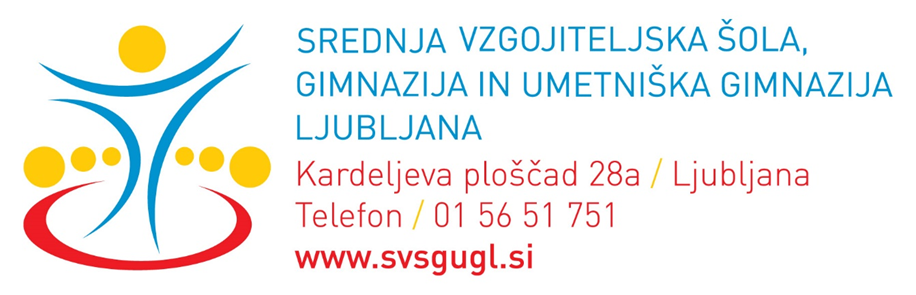 LETNO POROČILOŠOLSKO LETO 2022/2023Zapisala: Vinko Plevnik                                                             Petra Vignjevič Kovjanić,                                                                                       Petra Pikalo      		                                                                 ravnateljica	 		 Ljubljana, 20. september 2023							KAZALO1	UVOD	32	SPLOŠNI PODATKI O PROGRAMIH	43	PODATKI O UČITELJIH IN DRUGIH ZAPOSLENIH	74	SPLOŠNI UČNI USPEH OB KONCU ŠOLSKEGA LETA – 31. 8. 2022	114.1	Predšolska vzgoja	114.2	Gimnazija	114.3	Umetniška gimnazija	124.3. 1.	Umetniška gimnazija – sodobni ples	124.3. 2.	Umetniška gimnazija – gledališče in film	134.4	Skupni pregled po programih	134.5	Uspešnost ob koncu šolskega leta	13V vseh programih je uspešnost ob koncu šolskega leta 95,9 % (lani 95 %).	134.6	Izostanki dijakov in vzgojni ukrepi ob koncu pouka	154.6.1 Pregled izostankov po oddelkih/opravičene ure/razvrstitev:	174.6.2 Pregled izostankov po oddelkih/neopravičene ure/razvrstitev:	184.7	Dijaki s posebnimi potrebami	195	PREGLED REALIZACIJE PROGRAMA PO ODDELKIH IN PROGRAMIH	206	OBVEZNE IZBIRNE VSEBINE IN INTERESNE DEJAVNOSTI	206.1	Predšolska vzgoja	206.2	Splošna gimnazija	226.3	Umetniška gimnazija – sodobni ples	236.4	Umetniška gimnazija – gledališče in film	257	PREGLED POHVAL, PRIZNANJ IN NAGRAD	288	MATURA	298.1	Splošna matura 2023	298.1.1	Spomladanski rok 2023	298.1.2	Jesenski rok 2023	318.1.3	Splošni uspeh na splošni maturi 2023 – spomladanski in jesenski rok	318.2	Poklicna matura	328.2.1	Zimski rok 2022	328.2.2	Spomladanski rok 2023	328.2.3	Jesenski rok 2023	348.2.4	Splošni uspeh na poklicni maturi 2023 – spomladanski in jesenski rok	349	IZBOLJŠANJE MATERIALNIH POGOJEV	3410	STROKOVNO SPOPOLNJEVANJE IN IZOBRAŽEVANJE UČITELJEV	3511	IZOBRAŽEVANJE ODRASLIH	3612	PEDAGOŠKO-ANDRAGOŠKO IZOBRAŽEVANJE (PAI)	3713   PRAKTIČNO USPOSABLJANJE Z DELOM PRI DELODAJALCU (PUD)	3814   DEJAVNOSTI DIJAKOV OB POUKU IN POVEZOVANJE Z OKOLJEM	4315  PROJEKTI	5817   DELO DIJAŠKE SKUPNOSTI	6818  DELO STROKOVNIH AKTIVOV	7019    DELO RAZREDNIKOV	7120  DELO UČITELJSKEGA ZBORA	7221  DELO RAVNATELJICE	7322   DELO SVETOVALNE SLUŽBE	7323  DELO SVETA ŠOLE	7524  SODELOVANJE ŠOLE S STARŠI IN DELO SVETA STARŠEV	7725  ŠOLSKI UČBENIŠKI SKLAD	7826 ŠOLSKI SKLAD	7927 ZAKLJUČEK	80UVODV letnem poročilu sta predstavljeni delo in življenje na šoli, ki sta se odražali v uresničitvi številnih nalog in dejavnosti, načrtovanih v letnem delovnem načrtu za šolsko leto 2022/2023. Te naloge in dejavnosti so v skupnem sodelovanju kvalitetno, vestno in odgovorno realizirali učitelji, dijaki, starši in ustanove, s katerimi je šola aktivno sodelovala.Vlada Republike Slovenije je 13. februarja 2018 sprejela Sklep o spremembi Sklepa o ustanovitvi javnega vzgojno-izobraževalnega zavoda Srednja vzgojiteljska šola in gimnazija Ljubljana in od 1. oktobra 2018 se ime šole glasi Srednja vzgojiteljska šola, gimnazija in umetniška gimnazija Ljubljana s poslovnim sedežem na Kardeljevi ploščadi 28 a. Zavod je organiziran v enovit zavod (šolo). Pouk smo pričeli 1. septembra 2022 in ga zaključili 23. junija 2023.Podelitev spričeval s priznanji in pohvalami za zaključne letnike je bila v ponedeljek, 22. maja 2023, v matičnih učilnicah z razredniki; organizirana je bila krajša proslava v dvorani C-GPD1 z naslovom Slovo od 4. letnikov.Podelitev spričeval, pohval in priznanj z nagradami za 1., 2. in 3. letnik je potekala po razporedu v petek, 23. junija 2023, v avli šole A in v učilnicah z razredniki. Poglavitna dejavnost in odgovornost sta bili namenjeni:kvalitetnemu izvajanju pouka v programih predšolska vzgoja, splošna in umetniška gimnazija, kvalitetno ter učinkovito učenje in poučevanje (tudi na daljavo),temeljiti pripravi dijakov na splošno in poklicno maturo ter doseganje dobrih učnih rezultatov,zasledovanju visokih standardov znanja in kakovosti,aktivnemu sodelovanju učiteljev oz. programskega učiteljskega zbora pri posodabljanju programov,posodobitvi materialnih in drugih učnih pogojev, zagotovitvi ustreznih strokovnih kadrov,informatizaciji učilnic in knjižnice, uporabi informacijsko-komunikacijske tehnologije pri poučevanju,aktivni vključitvi učiteljev v programe stalnega strokovnega izobraževanja in izpopolnjevanja (poudarek na uporabi IKT in interaktivnih metod dela pri izobraževanju na daljavo),zagotavljanju dobre organizacije dela,spodbujanju dijakov k sodelovanju in ustvarjanju na kulturnem, športnem, socialnem, humanitarnem, raziskovalnem področju in drugod; usposabljanju dijakov za samostojno in odgovorno delo,spodbujanju timskega dela učiteljev in razvijanju dobre komunikacije vseh sodelujočih v učno-vzgojnem procesu,zagotavljanju stalnega in dobrega sodelovanja s starši in okoljem,zagotavljanju spodbudne učne klime in razvijanju dobrih in kulturnih medsebojnih odnosov,samoizobraževanju učiteljev za uporabo različnih spletnih orodij,kolegialnim internim izobraževanjem.SPLOŠNI PODATKI O PROGRAMIHV šolskem letu 2022/2023 smo izvajali štiri samostojne programe:program predšolska vzgoja v 16 oddelkih,program gimnazija v 4 oddelkih,program umetniška gimnazija – plesna smer, modul sodobni ples v 4 oddelkih,program umetniška gimnazija – smer gledališče in film v 10 oddelkih.15. septembra 2022 je bilo na šoli 968 dijakov – 109 dijakov in 859 dijakinj. Skupaj je bilo 34 oddelkov. Število dijakov na dan 15. 9. 2022:Število dijakov na dan 31. 8. 2023:ŠolaProgramiOb koncu šolskega leta (stanje 31. 8. 2023) je bilo 107 dijakov in 849 dijakinj v 34 oddelkih. Skupaj je bilo 956 dijakinj in dijakov.Struktura števila dijakov po programih:Pouk je bil organiziran od 8.00 do 16.45 v eni izmeni, zaradi prostorskih pogojev pa je lahko potekala tudi predura med 7.10 in 7.55. Pouk je potekal v naslednjih učilnicah oz. prostorih:a) na Kardeljevi ploščadi 16:b) na Kardeljevi ploščadi 28 a:Del športne vzgoje je potekal v športni dvorani SGGOŠ.Šolska malica je bila organizirana v restavraciji pri izvajalcu Restretto, d. o. o (376 dijakov indijakinj programa predšolska vzgoja na Kardeljevi ploščadi 16) ter v jedilnici Dijaškega domaBežigrad (396 dijakov in dijakinj splošne in umetniške gimnazije na Kardeljevi ploščadi 28 a).Skupaj prijavljenih na šolsko malico je bilo 772  dijakov in dijakinj.Programi (predšolska vzgoja, splošna in umetniška gimnazija) se dobro dopolnjujejo in omogočajo celosten razvoj ter z upoštevanjem različnih predmetnih področij in z umetniškimi vsebinami razvijajo različne človeške potenciale, zato je v programih velik poudarek na splošni izobrazbi, umetniških vsebinah, športu oziroma plesu, kar vnaša v urnik potrebno razbremenitev, kulturo duha, boljše učne rezultate in malo vzgojnih problemov.V šolskem letu 2022/2023 smo v sklopu izobraževanja odraslih razpisali štiri programe srednješolskega izobraževanja:predšolska vzgoja (srednje strokovno izobraževanje),poklicni tečaj – predšolska vzgoja,gimnazija,umetniška gimnazija – plesna smer, modul B: sodobni ples,umetniška gimnazija: smer gledališče in film oz. dramsko-gledališka smer.Izobraževalni proces v sklopu izobraževanja odraslih za programe predšolska vzgoja SSI, gimnazija in umetniška gimnazija in programa splošna in umetniška gimnazija sta se izvajala kot individualni model izobraževanja (samoizobraževanje, podprto s konzultacijami), program predšolska vzgoja PT kot skupinski model izobraževanja (organizirana predavanja), program predšolska vzgoja SSI pa kot kombinirani organizacijski model. Predavanja ali konzultacije so potekali med tednom v popoldanskem času od 16.30 do 19.40 oziroma 20.15 ali ob sobotah v dopoldanskem času od 8.00 do 13.00.Organizacija procesa izobraževanja v izobraževanju odraslih je bila naravnana tako, da udeležencem omogoča pristop k spomladanskemu roku poklicne oz. splošne mature. Udeleženci so imeli možnost pristopiti k izpitom v najmanj dveh rednih izpitnih rokih, s čimer jih je seznanil učitelj posamezne programske enote. Poleg rednih izpitnih rokov so udeleženci lahko pristopili k izpitom tudi v mesečnem izpitnem obdobju. Organizator izobraževanja odraslih je bil Aleš Zobec. PODATKI O UČITELJIH IN DRUGIH ZAPOSLENIHZa izvajanje pouka je na šoli ustrezno število učiteljev (po sistemizaciji), ki izpolnjujejo z zakonom predpisane pogoje (univerzitetna izobrazba).Kadrovsko strukturo v šolskem letu 2022/23 so sestavljali:Ostali strokovni delavci in sodelavci ter drugi delavci šoleSPLOŠNI UČNI USPEH OB KONCU ŠOLSKEGA LETA – 31. 8. 2022PREGLED PO PROGRAMIH, LETNIKIH IN ODDELKIH:Predšolska vzgojaGimnazijaUmetniška gimnazija4.3. 1.	Umetniška gimnazija – sodobni ples4.3. 2.	Umetniška gimnazija – gledališče in filmSkupni pregled po programih PREGLED PO PROGRAMIH, LETNIKIH IN ODDELKIH:Uspešnost ob koncu šolskega leta V vseh programih je uspešnost ob koncu šolskega leta 95,9 % (lani 95 %).Število dijakov s popravnimi, dopolnilnimi in diferencialnimi izpiti v spomladanskem in jesenskem izpitnem roku:Spomladanski izpitni rok – od 29. junija do 4. julija 2023:Prijavilo se je 97 dijakov (148 izpitov) , pristopilo je 96 dijakov k  142 izpitom (73 uspešnih izpitov) .Število v celoti uspešnih dijakov 41 – ( 42,2 % uspešnost) – lani 48,6%,Število dijakov, ki je bilo neuspešnih 56 – (57, 8% neuspešnih) – lani 51,4%Število predmetov – 25 predmetovNegativnih ocen (69), zadostnih (49), dobrih (17) , prav dobre  in odlične ocene (5) , opravil (2), 6 dijakov ni pristopilo/odjava k enemu izpitu. Jesenski izpitni rok – od 16. do 25. avgusta 2023:Število dijakov s popravnimi, dopolnilnimi in diferencialnimi izpiti v jesenskem izpitnem roku:Prijavilo se je 75 dijakov (143 izpitov) , pristopilo je 68 dijakov k  112 izpitom (72 uspešnih izpitov) .Število v celoti uspešnih dijakov 36 – ( 47,9 % uspešnost) – lani 38,98% ,Število dijakov, ki je bilo neuspešnih 39 – (52,1% neuspešnih) – lani 61,02%Število predmetov – 28 predmetovNegativnih ocen (40), zadostnih (44), dobrih (13) , prav dobrih (11) , odličnih (1) , opravil (3), ni pristopil/odjava (31).Izboljševanje ocene 4. letnika (24. maja 2023) in popravni izpiti za 4. letnike: • Izboljševanje ocene 4. letnik – 24. maja 2023: Pristopila 1 dijakinja k matematiki/neuspešna,* Popravni /4. letnikPristopilo je 13 dijakov 4. letnika k  21 popravnim izpitom (ena dijakinja ni pristopila k opravljanju enega popravnega izpita).V celoti uspešna 2 dijaka, 11 je bilo neuspešnih pri enemu ali dveh predmetih. Pogojni vpis in s tem dodatni rok za popravne izpite je bil na podlagi utemeljenih vlog odobren 6 dijakom/dijakinjam in je potekal  5. 9. 2023. 5 dijakov je bilo uspešnih, 1 dijakinja pa neuspešna.Izostanki dijakov in vzgojni ukrepi ob koncu poukaŠtevilo izostankov in vzgojnih ukrepov po oddelkih in programih:Skupaj je bilo 154,3 opravičenih ur na dijaka. Največ opravičenih ur na dijaka je bilo v oddelku 4. h (265,3 ure na dijaka).Največ neopravičenih ur na dijaka je bilo v oddelku 2. c – 12,9 ure na dijaka, najmanj v 4. h – 0,2 ur na dijaka. Pri pregledu vzgojnih ukrepov izstopajo opomin  (67), ukor  (41), alternativni ukrep (8). Izrečena je bila tudi 1 pogojna  izključitev v oddelku 2. c . Število vzgojnih ukrepov je primerljivo z lanskim šolskim letom, v večini je to povezano s povečanim številom neopravičenih izostankov.Skupaj je bilo izrečenih 117 ukrepov.4.6.1 Pregled izostankov po oddelkih/opravičene ure/razvrstitev:	4.6.2 Pregled izostankov po oddelkih/neopravičene ure/razvrstitev:Dijaki s posebnimi potrebamiTabela: Število in delež dijakov s posebnimi potrebami glede na programGlede na vrsto motnje ima največ dijakov primanjkljaje na posameznih področjih učenja, sledijo dolgotrajno bolni in dijaki z več motnjami. Dva dijaka s posebnimi potrebami sta se med šolskim letom izpisala, na novo pa smo prejeli 22 odločb. Oblike pomoči izhajajo iz odločbe o usmeritvi dijaka oziroma iz dijakovih primanjkljajev in so individualno določene. Pogosto izvajane oblike pomoči v šolskem letu 2022/2023 so bile: dodatna strokovna pomoč (pomoč za premagovanje primanjkljajev, ovir oz. motenj; svetovalna storitev), podaljšan čas pri pisnem in ustnem preverjanju in ocenjevanju znanja ali časovna prilagoditev pisnih preizkusov znanja, oblikovna prilagoditev testov, napovedano pisno in dogovorjeno ustno ocenjevanje znanja, prilagojen sedežni red, pri testih toleranca napak, ki izhajajo iz specifične motnje, možnost preverjanja in ocenjevanja znanja po krajših tematskih sklopih. Dijaki so bili deležni tudi individualne pomoči v obliki strokovnih in svetovalnih pogovorov, ki so jim jo nudili učitelji in svetovalna služba. Zadeve na področju dela z dijaki s posebnimi potrebami so urejale Jana Hafner, Vita Ornik, Bernarda Nemec, Maja Šorli in Mojca Zupan (svetovalna služba). Ure dodatne strokovne pomoči (DSP) pa so izvajali vsi pedagogi in psihologi na šoli. PREGLED REALIZACIJE PROGRAMA PO ODDELKIH IN PROGRAMIHRealizacija ur programa in pedagoških obveznosti po učiteljih je v obeh primerih 97,46 %.OBVEZNE IZBIRNE VSEBINE IN INTERESNE DEJAVNOSTIRealizacija ur interesnih dejavnosti in obveznih izbirnih vsebin v šolskem letu 2022/2023:predšolska vzgoja – 101 %gimnazija – 98 %umetniška gimnazija – sodobni ples – 99 %umetniška gimnazija – gledališče in film – 104 %Skupaj je bila realizacija 101 %.Predšolska vzgojaSplošna gimnazijaUmetniška gimnazija – sodobni plesUmetniška gimnazija – gledališče in filmPri izvedbi obveznih izbirnih vsebin oz. interesnih dejavnosti smo sodelovali tudi z zunanjimi izvajalci:Zdravniški pregledi – Zdravstveni dom Ljubljana, enota Bežigrad (med šolskim letom po razporedu). Pregledi so brezplačni. Dijaki 1. in 3. letnika so bili na dan pregleda prosti..Delavnice Društva Ključ (Delavnice Ključno na spletu – 2. letnik, vsi dijaki; koordinirala sta Vesna Lotrič in Vinko Plevnik). Delavnice so bile brezplačne.Obisk v IgrotekiOgledi filmov v KinotekiObisk v Cankarjevem domu – predstavePlesna šola Bolero – maturantski plesAtlantis, ŠC SQUASHLAND, BIT CENTER, WOOP TRAMPOLIN PARK – športna dnevaKoordinator OIV/IND na šoli je bil  Vinko Plevnik.Učenje učenja V šolskem letu 2022/2023 smo svetovalne delavke v oddelkih 1. in 2. letnika izvajale učenje učenja v sklopu OIV/IND. Z izvajanjem smo pričeli v začetku šolskega leta in ga nadaljevali vse šolsko leto. Dijaki in dijakinje 1. letnika so imeli načrtovane 3 ure interaktivnih srečanj na posamezni oddelek, dijaki in dijakinje 2. letnika pa 2 uri interaktivnih srečanj na posamezni oddelek. Tematika realiziranih predavanj se je dotikala pogovorov o učenju v najširšem smislu: o organizaciji učnega prostora, o učnih stilih in načinih učenja (dijaki in dijakinje so rešili test za ugotavljanje lastnega učnega stila), čas smo namenili tudi uvodu v delovanje možganov in spomina. Nekaj časa smo namenili tudi splošnim pogovorom o počutju na šoli in vplivu razredne klime na učno uspešnost, dijake in dijakinje pa smo seznanjali tudi s konstruktivnimi načini reševanja konfliktov. Teme ur so se navezovale tudi na dojemanje stresa v šoli in pomoč pri njegovem premagovanju. Dijaki in dijakinje so v času izvajanja učenja učenja imeli možnost demokratičnega razpravljanja o skupnih problemih, s čemer so razvijali ne le splošno sposobnost sobivanja v demokratični družbi, temveč tudi kritičnega presojanja svojih lastnih življenjskih pogojevZapisala: Jana Hafner. Knjižnično informacijsko znanjeV nekaterih oddelki 1. letnikov je bilo v vseh oddelkih izvedenih 6 ur KIZ (1a,1b,1c, 1f,1g,1i). V ostalih oddelkih 1.d, 1d, 1h so bile izvedene po 4 ali 5 ur KIZ. Izvedene ure so bile vsebinsko enake. Prva ura je bila uvodna ura, kjer sem dijake seznanila s knjižnicami (vrste knjižnic), s knjižničnim redom, z bontonom v knjižnici, s projektom Rastem s knjigo, itd. Dijake sem seznanila tudi z našo šolsko knjižnico in njenim knjižničnim redom, pravili, delovnim časom, itd. 2 uri sta bili namenjeni Nacionalnemu projektu »Rastem s knjigo«, kjer dijaki obiščejo najbližjo splošno knjižnico. V 2. letnikih prav tako ni bilo v vseh oddelkih izvedenih 6 ur KIZ.  Z dijaki 2. letnikov so bile vse ure KIZ izvedene v razredu. Realizacijo smo dosegli le v 2.a oddelku. Ostali oddelki so imeli realizirane le 3, 4 ali 5 ur KIZ.  Izvedene ure so bile vsebinsko enake. Na začetku ure sem jim prebrala krajšo zgodbo, potem smo ponovili znanje COBISS-a. Osredotočili smo se na e-vire. Pogledali smo si vrednotenje informacij na internetu. Pogovarjali smo se tudi o spletni varnosti. Seznanila sem jih z digitalnimi zbirkami dLib -, DKUL, DKUM, RUP, Wikivir. Povabila sem jih k soustvarjanju letopisa 2022/23. Oddelki na predšolski vzgoji so si ogledali knjižnico dr. France Škerl.V oddelkih 3. letnikov smo realizacijo 3 ur dosegli le v oddelkih 3.a, 3b in 3.e. V oddelku 3.a sva 2 uri izvedli medpredmetno s prof. Petro Županič.Po uvodni motivaciji, smo ponovili predelane snovi iz lanskega šolskega leta 2021/2022 (cobiss, spletne baze podatkov). Seznanila sem jih  s spletno učilnico za knjižnico. Prav tako sem jih seznanila s snovjo letošnjega leta 2022/2023 (predvidena je bila izdelava seminarske naloge, sestavni deli seminarske naloge, citiranje in navajanje virov, praktično delo). Zapisala: Katarina Jesih ŠterbencPREGLED POHVAL, PRIZNANJ IN NAGRAD Ob koncu pouka je ravnateljica podelila priznanja s knjižnimi nagradami oz. zgoščenkami, pohvale pa so podelili razredniki oz. mentorji. Skupaj pohval:  – 109  v 4. letniku in 673  v 1., 2. in 3. letniku (1. letnik – 198; 2. letnik – 313; 3. letnik – 162).Skupaj priznanj z nagradami (boni za knjigo):  –  26 v 4. letniku in 20 v 1., 2. in 3. letniku.Seznam pohval, priznanj in nagrad, ki so jih prejeli dijaki ob koncu pouka, je v arhivu šole.MATURA Splošna matura 2023Spomladanski rok 2023K splošni maturi v spomladanskem roku 2023 se je prijavilo 199 kandidatov.Število odjavljenih do 24. maja 2023 – 15 kandidatov.K maturi v spomladanskem roku 2023 je pristopilo 183 kandidatov:23 dijakov splošne gimnazije77 dijakov umetniške gimnazije73 dijakov programa predšolska vzgoja27 kandidatov iz Srednje gradbene, geodetske in okoljevarstvene šole1 kandidat iz Srednje medijske in grafične šole1 kandidat iz Strokovnega izobraževalnega centra10 kandidatov, ki nimajo statusa dijaka:popravni izpiti – 6 kandidatovmatura v celoti – 3 kandidatiizboljšave – 1 kandidatSkupaj (način opravljanja splošne mature):celotno prvič – 103 kandidatovdodatni izpit/5. predmet – 73 kandidatovpopravni izpiti – 4 kandidatkeizboljšave – 6 kandidatovv dveh delih – 1 kandidatkaostalo/lastna evidenca – 1 kandidatkaSkupaj (glede na status):167 kandidatov s statusom dijaka16 kandidatov brez statusa dijakaK spomladanskemu izpitnemu roku splošne mature 2023 je pristopilo 12 kandidatov, ki so s sklepi Državne komisije za splošno maturo pridobili status kandidatov s posebnimi potrebami.Pregled rezultatov po oddelkih – spomladanski rok splošne mature 2023:Ena kandidatka je v jesenskem roku opravljala še 6. predmet, ker je vse druge predmete zaključila uspešno, smo jo pri tem izračunu upoštevali kot da je maturo že uspešno opravila.Tri kandidatke maturo opravljajo v dveh delih. V statistiki niso zajete.Rezultati – vsi kandidati:Kandidati, ki so maturo v celoti opravljali prvič: 92% (93 uspešnih od 97).Dijaki SVŠGUGL, ki so opravljali dodatni izpit ob poklicni maturi: 89% (32 uspešnih od 36).Drugi dijaki, ki so opravljali dodatni izpit ob poklicni maturi: 63 % (22 uspešnih od 35).POVPREČNO ŠTEVILO DOSEŽENIH TOČKUspešnost na spomladanskem roku splošne mature 2023-  vsi prijavljeni kandidatiNa spomladanski izpitni rok je bilo prijavljenih 183 kandidatov: 4 kandidatke niso pristopile k maturi (5. predmet), 1 kandidat je zviševal oceno in že imajo opravljeno maturo, 3 kandidatke opravljajo maturo v dveh delih,  izmed ostalih 175 kandidatov, ki so pristopili k maturi, je maturo uspešno opravilo 149 kandidatov, 26 kandidatov pa je bilo neuspešnih. Torej je uspešnost na maturi 85 %.17. in 18. 5. 2023 smo izvedli dva dneva praktičnih maturitetnih izpitnih nastopov za 4.H letnik in sicer iz predmetov SPT, USD in BAL.Prisotni profesorji in korepetitorji: Delak, Vohar, Podrzavnik, Fajdiga, Živković, Žitnik, Predanič, Mazi, Trilar.Jesenski rok 2023K splošni maturi v jesenskem roku 2023 se je prijavilo 41 kandidatov:12 dijakov splošne gimnazije 13 dijakov umetniške gimnazije 1 dijakinja programa predšolska vzgoja 9 dijakov iz Srednje gradbene, geodetske in okoljevarstvene šole6 kandidatov brez statusa Od mature se je odjavilo 10 kandidatov.K maturi je torej v jesenskem izpitnem roku 2023 pristopilo 31 kandidatov:celotno prvič- redni dijaki – 4 kandidatovcelotno drugič - 2 kandidatapopravni izpiti – 6 kandidatk dodatni izpit – 14 kandidatovv več rokih – 4 kandidatiRezultati: Uspeh mature – vsi kandidati: 33,3% (10 uspešnih od 30).Kandidati, ki so maturo v celoti opravljali prvič: 0 %.Dijaki SVŠGUGL, ki so opravljali dodatni izpit ob poklicni maturi: 0 % .Splošni uspeh na splošni maturi 2023 – spomladanski in jesenski rokSplošno maturo 2023 je opravljalo 105 dijakov 4. letnika gimnazije in umetniške gimnazije od 111 vpisanih dijakov (94,5%) v šolskem letu 2022/ 23. Maturo je opravilo 96 dijakov, kar znaša glede na število vpisanih 86,4%. Uspešnost dijakov na splošni maturi 2023, ki so zaključili 4. letnik na dan 15. 9. 2023 je  91,4% (96 uspešnih od 105). Tajnica splošne mature je bila Maša Kosem. Poklicna maturaZimski rok 2022K maturi se je v roku, določenem s koledarjem poklicne mature (v nadaljevanju: koledar), tj. do 14. decembra 2022 pravočasno prijavilo 8 kandidatov in kandidatk:7 udeležencev/udeleženk izobraževanja odraslih.1 kandidatka za izboljševanje oceneOd mature se je odjavila 2 kandidata K maturi je tako v zimskem roku pristopilo 6 kandidatov.Ena kandidatka ni pristopila k ustnim izpitom. ŠMK ni prejela opravičila za odsotnost, tako se ji rok za izboljševanje šteje kot izkoriščen.Število kandidatk in kandidatov, ki so se udeležili izpitov posameznih predmetov, je naslednje:6 kandidatov k vzgoji predšolskega otroka 5 kandidatov k izpitnemu nastopu in zagovoru3 kandidatke k angleščini5 kandidatk k slovenščini1 kandidatka k matematikiGlede na način opravljanja mature:je maturo prvič v celoti opravljala 5 kandidatovje oceno izboljševala 1 kandidatka.Ena kandidatka je imela prilagojen čas pisanja in pri ustnih izpitih.Rezultati:Uspešnost kandidatov in kandidatk, ki so glede na način opravljali maturo celotno prvič (5), je 40 %.Uspešnost kandidatk, ki sta se prijavili k popravljanju posameznih predmetov poklicne mature (1), je 0 %.Spomladanski rok 2023K poklicni maturi se je v roku, določenem s koledarjem poklicne mature (v nadaljevanju: koledar), tj. do 28. marca 2023 pravočasno prijavilo 120 kandidatov in kandidatk. Kasnejših prijav ni bilo.K poklicni maturi je v spomladanskem roku dejansko pristopilo 112 kandidatk in kandidatov.Glede na način opravljanja mature:je maturo prvič v celoti opravljalo 109 kandidatov in kandidatk sta maturo delno opravljali 3 kandidatke (ena kandidatka SLO, MAT in dve kandidatki VPO).K spomladanskemu roku poklicne mature je pristopilo 11 kandidatov s posebnimi potrebami.Glede na status je maturo v spomladanskem roku opravljalo:104 kandidatk in kandidatov s statusom dijakinje oziroma dijaka,8 odraslih brez statusa dijaka oz. dijakinje.Rezultati:Spodnja tabela prikazuje število dijakov in dijakinj, vpisanih v posamezen oddelek, število tistih, ki so uspešno zaključili letnik, število tistih, ki so pristopili in opravili maturo. V tabeli je tudi delež uspešnih na maturi (glede na število pristopov k maturi).Na spomladanskem roku poklicne mature 2023 je 6 maturantk prejelo spričevalo s pohvalo. Ena maturantka je zbrala 23 točk, 5 maturantk pa 22. Zlate maturantke so bile:Velušček, Enja (4. b) Bregar, Nika (4. c) – 23 točkBrezovar, Anja (4. c)Močnik, Neža (4. c)Pangerc, Taja (4. c)Levec, Eva (4. d).Jesenski rok 2023K maturi se je v roku, določenem s koledarjem poklicne mature (v nadaljevanju: koledar), tj.  do 6. julija 2023 pravočasno prijavilo 6 kandidatov in kandidatk:2 kandidata k popravljanju ocene;4 kandidati celotno prvič.Ena kandidatka se je od mature odjavila.K maturi je tako v jesenskem roku pristopilo 5 kandidatov in kandidatk:3 k vzgoji predšolskega otroka2 k slovenščini3 k izpitnemu nastopu in zagovoruRezultati:Uspešnost pri opravljanju mature in posameznih predmetovUspešnost kandidatov in kandidatk, ki so glede na način opravljali maturo celotno prvič (3), je 100 %.Uspešnost kandidatke, ki se je prijavila k popravljanju posameznih predmetov poklicne mature (2), je 100%.Splošni uspeh na poklicni maturi 2023 – spomladanski in jesenski rokTajnik poklicne mature je bil Boštjan Lipar.IZBOLJŠANJE MATERIALNIH POGOJEVSodobno pedagoško delo ter uspešna izvedba splošne in poklicne mature zahtevata zmogljivo učno tehnologijo novejšega datuma in posodobitev materialnih pogojev, kar se je odrazilo v nabavi in nakupu številnih strokovnih in leposlovnih knjig, šolske pohištvene opreme, računalnikov in računalniške opreme, zamenjavi oz. posodobitvi programske opreme za računalnike, AV-sredstev, aparatov in pripomočkov za laboratorijsko delo in drugih didaktičnih sredstev, kar je predvideval tudi letni delovni načrt. Podrobnejši seznam nabavljene opreme je vedno sestavina poslovno-finančnega poročila ob začetku poslovnega leta. Pouk je potekal v lastnih prostorih v eni izmeni. Šola ima v lasti prostore v  velikosti bruto površine 8.503 m². Na Kardeljevi ploščadi 16 (stavba A) so prostori pretežno v 2. nadstropju (11 učilnic in uprava), delno pa v 1. in 3. nadstropju (6 učilnic in 6 kabinetov za pouk instrumenta).Na Kardeljevi ploščadi 28 a (stavba B, C, D) so prostori od kleti do 3. nadstropja (vratarnica, hišnikova soba, uprava, 12 kabinetov, 23 učilnic, 1 pripravljalnica za naravoslovje, montirnica, 2 glasbena studia, 2 gledališko – plesni dvorani, 7 baletno-plesnih dvoran). Lani je bila urejena tudi povezovalna avla med C- in B-stavbo ter bralni kotiček v galeriji stavbe D.Vsem dijakom so bile zagotovljene garderobne omarice in garderobni prostori.Vse učilnice so bile ob začetku šolskega leta temeljito urejene. Šola ima videonadzor v stavbi A po hodnikih v 1. in 2. nadstropju ter v kleti pri garderobah. Videonadzor v stavbi B je vzpostavljen ob vhodu v stavbo, na hodnikih v pritličju in v 1. nadstropju. Videonadzor zajema tudi prostor pod streho pred vhodom, klet pri arhivu, parkirišče. Videonadzor zajema tudi hodnik v C in D dvorani.V večini učilnic in kabinetov v stavbi A so nameščene klimatske naprave. V šolskem letu 2022/2023 je bil večji del sredstev porabljen za investicijsko vzdrževanje v obeh stavbah. Prenovili smo baletni pod v plesni dvorani, dodali novo mešalno mizo pri delu v gledališki dvorani, nabavili 10 novih projektorjev, 15 osebnih računalnikov, 2 tiskalnika, 2 fotoaparata, 12 novih reflektorjev, zatemnitvene zavese v montažni sobi, pridobili novo stikalo za delovanje omrežja, pridobili novo pohištvo v D-galeriji, kabinetu GIF ter v učilnicah B102 in B106. Nabavili smo še 16 miz in 32 stolov za dve učilnici, 15 računalnikov za učilnice, 16 računalnikov z dvema monitorjema za videomontažo. Zamenjane so bile 3 obstoječe klima naprave in nabavljena sta bila 2 mobilna telefona. V stavbi B smo prenovili stene šole, jih na novo prebelili. Zamenjali smo staro razsvetljavo z novo, varčno, led razsvetljavo v stavbi B.C in D stavbo smo preimenovali v Plesni, gledališki in filmski center Alojza Pluška. V D-galeriji pa smo uredili spominsko zbirko Dušana Jovanoviča.STROKOVNO SPOPOLNJEVANJE IN IZOBRAŽEVANJE UČITELJEVStrokovno izobraževanje je potekalo v več oblikah:seminarji kot oblika predmetnega usposabljanja,študijska srečanja pri posameznih predmetih,strokovna srečanja učiteljev strokovno-teoretičnih predmetov in praktičnega izobraževanja na Centru za poklicno izobraževanje in CPU-ju,pedagoški sestanki in konference učiteljskega zbora ter delo v strokovnih aktivih,predavanja in delavnice za učitelje: - »Prva pomoč za učitelje« (28.2. in 1.3. 2023, Plevnik, Pušenjak in študenti medicine) - predavanje »Umetna inteligenca v učilnici« (20.6.2023, Sašo Dolenc)       - »Medijska pismenost«(19.10.2022, Zobec in zunanji predavatelji)       - »Opolnomočenja učiteljev« (14.3.2023, Lotrič, Zabukovec Kerin)V šolskem letu 2022/2023 so se učitelji (skupaj 39) udeleževali tudi seminarjev (skupno 120), ki so jih organizirale zunanje institucije. Seznam seminarjev in udeležencev je v shranjen v arhivu šole.IZOBRAŽEVANJE ODRASLIHV šolskem letu 2022/2023 smo v okviru izobraževanja odraslih razpisali 
štiri programe srednješolskega izobraževanja, in sicer:
•       predšolska vzgoja (srednje strokovno izobraževanje)
•       predšolska vzgoja (poklicni tečaj)
•       gimnazija
•       umetniška gimnazija – plesna smer (modul B: sodobni ples) ter smer gledališče in film.
Na šoli se je v okviru izobraževanja odraslih izobraževalo sledeče število udeležencev in
udeleženk:
•       8 udeleženk se je vpisalo v program predšolska vzgoja (srednje 
strokovno izobraževanje),
•       7 udeleženk je nadaljevalo izobraževanje v programu predšolska vzgoja 
        (srednje strokovno izobraževanje) – drugo ali višje leto izobraževanja,
•       6 udeležencev in udeleženk se je vpisalo program predšolska vzgoja (poklicni tečaj),
•       18 udeleženk in udeležencev je izobraževanje v programu predšolska vzgoja
        (poklicni tečaj) nadaljevalo v drugem ali višjem letu izobraževanja,
•       1 udeleženka se je vpisala v program gimnazija,•       1 udeleženka je nadaljevala izobraževanje v programu gimnazija (drugo ali višje leto          izobraževanja),
•       2 udeleženki sta se vpisali v program umetniška gimnazija – smer gledališče in film.•       2 udeleženki sta nadaljevali z izobraževanjem v programu umetniška gimnazija – smer 
         gledališče in film (drugo ali višje leto izobraževanja).•       1 udeleženka se je vpisala v program umetniška gimnazija – smer sodobni ples.V okviru izobraževanja odraslih je bilo v tem šolskem letu prvič vpisanih v enega od razpisanih programov 18 udeležencev in udeleženk, 28 pa jih je izobraževanje v tem
šolskem letu nadaljevalo.
Izobraževalni proces se je v okviru izobraževanja odraslih za programa gimnazija in
umetniška gimnazija izvajal kot individualni organizacijski model izobraževanja (samoizobraževanje, podprto s konzultacijami), za program predšolska vzgoja (poklicni tečaj) kot skupinski organizacijski model (organizirana predavanja), za program predšolska vzgoja (srednje strokovno izobraževanje) pa kot kombinirani organizacijski model (splošnoizobraževalni predmeti kot individualni organizacijski model, strokovni moduli pa večinoma kot skupinski organizacijski model). V programu poklicni tečaj – predšolska vzgoja je organizirano izobraževalno delo na ravni celotnega programa obsegalo zakonsko določeni del organiziranega izobraževalnega dela v rednem izobraževanju. 
Predavanja ali konzultacije so potekali med tednom v popoldanskem času od 16.30 do 19.40 oziroma 20.15 ali ob sobotah v dopoldanskem času od 8.00 do 13.00. Udeleženci in udeleženke poklicnega tečaja so imeli možnost pristopiti k izpitom v najmanj dveh predmetnih izpitnih rokih, s katerimi jih je seznanil učitelj oziroma učiteljica posamezne programske enote. Vsi udeleženci in udeleženke izobraževanja odraslih so sicer lahko pristopili k izpitom v mesečnih izpitnih obdobjih. Organizacija procesa izobraževanja v sklopu izobraževanju odraslih je bila naravnana tako, da je udeležencem in udeleženkam poklicnega tečaja omogočala pristop k spomladanskemu roku poklicne mature.
V šolskem letu 2022/2023, ki zajema zimski rok mature 2022 ter spomladanski in jesenski
rok poklicne mature 2023, je s poklicno oziroma splošno maturo izobraževanje v okviru
izobraževanja odraslih zaključilo 13 udeleženk izobraževanja odraslih, še 1 udeleženka
izobraževanja odraslih pa je v celoti opravila vse obveznosti za četrti letnik  programa
umetniška gimnazija – smer sodobni ples.
Organizator izobraževanja odraslih je bil Aleš Zobec.PEDAGOŠKO-ANDRAGOŠKO IZOBRAŽEVANJE (PAI)Na SVŠGUGL že dvanajsto leto izvajamo program pedagoško-andragoškega in specialnopedagoškega izpopolnjevanja za strokovne delavce s srednjo izobrazbo – ali na kratko: pedagoško-andragoško izobraževanje (PAI). Več o programu na: https://www.svsgugl.si/izobrazevanje-odraslih/pedagosko-andragosko-izobrazevanje/.V šolskem letu 2022-2023 smo PAI ponovno izvedli na daljavo - preko Zooma (razen prvega srečanja, ki je potekalo v živo, v učilnici A211, v petek 11. 11. 2022). Delo na daljavo je udeležencem zelo ustrezalo, predvsem zaradi prihranka časa na vožnji ter stroškov, ki bi bili vezani na prenočišča (hotele, hostle).Do 31. oktobra 2022 se je preko KATIS-a prijavilo 34 kandidatov. Dva kandidata sta še pred začetkom predavanj sporočila, da se izobraževanja ne bosta udeležila, ena kandidatka pa je bila korespondenčno neodzivna in je v KATIS-u zavedena kot neopravičeno odsotna s PAI. Trije kandidati so se tekom šolskega leta izpisali iz osebnih razlogov.V tem šolskem letu so bile predavateljice Maja Krajnc, Bernarda Nemec, Jana Hafner in Vesna Lotrič. Koordinatorka PAI je bila Vesna Lotrič.13   PRAKTIČNO USPOSABLJANJE Z DELOM PRI DELODAJALCU (PUD) V šolskem letu 2022/2023 so dijaki in dijakinje 1., 2., 3.  in 4. letnika programa predšolska vzgoja in poklicnega tečaja za odrasle opravljali praktično usposabljanje pri delodajalcu v 101 vrtcu.Poklicnega tečaja za mladino nismo izvajali zaradi nezadostnega vpisa. Praktično usposabljanje dijakinj in dijakov 1., 2. in 3. letnikaV prvem, drugem in tretjem letniku je praktično usposabljanje opravljalo 332 dijakov in dijakinj v 93 različnih vrtcih.V šolskem letu 2022/2023 so nekateri dijaki in dijakinje v okviru programa Erasmus+  praktično usposabljanje opravljali izključno v tujini (Irska, Malta, Španija), nekateri dijaki in dijakinje pa so praktično usposabljanje opravljali tako v tujini (Španija) kot v slovenskih javnih vrtcih ter zasebnih vrtcih, ki delujejo v skladu s Kurikulumom za vrtce (1999).Dijaki in dijakinje prvega letnika so pred začetkom praktičnega usposabljanja opravili izpit iz varnosti in zdravja pri delu. Vsi dijaki in dijakinje –109 – je izpit uspešno opravilo. Njihov izpit je veljaven do 1. 6. 2026.Od 331 dijakov in dijakinj 1 dijak praktičnega usposabljanja ni opravil (na usposabljanje sploh ni odšel), 5 dijakinj pa praktičnega usposabljanja ni zaključilo v celoti, saj so v času praktičnega usposabljanja zbolele. Dijaki in dijakinje, ki praktičnega usposabljanja ne opravijo v celoti, preostale dneve usposabljanja opravijo takoj po koncu pouka oziroma v času poletnih počitnic – v dogovoru z organizatorjem praktičnega usposabljanja ter vrtcem.Mentorji in mentorice so dijake in dijakinje ocenili kot uspešne; tudi dnevnike, ki so jih oddali v šoli, je organizator ocenil kot ustrezne.Praktično usposabljanje dijakov in dijakinj 1., 2. ter 3. letnika je v šolskem letu 2022/2023 koordiniral Aleš Zobec.Praktično usposabljanje dijakov in dijakinj 1. letnikaV šolskem letu 2022/2023 je PUD od 109 dijakov in dijakinj prvega letnika opravljalo 108 dijakov in dijakinj. 1 dijak PUD-a ni opravljal (svoje izobraževanje bo nadaljeval na drugi šoli).Dijaki in dijakinje so PUD opravljali od 5. 6. 2023 do 9. 6. 2023.Obseg praktičnega usposabljanja, ki se ocenjuje opisno (opravil oziroma opravila ali ni opravil oziroma ni opravila) v prvem letniku je 38 ur, od tega opravijo dijaki in dijakinje 35 ur neposredno v vrtcu, 3 ure pa namenijo pisanju dnevnika praktičnega usposabljanja s sledečo strukturo: cilji praktičnega usposabljanja (dijaki in dijakinje so pred začetkom PUD-a zapisali tri osebne cilje, ki jih želijo doseči na praktičnem usposabljanju), predstavitev vrtca (dijakinje in dijaki so predstavili vrtec, pri tem pa so si pomagali z letnim delovnim načrtom vrtca, publikacijo ipd.) opis prostorov (opis z vidika stimulativnosti ob fotografijah), dnevni zapisi (5 dnevnih zapisov, v katerih se osredotočajo na vsakodnevne naloge vzgojiteljev in vzgojiteljic v času posameznih delov dnevne rutine ter na igro otrok), refleksija zastavljenih ciljev praktičnega usposabljanja ter sklepne misli, viri. Dijaki in dijakinje so dnevnik v tem šolskem letu oddali v šoli izključno elektronski – v spletno učilnico.Praktično usposabljanje dijakov in dijakinj prvega letnika je potekalo v 54 različnih vrtcih.Praktično usposabljanje dijakov in dijakinj 2. letnikaV šolskem letu 2022/2023 je PUD opravljalo vseh 110 dijakov in dijakinj drugega letnika.Dijaki in dijakinje so PUD opravljali od 29. 5. 2023 do 2. 6. 2023.Obseg praktičnega usposabljanja, ki se ocenjuje opisno (opravil oziroma opravila ali ni opravil oziroma ni opravila) v drugem letniku je 38 ur, od tega opravijo dijaki in dijakinje 35 ur neposredno v vrtcu, 3 ure pa namenijo pisanju dnevnika praktičnega usposabljanja s sledečo strukturo: cilji praktičnega usposabljanja (dijaki in dijakinje so pred začetkom PUD-a zapisali tri osebne cilje, ki jih želijo doseči na praktičnem usposabljanju), predstavitev vrtca (dijakinje in dijaki so predstavili vrtec, pri tem pa so si pomagali z letnim delovnim načrtom vrtca, publikacijo ipd.) opis prostorov (opis z vidika stimulativnosti ob fotografijah), dnevni zapisi (5 dnevnih zapisov, v katerih se osredotočajo na vsakodnevne naloge vzgojiteljev in vzgojiteljic v času posameznih delov dnevne rutine ter na kurikularna načela), refleksija zastavljenih ciljev praktičnega usposabljanja ter sklepne misli, viri. Dijaki in dijakinje so dnevnik v tem šolskem letu oddali v šoli izključno elektronski – v spletno učilnico.Praktično usposabljanje dijakov in dijakinj prvega letnika je potekalo v 55 različnih vrtcih.Praktično usposabljanje dijakov in dijakinj 3. letnikaV šolskem letu 2022/2023 je PUD opravljalo 112 dijakov in dijakinj tretjega letnika. PUD je opravilo vseh 112 dijakov in dijakinj tretjega letnika.Dijaki in dijakinje so PUD v vrtcih opravljali od 13. 3. do 24. 3. 2023.Obseg praktičnega usposabljanja, ki se ocenjuje opisno (opravil oziroma opravila ali ni opravil oziroma ni opravila) v tretjem letniku je 78 ur: 70 jih opravijo v vrtcu, 8 ur pa namenijo pisanju dnevnika praktičnega usposabljanja s sledečo strukturo: cilji praktičnega usposabljanja (dijaki in dijakinje so pred začetkom PUD-a zapisali tri osebne cilje, ki jih želijo doseči na praktičnem usposabljanju), predstavitev vrtca (dijakinje in dijaki so predstavili vrtec, pri tem pa so si pomagali z letnim delovnim načrtom vrtca, publikacijo ipd.) opis prostorov (opis z vidika stimulativnosti ob fotografijah), dnevni zapisi (10 dnevnih zapisov: v 4 dnevnih zapisih se osredotočajo na dnevni red oziroma rutino, v 2 zapisih se osredotočajo na vodene dejavnosti, v 2 zapisih se osredotočajo na poljuben vidik kakovosti v vrtcih, v 2 zapisih pa povzemajo ključne ugotovitve), refleksija zastavljenih ciljev praktičnega usposabljanja ter sklepne misli, viri. Dijaki in dijakinje so dnevnik v tem šolskem letu oddali v šoli izključno elektronski – v spletno učilnico.26 ur PUD-a opravijo dijaki in dijakinje z aktivno udeležbo na dogodku Mali abonma, veliko doživetje!: priprava oziroma izvedba predstav za otroke. Dogodek je potekal 3 dni, in sicer od 20. junija 2023 do 22. junija 2023. Vsako predstavo so dijaki in dijakinje izvedli šestkrat, 22. junija 2023 pa so se predstavili tudi pred svojimi bližnjimi.Dijaki in dijakinje so 6 ur PUD-a opravili tudi z aktivno udeležbo na Spomladanskem rajanju. Rajanje je potekalo v soboto, 20. maja 2023. Dijaki in dijakinje so nastopili v predstavah za otroke (Čepica veselja ter Zlata ladja), pripravili pa so tudi raznovrstne likovne in naravoslovje delavnice in ustvarjalnice ter športno divjalnico.Praktično usposabljanje dijakov in dijakinj tretjega letnika je potekalo v 60 različnih vrtcih.Praktično usposabljanje dijakov in dijakinj 4. letnika in poklicnega tečaja za mladinoV šolskem letu 2022/2023 so dijaki 4. letnikov PV opravljali praktično usposabljanje pri delodajalcu in izpitne nastope za 4. predmet poklicne mature v 56 vrtcih. PUD je organizirala Mojca Zupan. PUD za dijake poklicnega tečaja za mladino v tem šolskem letu nismo organizirali, ker programa zaradi nezadostnega vpisa nismo izvajali.Praktično usposabljanje pri delodajalcu je opravljalo 106 dijakov 4. letnikov. Dijaki 4. letnikov morajo opraviti 234 ur PUD. V tem šolskem letu so vsi dijaki 4. letnikov PV uspešno opravili PUD. Ena dijakinja je bila dlje časa odsotna zaradi zdravstvenih razlogov. Število dni PUD smo ji prilagodili, presojo o tem, ali je zadostno praktično usposobljena, pa smo prepustili mentorici PUD v vrtcu. PUD je potekalo od 10. do 28. oktobra 2022 in od 13. februarja do 3. marca 2023. V času trajanja spomladanskega dela PUD je potekal informativni dan, ki so se ga dijakinje in dijaki lahko udeležili.Dijaki 4. letnikov so sproti pisali dnevnik praktičnega usposabljanja pri delodajalcu. Opisati so morali estetsko ureditev vrtca, navesti obvestila za starše, seznam in fotografije izdelkov z opisom izdelave, seznam pesmic, deklamacij, literarnih tekstov, didaktičnih in gibalno-didaktičnih iger ter, seveda,  vse dele dnevne rutine s prehodi, pri čemer so morali povezovati teorijo s prakso, opazovati interakcije med otroki, med vzgojiteljico in otroki, posebnosti, novosti, načrtovane in spontane dejavnosti, zmožnosti otrok … Strokovne izraze pa so morali izpostaviti. Opraviti so morali tudi vsaj štiri od predvidenih sedmih načrtovanih dejavnosti.Nastope s predstavami in tematsko povezane likovne delavnice v dvojezičnih vrtcih na avstrijskem Koroškem (september 2022) ter Jesensko rajanje (oktober 2022) smo izpeljali nemoteno.19. septembra 2022 so imeli dijakinje in dijaki priprave na PUD v šoli – tajale so štiri šolske ure.  Prejeli so vsa potrebna navodila in informacije. Pred začetkom PUD, 6. 10. 2022, smo izpeljali tudi srečanje s predstavnicam vrtcev (strokovne delavke vrtcev: mentorice dijakinj, pedagoške vodje, ravnateljice in njihove pomočnice …), ki je spet poteklo v živo na naši šoli. Dijaki 4. letnikov so opravljali tri izpitne nastope (4. predmet poklicne mature). Vsi dijaki so izpitne nastope opravljali v predvidenem roku – tudi dijakinja, ki je bila dlje časa zdravniško odsotna. Praktično usposabljanje udeležencev in udeleženk izobraževanja odraslih (PTO)V šolskem letu 2022/2023 je Aleš Zobec, koordinator PUD-a za izobraževanje odraslih, s strani vrtcev prejel poročilo o opravljanem PUD-u, ki vključuje tudi oceno mentorjev in mentoric, od 5 udeleženk in udeležencev izobraževanja odraslih. Pozitivno oceno so prejele vse udeleženke in udeleženci izobraževanja odraslih. Posameznim udeleženkam je komisija za priznavanje predhodno pridobljenega znanja PUD priznala na podlagi dokazila o delu v vrtcu. Udeleženci in udeleženke izobraževanja odraslih so informacije o PUD-u dobili v oktobru 2022, večinoma pa so z usposabljanjem pričeli v začetku leta 2023. Praktično usposabljanje udeležencev in udeleženk se je izvedlo v obsegu 220 ur.Evalvacija in predlogi za ukrepe na področju PUDPraktično usposabljanje v 4. letniku je potekalo uspešno. Vsi dijakinje in dijaki  so uspešno opravili PUD, pristopili so tudi k izpitnim nastopom. V tem šolskem letu smo izpeljali PUD dvakrat po tri tedne strnjeno (oktober, februar, marec). Dijaki, ki so v sklepnem mnenju omenjali terminsko organizacijo PUD, so poudarili, da jim strnjena oblika bolj ustreza, še posebno v dveh delih (jesen, pomlad), saj tako lahko zaznajo napredek v razvoju otrok. Strnjena oblika jim ustreza zato, ker se bolje povežejo z otroki (jih boje spoznajo in tako lažje izvajajo dejavnosti) in z mentoricami ter izkusijo organizacijo vzgojno-izobraževalnega dela v vrtcu preko daljšega časovnega obdobja (tedensko, mesečno načrtovanje dela), ob tem tudi bolje spoznajo zahteve poklica. V pogovorih po opravljenem PUD, v katerih sicer niso sodelovali vsi dijaki in dijakinje, temveč velika večina, ni bilo nobenega med njimi, ki bi se zavzemal za PUD, ki poteka en dan v tednu prek šolskega leta.Tudi praktično usposabljanje dijakov in dijakinj 1., 2. ter 3. letnika je potekalo uspešno. Dijaki in dijakinje 3. letnika, pa tudi njihovi mentorji in mentorice, so bili zadovoljni, da poteka usposabljanje strnjeno dva tedna. Prenovljena navodila za pisanje dnevnika v 3. letniku so se izkazala kot dobrodošla novost. Prav tako so prenovljena navodila dijaki in dijakinje 1. ter 2. letnika dobro sprejeli.Časovna umestitev PUD-a dijakov in dijakinj 3. letnika je bila ustrezna, deloma je bila ustrezna časovna umestitev PUD-a dijakov in dijakinj 2. letnika, z vidika organizatorja praktičnega usposabljanja z delom na šoli pa je bila manj ustrezna bila časovna umestitev PUD-a dijakov in dijakinj 1. letnika. Dijaki in dijakinje 1. letnika so bili na praktičnem usposabljanju od 5. 6. 2023 do 9. 6. 2023. Glede na dogovor v šoli je moral organizator praktičnega usposabljanja do 14. 6. 2023 (3 delovni dnevi) ugotoviti za vseh 108 dijakov in dijakinj, ali so PUD uspešno opravili, in to zabeležiti v eRedovalnico. Da organizator usposabljanja ugotovi uspešnost posameznega dijaka, mora pregledati oceno njegove mentorice, ugotoviti, ali je mentorica pregledala dnevnik praktičnega usposabljanja, nato pa ga mora pregledati še sam. Poročilo o opravljanju izpitnih nastopovTajnik šolske maturitetne komisije za poklicno maturo in organizatorka ter organizator praktičnega usposabljanja z delom za 4. letnik so dijakinje in dijake z obveznostmi pri 4. predmetu poklicne mature začeli seznanjati že v septembru. Dijakinje in dijaki so informacije o obveznostih prejeli ustno in pisno – v fizični in elektronski obliki. Udeleženci in udeleženke izobraževanja odraslih so informacije z vsemi navodili prejeli v pisni obliki v oktobru.Dijakinje in dijaki 4. letnikov so teme izpitnih nastopov v skladu s Pravilnikom o poklicni maturi (Uradni list RS, št. 44/08, 9/09 in 40/11) in sklepom šolske maturitetne komisije za poklicno maturo prijavili do 31. oktobra 2022.Dijaki in dijakinje ter udeleženci in udeleženke izobraževanja odraslih so izpitne nastope opravljali v vrtcih, kjer so opravljali tudi praktično usposabljanje. Izpitne nastope so dijaki in dijakinje opravljali med 13. februarjem in 3. marcem 2023, udeleženci in udeleženke izobraževanja odraslih pa po opravljenih 110 urah praktičnega usposabljanja.V tem šolskem letu je izpitne nastope opravljalo 106 dijakinj in dijakov 4. letnika, to so tudi vsi dijaki in dijakinje zaključnih letnikov. Izpitne nastope je do začetka spomladanskega izpitnega roka poklicne mature 2023 opravljalo 5 udeležencev in udeleženk izobraževanja odraslih. Vsi dijaki in dijakinje ter udeleženke in udeleženci izobraževanja odraslih, ki so pristopili k spomladanskemu roku poklicnem mature 2023, so izpitne nastope uspešno zagovarjali in s pozitivno oceno opravili 4. predmet poklicne mature. Nastopi dijakov in dijakinj ter udeležencev in udeleženk izobraževanja odraslih so bili večinoma ocenjeni s prav dobrimi ali odličnimi ocenami.Zapisala: Mojca Zupan (4. letnik, izpitni nastopi) in Aleš Zobec (1., 2., 3. letnik, izobraževanje odraslih in izpitni nastopi)14   DEJAVNOSTI DIJAKOV OB POUKU IN POVEZOVANJE Z OKOLJEMDejavnosti dijakov smo v šolskem letu 2022/2023 izvajali na številnih interesnih področjih: glasbenem, plesnem, gledališkem in športnem, v okviru dejavnosti za otroke, prostovoljnega socialnega dela, pri pripravi in izdelavi seminarskih in raziskovalnih nalog, na tekmovanjih v znanju in športu ter drugod. Krožki in dijaški abonmaNa šoli so se izvajali naslednji krožki:  LGBT-krožek (Urša Posavec in Aleš Zobec), psihološki krožek (Viktorija Kladnik Majger), igrarije (Mojca Zupan),kemijski krožek (Sergeja Groleger), inštrumentalni sestav (Katarina V. Iršič), likovni krožek (Jasna Potočnik) , krožek novoletna dekoracija šole ( Jasna Potočnik in Petra Županič), ŠILA- šolska impro liga (Jošt Jesenovec in Doroteja Jemec), krožek socialnih omrežij (Miha Vanič, Tadeja Dermastja , Eva Rolih),   filmski krožek (Miha Vanič), dijaški abonma SNG Drama (Lili Epih), kinotečni dijaški abonma, gledališki abonma (Ciril Oberstar).Srečanja LGBT-krožka so v celoti potekala v živo. V sklopu krožka izvajamo različne dejavnosti, nudimo psihološko podporo v obliki pogovorov ali – bolj ali manj strukturiranih – debat, povezujemo se z LGBT-organizacijami in društvi. Psihološki krožek je bil  v letu 2022/2023 Priprava na šolsko in državno tekmovanje iz znanja psihologije. Letošnja teme tekmovanja so ČUSTVA in KOMUNIKACIJA. Z dijakinjami in dijaki so obravnavali gradiva za tekmovanje (poglavje Čustva, Komunikacija), reševali naloge, se pripravljali na tekmovanje.Krožek igrarije je bil zasnovan kot priprava dijakov na izmenjavo v sklopu projekta Erasmus+. V sklopu krožka so bili dijakom predstavljeni sistemi predšolske vzgoje v različnih evropskih državah, s poudarkom na sistemu Irske in Španije. V drugem vsebinskem sklopu so bili dijaki in dijakinje samostojni – morali so izbrati državo, katere otroško igro so nameravali organizirati, nato pripraviti vsa potrebna sredstva in igro izvesti na krožku.V likovnem krožku so se posvetili različnim tehnikam in temam na področju slikarstva, kiparstva, grafike, risbe in prostorskega oblikovanja s poudarkom na individualnih željah posameznih dijakov, poizkušali so razvijati in nadgraditi osebne afinitete dijakov v likovnem ustvarjanju.Krožek socialnih omrežij je potekal tudi to leto. V okviru krožka se vodi Instagram profil šole. Predstavnik posameznega razreda posreduje gradivo za objave.V tem šolskem letu je potekal tudi filmski krožek, katerega osnovni namen je prikaz šolskega in obšolskega življenja skozi oči dijakov. Kemijski krožek; izvajali  so zanimive kemijske poskuse ter raziskovali snovi in kemijske pojave.Inštrumentalni sestav ; v  sestavu igrajo inštrumentalisti s predznanjem. Izvajamo klasično, ljudsko, filmsko, plesno  glasbo.ŠILA- Šolska impro liga ŠILA je potekala v obliki tedenskih delavnic po dve šolski uri. Ekipa se je na nastopih, ki večinoma potekajo v Dijaškem domu Tabor, srečevala še z ekipami drugih šol, vključili so  se boste lahko tudi v dodatne projekte (ŠILA longform, ŠILA tabor ...). Krožek novoletne dekoracije šole; na krožek so  bili vabljeni vsi dijaki in dijakinje iz katere koli smeri naše šole, ki jih veseli izdelovanje novoletne dekoracije. Krožek je potekal od sredine oktobra do sredine decembra (+ pospravljanje dekoracije v januarju), na njem pa so osnovali koncept novoletne okrasitve šolskih prostorov, izdelali dekoracijo in jo namestili. Aktivni dijaki in dijakinje so si s krožkom prislužili 15 ur OIV.Filmski abonmaji :- 2. letnik: abonma žanrskega filma (Kinoteka 1 film)- 3. letnik: kinotečni dijaški abonma - novi valovi (Slovenska kinoteka, 2 filma) - 4. letnik: maturitetni abonma (Slovenska kinoteka: 1 film)Gledališki abonmaji :1. letniki SMG, 2. letniki MGL, 3. letnika SNG Drama, posebno pozornost smo namenili uprizoritvi besedila Kako je padlo drevo4. letnika - ali Transferzala ali KUL abonma5. Ogled SNG Opera in balet Ljubljana Mali abonma – veliko doživetje! ter druge dejavnosti v okviru PUD-aOd 20. junija 2023 do 22. junija 2023 smo na šoli organizirali že tradicionalni dogodek Mali abonma, veliko doživetje!Na dogodku so dijaki in dijakinje 3. letnika predšolske vzgoje nastopili pred otroki povabljenih vrtcev s predstavami in delavnicami, ki so jih pod mentorstvom naših učiteljic pripravili v tem šolskem letu.Otroci so si ogledali sledeče predstave: lutkovno-glasbeno predstavo Čepica veselja (Virant Iršič, Kononenko, Županič), gledališko-glasbeno predstavo Maček Mačkursson (Krajnc Avdič, Potočnik, Trilar) ter plesno predstavo Zlata ladja (Ožbolt). Dogodek je potekal tri dni – vsak dan ob 9.00 ter ob 10.30. Predstave si je ogledalo približno 800 otrok iz 10 različnih vrtcev. Obiskali so nas tudi otroci s posebnimi potrebami iz CUDV Dobrna. Razpored je razviden v spodnji tabeli.V četrtek, 22. junija 2023, so dijaki in dijakinje ponovili vse tri predstave še za zunanje obiskovalcev in obiskovalke, ki so jih povabili dijaki in dijakinje same. Na dogodku je bilo približno 120 obiskovalcev in obiskovalk.Koordinator/vodja je bil Aleš Zobec.Inštrumentalni sestav, mentorica Katja Virant Iršič 27. 9.2022 ob 9.00 NASTOP INŠTRUMENTALNEGA SESTAVA NA F3ŽO na Odprtem odru v CD. Inštrumentalni sestav sodeluje na Festivalu že od same ustanovitve, to je 21 let.6. 10.2022 ob 12.00 uvodni glasbeni nastop pred srečanjem ravnateljev vrtcev v DGPD2 12. 12. 2022 nastop komorne skupine inštrumentalnega sestava na Dvevih odprtih vrat v predavalnici PA 209 na otvoritvi srečanja.12. 2022 nastop treh komornih inštrumentalnih skupin in celotnega inštrumentalnega sestava v GPD na predbožičnem koncertu.23. 12. 2022 nastop inštrumentalnega sestava na  prireditvi ob Dnevu samostojnosti s tremi skladbami  v avli 1. 2023 na Srečanju ravnateljev PV, CPI, Univerza, ob 10.00 na šoli2. 2023 Nastopi na informativnem dnevu13. 3 .2023  Srečanje – tekmovanje  lutkovnih skupin. 20. 3. 2023 Dan voda Otvoritev z glasbenim nastopom celotnega inštrumentalnega sestava in glasbena delavnica s komorno skupino  inštrumentalnega sestava. 21. 3. 2023 nastop za goste iz Berlina23. 3. 2023 nastop v knjižnici Bežigrad11. 4. 2023 ob 10.00 nastop na okrogli mizi ob 50 letnici skupnosti vrtec Slovenije v CD14. 4. 2023 ob 12.00 natop ob spominu na ravnatelja Alojza Pluška v avli.16. 5. 2023 nastop za mlade goste z mentorji  iz Berlina.22. 5. 2023 ob 13.30  slovo od 4. letnikov (nastop inštrumentalnega sestava) v GPD131. 5. 2023 ob 10.00  samostojni koncert  na Festivalu Igraj se z mano pred Filharmonijo na velikem odru14. 6. 2023 otvoritev razstave Parafraze  2.letnikov na PA. 15. 6. 2023 ob 17.00 nastop komornih skupin inštrumentalnega sestava na šolskem koncertu ZIGET23. 6.2023 ob 11.00  nastop inštrumentalnega sestava na prireditvi ob Dnevu državnosti v avli stavbe ARazstave na šoli 14. 6. 2023: odprtje razstave Parafraze v Galeriji Akvarij na stavbi A (Dolšina Delač, Potočnik, Županič)Občasne postavitve razstav na hodnikih šole (Potočnik, Županič)December 2022: Razstava Sare Banko v Galeriji stavbe D (Županič)20. 3. 2023 Voda, kaj mi pomeni – postavitev likovne razstave v plesni galeriji na stavbi AZa razstave na šoli je poskrbel aktiv likovnic – Potočnik, Županič in Dolšina DelačGlasila, časopisi, letaki SVŠGUGLŠolska publikacija 2022/2023 – informacije, navodila in koledar šolskih dejavnosti (Petra Vignjevič Kovjanić, Vinko Plevnik, Miljana Sgerm)Letopis (Katarina Jesih Šterbenc)Šolska kronika za šolsko leto 2022/2023 (Petra Pikalo, Vinko Plevnik)Tabor za maturantePriprava in izvedba »tabora« za maturante –4. f – v prostorih SVŠGUGL – 17. 3. do 19. 3., 16 pedagoških ur, Mateja ČarmanPriprava in izvedba »tabora« za maturante – 4g in 4h – v prostorih SVŠGUGL – 5. 5.  do 7. 5. 2023, 16 pedagoških ur - Nataša KoširTečaj plavanja za 1. letnik predšolske vzgojeTečaj plavanja v Atlantisu za 1.a, 1.b, 1.c in 1.d - od 19. do 21. 6. 2023. Dijaki so predelali osnovno šolo plavanja, ki je za poklic vzgojitelja predšolskih otrok izredno pomembna.Spoznali so  igre za prilagajanje na vodo (za odpor vode, potapljanje glave, gledanje pod vodo, izdihovanje, plovnost, drsenje v vodi), se naučili osnov reševanja iz vode, vertikalni potop, predelali različne načine skokov v vodo ter osnovne tehnike plavanja – prsno, hrbtno in hrbtni kravl. Vodja je bila Maja Macarol.Športni dnevi na šoliV času maturitetnega eseja, 4.5.2023 je za večino dijakov potekal športni dan. Obvezen je bil za vse, ki obiskujejo1., 2., 3. in 4. letnik predšolske vzgoje in niso aktivno prisostvovali na drugih dejavnostih.Športni dan je potekal v dopoldanskem času, aktivnosti, ki  so jo  izbrali, pa so morali nameniti vsaj 3 ure. Izbirali so lahko pohod, kolesarjenje in rafting, aktivnosti v Woop prostorih, ter aktivnosti v BIT centru (badminton, just dance…).Dijaki so izbirali med različnimi športnimi aktivnostmi: BIT CENTER Aktivnosti: badminton, plezanje,  floorball,  just dance,  arkadni ples WOOP ARENAAktivnosti: interaktivni bowling,  laser tag,   poligon virtualne resničnosti WOOP TRAMPOLIN PARKAktivnosti: trampolinsko polje,  gimnastična jama,  slackline,  trampolinski zid,  dodge ballODBOJKA NA MIVKI v pokriti dvorani v ČrnučahAktivnosti:  odbojka na mivkiSKOK ŠPORT – zunaj ob in na reki SaviAktivnosti: kolesarjenje in rafting po SaviPOHOD V OKOLICI LJUBLJANEAktivnost: pohod je bil organiziran na Rašico.  Udeležba na natečajih Janja Majcen je bila mentorica dijakinji Indiji Stropnik iz 3. f, ki je zmagala na natečaju Župančičeva frulica iz pripovedovanja v Vinici 11. 6. 2023.Natečaj: Reciklirana kuharija, 30.11.2022 - 13.1.2023 (Živa Tavčar Škof)Natečaj EKOPAKET (Maša Kukec)Natečaj »Rišem/pišem za prijatelja« (Županič – 3. B, Potočnik – 2. A, D, 3. A, C, D, 4. A, C, D; 2 deli sta se uvrstili v finalni izbor za platnice zvezka)Natečaj »Sinapsa – teden možganov« (Županič v sodelovanju z Majo Krajnc – dijaki so osvojili 1. nagrado za skupinsko delo)Natečaj »Najlepša matematična tabla« (Županič v sodelovanju z Matejo Drnovšek – dijaki so osvojili nagrado)Sodelovanje pri izboru za temo šolske majice, priprava motiva za tisk (Županič, Potočnik)Natečaj »Transgeneracije«, likovna dela dijakinj so bila uvrščena na razstavo (Županič)Priprava del za likovni natečaj Eko šole (Potočnik)Sodelovali smo v natečaju Društva Sinapsa: prejeli nagrado za najboljši skupinski izdelek v kategoriji SŠ (Krajnc).Prijava projekta Brezmejna slovenščina na Uradu za Slovence v zamejstvu in po svetu: pridobitev sredstev (1450,00 €), ki bodo porabljena v okviru ekskurzije in nastope v Celovcu.Tekmovanja v znanju 2022/2023Še druga tekmovanja:Aktiv Ples:Na festivalu srednješolske ustvarjalnosti Transgeneracije 2023 smo prejeli sledeče nagrade in priznanja:Priznanje za najboljšo produkcijo in predstavo v celoti je prejela predstava Dogodek (SVŠGUGL), mentorici: Delak in Vohar, nastopajoči: dijakinje in dijak 4.H oddelka.Priznanje za najboljšo avtorsko predstavo in idejo je prejela predstava Abirble (SVŠGUGL), mentorica: Fajdiga, nastopajoči: dijakinje 3.H in 4.H: Živa Centrih, Valentina Gartner Repija, Rebeka Marinšek Počivavšek, Zala Mucko, Lana Kariž Meško, Hana Obreza.Priznanje za najboljšo avtorsko miniaturo sta si delila dueta: Sprijem (dijakinji: Maruša Jakopič, Manca Želko; mentorica: Vohar) in pa^ed [páved] (dijakinji: Eva Pletikosić, Naomi Uma Zorman; mentorica: Delak), SVŠGUGLAktiv GIF:3. - 11 april 2023 - Festival Transgeneracije (4F in G, 3F in G), podelitev nagrad 15. maj (mentorsko nagrado prejeli Jus, Ekart, Krajnc Avdić)filmski festival Student Cuts. Dijaki so prejeli nagrado Future talents za film Okrog sveta, mentorica Čigon; gledališče: Juventa fest Sarajevo (selekcija na festival septembra) vodja: J. Rusjan Aktiv naravoslovje:organizacija šolskega tekmovanja iz fizike ČMRLJ za 1.A, 1.B, 1.C, 1.D, 1.E, 1.I  (12. oktober 2022, izvedba Maruša Perger);organizacija šolskega tekmovanja iz znanja o sladkorni bolezni (14. oktober 2022, Alenka Smuk);organizacija šolskega tekmovanja iz znanja biologije za Proteusovo priznanja (19. januar 2023, Alenka Smuk);priprava in spremstvo dijakov na državno tekmovanje iz znanja biologije za Proteusovo priznanje (18. marec 2023, Alenka Smuk);priprava in organizacija šolskega tekmovanja iz znanja kemije za Preglova priznanja (6. marec 2023, Sergeja Groleger);priprava in spremstvo dijakov na državno tekmovanje iz znanja kemije za Preglove plakete (6. maj 2023, Sergeja Groleger);1 bronasto Preglova priznanje na tekmovanju iz kemije (Jaka Prezelj, 2.G,)7 bronastih priznanj na tekmovanju iz znanja fizike ČMRLJ (1.C: Indof, Keršmanec,  1.E: Casagrande, Celestina, Mele, Samotorčan 1.I:  Klemen)1 bronasto priznanje na tekmovanju v znanju biologije za Proteusovo priznanje (Rok Krivokapič, 4.F)2. mesto na natečaju EKOPAKET (22 dijakov, PV)Aktiv Filozofija, pedagogika, sociologija in psihologija:Tekmovanje iz znanja psihologije (mentorica Viktorija Kladnik Majger). Izvedeno 12. 1. 2023. 4 bronasta priznanja.Aktiv glasba:6. 6.2023 smo na lutkovnem tekmovanju VIZIJE na Ptuju  za predstavo Pozabljene pravljice prejeli Srebrno priznanje.22. 2. 2023 -Tekmovanje iz Eko kviza za srednje šole- državno tekmovanje iz ekokviza na Srednji trgovski in aranžerski      šoli v Ljubljani (dve srebrni in dve bronasti priznanji).Aktiv matematika in informatika:TEKMOVANJE IZ LOGIKE (šolsko: 29. 9. 2022; državno: 12. 12. 2022). Udeležilo se ga je 51 dijakov. 16 dijakov je prejelo bronasto priznanje, 1 dijakinja se je uvrstila na državno tekmovanje, kjer je osvojila srebrno priznanje. TEKMOVANJE BOBER (Od 7. 11. 2022 do 21. 11. 2022 je potekalo šolsko tekmovanje Bober. Udeležilo se ga je 102 dijakinj in dijakov prvih letnikov splošne in umetniške gimnazije ter 19 dijakinj iz 2h razreda. Dijakinje in dijaki prvih letnikov so osvojili 3, dijakinje 2h pa 9 bronastih priznanj - Sonja Lajovic, Aleš ConfidentiTEKMOVANJE IZ RAZVEDRILNE MATEMATIKE (organizator, nadzor in popravljanje nalog: Deja Kačič): Na šoli smo 30. 11. 2022 organizirali tekmovanje iz razvedrilne matematike, ki se ga je udeležilo 17 dijakov. pet dijakov je prejelo bronasto priznanje -  Deja KačičMATEMATIČNO TEKMOVANJE SREDNJEŠOLCEV ZA VEGOVA PRIZNANJA (organizator: Mojca Trampuš (GIM), Irma Kokelj Žerovnik (PV). Šolska raven je potekala 16. marca 2023. Tekmovanja se je udeležilo 37 dijakov gimnazijskih programov. 12 dijakov je prejelo bronasto priznanje. EVROPSKE STATISTIČNE IGRE V letošnjem šolskem letu 2022/23 so potekale 6. Evropske statistične igre, in sicer je nacionalni del tekmovanja potekal od 1. 12. 2022 do 15. 2. 2023. Mentorirala sem 6 ekip oz. 15 dijakov, ki so sodelovali na šolski ravni tekmovanja. Bronasto priznanje je pod mojim mentorstvom prejela ekipa iz razreda 2. E (Eva Grebenc in Živa Juvan). Dijaki, ki so na tekmovanju dosegli pozitivno število točk, so v maju prejeli majice, ki jih je poslal SURS.  Čestitke vsem sodelujočim in vabljeni naslednje šolsko leto!RECITACIJA DECIMALK ŠTEVILA PI (15. 3. 2023) - Mateja DrnovšekAktiv slovenščina:29. 11. 2022 smo izvedli šolsko tekmovanje za Cankarjevo priznanje za 16 dijakinj gimnazijskih oddelkov17. 1. 2023 je potekalo regijsko tekmovanje za Cankarjevo priznanje na Srednji šoli DomžaleBronasto Cankarjevo priznanje: Eva Ipavec, Eva Julija Belič, Dea Luna Dobravc, Ema Čimžar, Lana Lampe Frass, Zala Mele, Lara Matos in Eva Pečnik.Srebrno Cankarjevo priznanje: Eva Julija BeličAktiv ŠVZ:Izpeljali smo med razredna tekmovanja v odbojki (dekleta) in nogometu (fantje) po prvem ocenjevalnem obdobju.Organizirali smo dobrodelno tekmo med dijaki in profesorji – realizirano decembra 2022 (aktiv ŠVZ).Ekipno tekmovanje v atletiki – realizirano septembra 2022 (M. Fleischman)Šolsko državno prvenstvo v odbojki za dekleta - realizirano v oktobru, novembru in decembru 2022- 10 šolskih ur  (J. Bregar) Šolsko prvenstvo v nogometu za fante  -  realizirano v januarju 2023 - 6 šolskih ur -( J. Bregar )Ljubljanski maraton – šolski teki – realizirano v oktobru 22. in 23.10.2022 (S. Dolinar Majdič)Šolsko tekmovanje v plezanju – realizirano v januarju 2023 (J. Bregar)Šolsko tekmovanje v streljanju z zračno puško – realizirano v januar 2023 (J. Bregar)Šolsko tekmovanje v atletiki – posamično – realizirano v aprilu 2023 (M. Fleischman)Šolsko državno tekmovanje v atletiki – posamično – realizirano v aprilu 2023 (J. Bregar)Šolsko prvenstvo v plavanju - realizirano v aprilu 2023 (S. Dolinar Majdič)Šolsko in državno prvenstvo v akvatlonu (spremstvo - J. Bregar ), realizirano v juniju 2023Aktiv tuji jezik:Best in English (30. 11. 2022) – Mentorica: Rolih, pomoč pri izvedbi: Ribnikar OblakIATEFL – 3. letnik GUGL (10. 12. 2022 - šolsko tekmovanje, 20. 2. 2023 - regijsko tekmovanje) – Mentor: Alan ParadižPoliglot – 3. letnik PV (1. 3. 2023 – šolsko tekmovanje; 18. 4. 2023 - državno tekmovanje) – Mentorici: Irena Ajster, Renata Ribnikar OblakEpi Reading Badge (april 2023) – Mentorice: I. Ajster, R. Ribnikar Oblak, E. RolihSrebrno priznanje: Ana Jerebic, Živa Kodrin, Anja Kovačević, Eva Julija Belič, Aleksander Casagrande, Zala MeleJuvenes Translatores – Mentorica: Eva RolihBralno tekmovanje v organizaciji Mladinske knjige (22. maj 2023) -  Mentorica: Tadeja DermastjaAktiv zgodovina in geografija:Šolsko tekmovanje iz znanja geografije je vodila Lili Rupnik. Štirje dijaki so dosegli bronasto priznanje. Nihče se ni uvrstil na državno tekmovanje.Mentorstvo tekmovanja iz zgodovine je vodila Anita Osojnik. Dve dijakinji sta dosegli bronasto priznanje, na državno tekmovanje se ni uvrstil nihče.EkskurzijeV šolskem letu 2022/2023 so posamezni aktivi organizirali in izvedli obvezne, strokovne in nadstandardne ekskurzije. Aktiv filozofija, pedagogika, sociologija in psihologija:Strokovne ekskurzije – 3. letnik (obiski zavodov za otroke in mladostnike s posebnimi potrebami: Dornava, Dobrna, Maribor, Vipava)Nastopi s predstavami v vrtcih na avstrijskem Koroškem, z ogledom Celovca Spoznavanje muzejske in galerijske pedagogike dijakov in dijakinj 3. letnika predšolske vzgoje (Cukrarna, Slovenski etnografski muzej ter Narodna galerija)Aktiv GIF:20. 9. 2022 ekskurzija v Divačo: muzej filmskih igralcev, ogled kinotečnega filma30. 9. 2022 ekskurzija: Vicenza  2. FGI	3. 10. 2022 ekskurzija na Metelkovo (SCCA, društvo Mesto žensk, galerija Alkatraz, A-infoshop, klub Tiffany, Gromka in kiparski atelje in celostna umetnina Metelkova) 27. 10. 2022 enodnevna ekskurzija: Festival slovenskega filma, Portorož 4. FG30.- 31. 3. 2023	Festival Uprizoritvene akcije (Nova Gorica)	11. in 12. maj festival Student Cuts 3. letnik filmska smer in 2 iz 4.G	3.FGAktiv glasba:28. 9. 2021 Strokovna ekskurzija Piran/StrunjanAktiv LUM:6. in 7. september 2022: spoznavni tabor za 1. G24. 9. 2022 nadstandardna ekskurzija na Primorsko 20. 9. 2022 obvezna strokovna ekskurzija v Divačo 30. 9. 2022 ekskurzija v Vicenzo Aktiv naravoslovje:Strokovna ekskurzija v Rogaško Slatino, 1.E in 2.E, 21.9.2022 Svet energije Krško, 20.9.2022, 3.EGenova – Monaco – Nica, 19.-23.6.2023  Izvedba OIV EKOLOGIJA za umetniško gimnazijo:20.9.2022: Svet energije Krško 2.I, 2.F, 2.G 20.9.2022: Ogled Škocjanskih jam in sprehod po učni poti: 1.H, 2.H 4.5.2023: Strokovna ekskurzija v krajinski park Strunjan4.5.2022: Terensko delo (Tivoli) in ogled razstave v CD (V vrtincu sprememb)20.6.2023: Ogled Škocjanskih jam in sprehod po učni poti 2.F in ½ 2.I 21.6.2023: Ogled Škocjanskih jam in sprehod po učni poti 2.G in ½ 2.I  22.6. 2023: Strokovna ekskurzija v Krško (Mestni muzej in Svet energije) 1.F, 1G in 1.I Aktiv ples:3. - 6. 11. 2022 – strokovna ekskurzija na Nizozemsko z obiskom plesnih akademij v Rotterdamu, Amsterdamu in Arnhemu: 3.H in 4.H 27. - 29. 1. 2023 - strokovna ekskurzija v Amsterdam na dneve odprtih vrat plesne akademije Academie voor Theater en Dans (ECD in SNDO): 1.H in 2.H, 18. 3. 2023, strokovna ekskurzija na plesno akademijo ABPU v Linzu, 3.H, Aktiv slovenščina:20. 9. 2022 ekskurzija v Sežano, Tomaj in Štanjel za 4. a in 4. c. 29. 9. 2022 obisk koroškega zamejskega vrtca za lanski PDO.27. 9. 2022 ekskurzija po Plečnikovi Ljubljani in po sledeh slovenske moderne za 4. b in 4.d. Aktiv tuji jezik:SEVERNA ŠPANIJA (22. 10 - 25. 10. 2022) PARIZ (27. 10. - 2. 11. 2022)ZDA - ZAHOD (4. - 12. 2. 2023)  ZDA - VZHOD (17. - 25. julij 2023)  ESTONIJA (23. 8. - 27. 8. 2023) Aktiv geografija in zgodovina:21. 9. 2022 ekskurzija na Kras in v Novo Gorico za 4. E, maturante iz geografije in maturante iz zgodovine. od 9. 2. do 12. 2. 2023 Maltanagradna ekskurzija do Gardskega jezera za 3. F.Nastopi oz. dejavnosti umetniške gimnazije, sodobni ples 14. 9. 2022 smo izvedli ponovitev uprizoritve Prikaz ‘22: Telos (2.H, 3.H, 4.H), za dijakinje in dijake prvih letnikov (organizacija in izvedba: plesni aktiv).20. 9. 2022 – delavnica in predavanje na temo produkcije, 4.H. Na temo Dogodek v mestu Gogi sta pripravili predavanje Kopač in Dimec, delavnice pa so izpeljale Delak, Fajdiga in Podrzavnik.21. 9. 2022 – glasbene delavnice, 1.H, 2.H in 3.H. Izvedli smo tri glasbene in eno plesno delavnico. Priprava in izvedba delavnic: Predanič, Mazi, Bobek in Podrzavnik. Profesorji spremljevalci: Zupanec, Delak, Fajdiga, Marič in Živković. 23. 12. 2022 smo sodelovali na šolski novoletni proslavi, nastopile so dijakinje in dijak 3.H ter dijakinje in dijaki 2.D, mentorice Podrzavnik, Zupanec, Ožbolt.3. 1. 2023 sta nas na šoli obiskala naša bivša dijaka Kany Obenga in Burja Podlesnik. Izvedla sta klas in pogovor z dijaki 2.H in 3.H, organizacija: Žitnik.  22. in 23. 2. 2023 je bila izvedena delavnica za dijake vseh plesnih razredov, 1.H, 2.H, 3.H in 4.H. Naslov delavnice je bil Kineziologija za plesalce, pod  vodstvom Nine Ogrin, organizacija: Žitnik. 9. in 10. 3. 2023 smo izvedli produkcijo Pred-premiera’23: Dogodek. Nastopile so dijakinje in dijak 4.H (mentorstvo: Delak, Vohar).23. in 24. 3. 2023 smo sodelovali pri uprizoritvi Svinje, z dijaki 3.F in 3.G. Sodelujoča mentorica iz plesnega aktiva: Delak, Kopač.7. 4. 2023 je bila ponovitev produkcije 4. letnika umetniške gimnazije - smer ples, Pred-premiera ’23: Dogodek na festivalu Transgeneracije 2023 – Cankarjev dom, Ljubljana (organizacija in mentorstvo: Delak, Vohar)20. in 21. 4. 2023 smo sodelovali pri uprizoritvi Nasilje, ponovitev 2. 6. 2023, z dijaki 2.F, 2.G in 2.I. Sodelujoči mentorji iz plesnega aktiva: Dimec, Jesenovec, Marič.18. 5. 2023 smo izvedli uprizoritev Večer solov ‘23. Nastopile so dijakinje in dijaka 4.H pod mentorstvom: Delak, Vohar. 13. in 14. 6. 2023  smo izvedli pet uprizoritev produkcije plesne smeri, Prikaz'23: Bel kvadrat na luni, kjer so nastopile dijakinje in dijaki 1.H, 2.H in 3.H, pod mentorstvom plesnega aktiva. 19. in 20. 6. 2023 smo sodelovali pri uprizoritvi Chiaroscuro z dijaki 1.F, 1.G in 1.I. Sodelujoči mentorji iz plesnega aktiva:  Dimec, Jesenovec, Ožbolt, Vohar, Zupanec, Živković.20., 21. in 22. 6. 2023 smo izvedli projektno delo za otroke, plesno predstavo z naslovom Zlata ladja. Prireditev so obiskali predšolski otroci. Mentorica iz plesnega aktiva: Ožbolt. 23. 6. 2023 so dijakinje 2.H: Zala Zafošnik, Gala Skender Rozman, Leja Pokovec nastopile na zaključni šolski proslavi ob dnevu državnosti, mentorstvo: Delak, Vohar. In s koreografijo Ples na 600 m so nastopile štiri dijakinje 2.B, mentorica: Ožbolt.Plesne uprizoritve dijakov pod mentorskim vodstvom27. 10. 2022 je bila premiera plesne improvizacijske dijaške plesne predstave Abirble, dijakinje 3.H in 4.H letnika: Živa Centrih, Hana Obreza, Rebeka Marinšek Počivavšek, Zala Mucko, Valentina Gartner Repija, Lana Kariž Meško, mentorstvo: Fajdiga. Ponovitev: 19. 1. 202326. 1. 2023 je bila premiera dijaške plesne predstave Golaž in čaj, dijakinj 3.H in 4.H: Mance Želko, Maruše Jakopič, Eve Dabelić, Eve Pletikosić, Brine Režek, Anastastazije Šrot, Mariše Kos; mentorstvo: Marič. Praktikum sodobne plesne umetnosti je šolsko leto 2022/2023 začel 5. 9. 2022. Klasi so potekali do vključno 1. 6. 2023. Praktikum je potekal trikrat tedensko. Na Praktikumu sodobne plesne umetnosti so učili: Jerca Rožnik Novak, Urša Sekirnik, Anamaria Bagarić, Loup Abramovici, Beno Novak, Maja Kalafatič, Kristyna Šajtosova, Snježana Premuš, Alvilda Faber Striim, Lee Junwook, Tina Valentan, Jan Rozman, Julija Pečnikar, Anamaria Klanjšček, April Veselko, Sara Janašković - sodobne plesne tehnike;Nataša Živković, Liza Šimenc, Vita Osojnik- balet.Koordinatorji Praktikuma so: Pikalo, Vohar, Delak, Zupanec, Marič in Rožnik Novak.Nastopi oz. dejavnosti dijakov umetniške gimnazije, gledališče in film –V šolskem letu 2022/23 smo pripravili naslednje uprizoritve, in sicer: prvi letniki (povezava giba in impra) naslov: Chiaroscuro (Svetlo-temno), vodja: Jošt Jesenovec drugi letniki prav tako povezovalno z večino delavnic (fotografija in film, impro, gib), naslov: Nasilje, voditeljica: Mojca Dimecdrugi letniki so na temo nasilja s filmi nastalimi znotraj delavnice fotografija in film sodelovali v gledališki predstavi in pripravili tudi lasten filmski večer, ki so ga naslovili Filmski cukrčki, vodji: Maja Križnik in Peter Bizjaktretji letnik, gledališče (igra in govor in ostale delavnice, skladno z dogovori; gib in zig), naslov besedila: Svinje, Tomislav Zajec, vodja: Primož Ekartdva impro večera z dijaki 3. F in 3. G, vodji: Mojca Dimec, Jošt Jesenovecjavno predvajanje radijskih iger dijakov 3. G, ustvarjenih pri predmetu GUS vodja: Andrej Justretji letniki, filmPosneli smo štiri filme na temo Metelkova in dve filmski vaji, vodje: Ana Čigon, Darko Sinko in Vid HajnšekFilme so predstavili na filmskem večeru, ki so ga naslovili Filmska ludnica, vodja Matic Drakulić in Darko Sinkočetrti letnik, gledališčeNina Kuclar Stikovič: Jutri je v sanjah izgledal drugače… (igra in govor, gib, zig) bralne uprizoritve (GUS - Andrej Jus, Andreja Kopač, IMP - Mojca Dimec) - Maturitetna dramska besedila: Andrej Jus: Antigona (Sofokles, Smole), Mojca Dimec: Dogodek v mestu Gogi (Grum), Andreja Kopač: Nora (Ibsen)četrti letnik, film: Posneli smo dva kratka dokumentarna filma(navezava na Damjanova soba, maturitetni film) in tri igrane filme na temo mladostniškega prestopništva z novovalovskimi režijskimi prelomi (navezava na 400 udarcev, maturitetni film), vodja: Matic DrakulićFilme so predstavili na filmskem večeru, ki so ga naslovili Filmska ludnica, vodja Matic Drakulić in Darko Sinko13. 9. 2022 ponovitev predstave Mati matika za prve letnike	20. 9. 2022 Alternativna cirkuška skupina Mismo-nismo. Predstava in delavnice.14. 12. 2022 Predbožični novoletni koncert	16. 12. 2022 Dan odprtih vrat	UMG -GIF	16. 12. 2022 Pogovor z Nino Kuclar Stiković	23. 12. 2022 Proslava pred dnevom samostojnosti in enotnosti		17. 1. 2023 pregledna vaja za produkcijo 4. letnikov, C-GPD1 4.FG	21. in 28. 1. 2023	snemalni dnevi 4.FG	2.2. 2023 uprizoritev 4. letnikov: Jutri je v sanjah izgledal drugače 4.FG	2. 2023 proslava ob kulturnem prazniku 22.2.2023 2.F, 23.2.2023 2.I in 1.3.2023 2.G snemalni dnevi 2. letnik 2.F	27. 2. 2023 ogled predstave - maturitetno besedilo: Skupaj sami ali jutri je v sanjah izgledal drugače - SNG Maribor 4. FG	28. 2. 2023 uprizoritev radijske igre Antigona in predvajanje v živo po radiu ARS 1. 3. 2023	Ogled maturitetnega filma na šoli - Damjanova sob in predavanje A. Špraha 4. 3. in 11.3.2023	snemalni dnevi 3. letnik	12. 3. 2023  Dramatični ponedeljek: Ponovitev: Dogodek v mestu Gogi (Grum)13. 3. 2023 pregledna vaja za uprizoritev 3. letnikov 3.FG	23. 3. 2023 produkcija 3. letnikov, Svinje 3.FG	27. 3. 2023 Dramatični ponedeljek: Andreja Kopač: Nora (Ibsen)4. 4. 2023	pregledna vaja za uprizoritev 2. letnikov, C-GPD1	6. 4. 2023	Festival Transgeneracije: Svinje	3. FG	11. 4. 2023 Festival Transgeneracije: Jutri je v sanjah izgledal drugače CD14. 4. 2023 Prireditev ob obletnici ravnateljeve smrti Dijaki SVŠGUGL	17. 4. 2023 Dramatični ponedeljek: Antigona (Smole)20. 4. 2023 uprizoritev 2. letnikov: Nasilje 2.FGI	16. 5. 2023 filmski večer Filmska ludnica 3. FG in 4. FG	22. 5. 2023 slovo od četrtih letnikov (SP, GIF, glasbeni sestavi, drugi prispevki)25. 5. 2023 Impro večer	3. FG	1. 6. 2023	filmski večer Filmski cukrčki 2. FGI	12. 6. 2023 Javno predvajanje radijskih iger, ustvarjenih pri predmetu GUS 3.G19. 6. 2023 Uprizoritev 1. letnikov: Chiaroscuro (Svetlo-temno) 1. FGI	23. 6. 2023 Proslava ob dnevu državnosti in zaključek pouka Dijaki SVŠGUGL	POVEZOVANJE Z OKOLJEM  3. 9. 2022 - gostovanje na mednarodnem festivalu Fronta, Murska Sobota, dijakinja Uma Lili Živković je nastopala s solo plesom Lunina ženska (mentorstvo: Marič, spremstvo: Mazi).23. 9. 2022, smo gostovali na festivalu Korpus v Celju, in sicer z avtorsko dijaško plesno kompozicijo Abirble (3.H, 4.H) in avtorskim solo plesom Daydreaming, Brine Režek (4.H); mentorstvo: Fajdiga, Podrzavnik; spremljevalka: Zupanec.18. 11. 2022 smo nastopali na festivalu ŽIVA 2022, JSKD, Festival plesne ustvarjalnosti mladih v Španskih borcih in osvojili štiri zlata priznanja na državnem nivoju.25. 2. 2023 je bilo organizirano Jutro z ljubljanskim baletom. To je bil obisk SNG Opera in balet Ljubljana z ogledom vaje baletnega ansambla (organizacija: Žitnik, Živković, spremstvo: Žitnik, Voje).29. 3. 2023 smo izvedli Predstavitev plesnih miniatur iz tekmovanje Opus 1, mentorji: Delak, Marič, Podrzavnik, Tovirac, Vohar, Živković; organizacija: Podrzavnik, Zupanec.31. 3. 2023 je plesna predstava Abirble gostovala na festivalu Uprizoritvene akcije v Novi Gorici, mentorica in spremljevalka: Fajdiga.3. 4. 2023 je bila ponovitev dijaške plesne predstave Abirble na festivalu Transgeneracije 2023 - Cankarjev dom, Ljubljana (organizacija: Fajdiga, Vohar).6. 4. 2023 je potekala uprizoritev avtorskih plesnih miniatur ustvarjenih za plesno tekmovanje Opus, na festivalu Transgeneracije, Cankarjev dom, Ljubljana. Nastopilo je 11 dijakinj 2.H, 3.H in 4.H, v spremstvu: Vohar, Tovirac, Živković; mentorstvo: Delak, Marič, Podrzavnik, Tovirac, Vohar, Živković.19. 5. 2023 smo gostovali na festivalu Korpus v Celju, in sicer z duetom Relation between beauty and society Sare Gartnar in Alise Novske 3.H  in solo plesom 11, Klare Klun, 3.H. Mentorstvo: Podrzavnik, Tovirac, spremstvo:  Kopač, organizacija: Zupanec.2. 6. 2023 so dijakinje 4.H gostovale na festivalu Kalejdoskop, Kranj - Manca Želko, Maruša Jakopič s plesnim duetom Sprijem, Ema Sirotić z avtorskim plesnim solom Izmožba!, Lana Kariž Meško z avtorskim plesnim solom Oblika bližine; mentorstvo: Delak, Vohar. 11. 6. 2023 smo gostovali na festivalu Plesno porajanje, Cerknica s plesno predstavo Abirble (mentorstvo: Fajdiga), avtorskimi solo plesi dijakinje 4.H: Julija Cergolj z avtorskim plesnim solom Maternična melanholija, Lana Kariž Meško z avtorskim plesnim solom Oblika bližine (mentorstvo: Delak), Zarja Telič Kovač z avtorskim plesnim solom Volk je bil sit, koza pa še zmeraj nedolžna (mentorstvo: Vohar). 21. 6. 2023 je 4.H sodeloval v projektu Paviljon objemov interdisciplinarne umetnice Radharani Pernarčič. Koordinacija: Žitnik.22. 6. 2023 smo gostovali na produkciji Plesnega Studia Intakt. Klara Klun, 3.H, je nastopila s svojim avtorskim solo plesom 11, mentorica: Tovirac.13. 9. 2022 so si dijakinje in dijaki plesne smeri ogledali večer Lucinde Childs v Kino Šiška.Med 25. 11. in 1. 12. 2022 so si dijakinje in dijaki plesne smeri ogledali različne predstave na festivalu Cofestival, ki je potekal v Ljubljani.22. – 25. 2. 2023 so si dijakinje in dijaki plesne smeri ogledali v okviru festivala Gibanica različne predstave.17. 4. 2023 so si dijakinje in dijaki plesne smeri lahko ogledali predstavo Labodje jezero v Cankarjevem domu, baletnega ansambla Ukrainian Classical Ballet (organizacija: Žitnik, spremstvo: Žitnik, Živković, Zupanec). 15  PROJEKTIŠOLE UNESCO ASPNET Na SVŠGUGL smo že od leta 2002 vključeni v mrežo UNESCO šol ASPnet Slovenije. Vsako leto se povezujemo s šolami, razvijamo medkulturni dialog, obeležujemo svetovne in mednarodne UNESCO dneve, si prizadevamo za trajnostni razvoj in povezujemo dijake in učitelje v solidarnostnih akcijah. V letošnjem šolskem letu smo sodelovali v nacionalnih projektih, dogodkih in srečanjih:Meja – dan miru mladih – UNESCO središče Nova Gorica, ki ga vodi Gimnazija Nova Gorica, je 21. septembra organiziralo praznovanje mednarodnega dneva miru v okviru mednarodnega UNESCO projekta Meja z naslovom Tigrovci – naš vzor in ponos. Sodelovali sta dve dijakinji iz 3. G (Brina Perčič in Mila Kos)Jezero – jezera ni – nacionalni projekt, ki ga že vrsto let organizira SGGOŠ, je bil letos 21. 4. 2023 v Kopru. Organiziranih je bilo več delavnic, naši dekleti sta sodelovali pri fotografski in likovni delavnici (Brina in Mila iz 3. G). Dijakinji je spremljala Katarina Jaklitsch J.Dediščina v rokah mladih. Mladi posvojijo spomenik. – nacionalni projekt, kjer so sodelovale vse slovenske UNESCO šole in je bilo organizirano v Semiču. Naši dijaki so sodelovali v folklorni in likovni delavnici (Oskar Damić Todorović, Zoja Praskalo, Živa Knific Zaletel iz 1. F).VODA – kaj mi pomeni – je naš šolski nacionalni projekt na temo vode s številnimi delavnicami in srečanjem različnih UNESCO šol na SVŠGUGL in smo ga letos gostili 20. 3. V uvodnem programu smo pripravili kulturni program, nato pa smo razdelili sodelujoče v več skupin na različne delavnice (matematične igre, likovna delavnica, naravoslovna delavnica, jezikovna delavnica). Sodelovali so dijaki naše šole in SGGOŠ in otroci okoliških vrtcev. Mentorice so bile Živa Tavčar Škof,  Deja Kačič, Katja Virant, Maja Božičnik Vasileva, Petra Županič in Katarina Jaklitsch J. Vzporedno je potekal tudi fotografsko-likovni natečaj. Nacionalni projekt je koordinirala Živa Tavčar Škof.V letošnjem šolskem letu smo obeležili mednarodne in svetovne dneve: dan človekovih pravic, svetovni dan otrokovih pravic, mednarodni dan prostovoljstva, dan učiteljev, svetovni teden otroka, svetovni dan voda, svetovni dan knjige in založništva, mednarodni dan poezije in mednarodni dan knjig za otroke.Koordinatorica Mreže Unescu pridruženih šol na SVŠGUGL Katarina Jaklitsch JakšeProjekt Erasmus+ in projektiSrednja vzgojiteljska šola, gimnazija in umetniška gimnazija Ljubljana je z letom 2022 pridobila ERASMUS+ VET akreditacijo za obdobje do leta 2027, kar pomeni, da imamo do tega leta zagotovljene mednarodne mobilnosti za dijake in učitelje v programu predšolska vzgoja (npr. praktično usposabljanje v tujini, sledenje na delovnem mestu).S projektnimi dejavnostmi želimo omogočiti izkušnjo opravljanja praktičnega usposabljanja v tuji državi in s tem spoznavanje in učenje tujega jezika, spoznavanje in seznanjanje z drugo kulturo, z drugačnim sistemom predšolske vzgoje in preko tega izboljšanje ključnih kompetenc in spretnosti. Hkrati med cilje prištevamo tudi cilje, ki so vezani na osebnostni razvoj dijakov (krepitev občutka samozavesti, samostojnosti in osebne zrelosti ter izboljšanje samozavestne komunikacije v tujem jeziku z naravnimi govorci), cilje, ki se navezujejo na širitev strokovnega znanja dijakov (primerjalni vidik različnih sistemov predšolske vzgoje, seznanitev z novimi pristopi in metodami ter načini dela) ter cilji, ki se navezujejo na medkulturne kompetence (spoznavanje in delovanje v kulturno drugačnem okolju). Pri učiteljih med prvenstvene cilje šteje pripravljenost za vključevanje dobrih praks in novih metod v vsakodnevno delo oz. pouk, sodelovanje pri osmišljanju predmetnika (oblikovanje novih strokovnih modulov) ter na ta način spodbujati inovativnost pri strokovnem delu in ustreznejšo strokovno povezanost z dijaki programa predšolska vzgoja.Projekt financira Evropska unija v sklopu programa Erasmus+. Stroški potovanja, bivanja in osnovni dnevni stroški bivanja v tujini so kriti s strani projekta.Erasmus+ tim na šoli sestavljajo Jana Hafner, Eva Rolih, Aleš Zobec in Mojca Zupan. Pri izvedbi pa sodelujejo tudi drugi člani učiteljskega zbora.  V šolskem letu 2022/2023 smo bili zelo aktivni na mednarodnem področju – gostili smo učitelje in učiteljice ter dijake in dijakinje z Danske, Madžarske, iz Nemčije in Italije, prisostvovali pouku na Madžarskem (2 učiteljici) in izvajali praktično usposabljanje na Irskem (17 dijakov in dijakinj 3. letnika predšolske vzgoje), v Španiji (4 dijaki in dijakinje 2. in 3. letnika predšolske vzgoje) in na Malti (17 dijakinj 2. letnika predšolske vzgoje)! Mednarodna mobilnost dijakov/dijakinj je trajala 10 delovnih dni, učiteljev/učiteljic pa 5, izvedli smo jih med šolskim letom. Programi v sklopu programov KATIS na SVŠGUGLŠola zadnjih nekaj let aktivno sodeluje iz izvaja programe za strokovne delavce in delavke v vzgoji in izobraževanju v sklopu kataloga KATIS. V letošnjem šolskem letu smo na Srednji vzgojiteljski šoli, gimnaziji in umetniški gimnaziji Ljubljana prejeli soglasje Ministrstva za izobraževanje, znanost in šport za izvedbo sledečih programov:Vse tri programe smo uspešno izvedli, skupaj se jih je udeležilo 49 strokovnih delavk in delavcev iz vzgojno izobraževalnih zavodov, in sicer: Vse programe smo izvedli v soboto v dopoldanskem času, trajali so po 8 ur, vsi udeleženci so prejeli potrdilo o udeležbi. Koordinatorica je bila Jana Hafner.EkošolaV šolskem letu 2022/2023 so bile izvedene naslednje dejavnosti:OHRANJANJE NAŠEGA SVETA:      - Izobraževanje in raziskovanje učinka podnebnih sprememb na naše življenje in    druge ljudi:             - Izobraževanje o pomenu ohranjanja raznolikosti sveta:spoznavanje tematike velikih zveri v Sloveniji in pomena prisotnosti vsake od njih.              - Raziskovanje pomena ohranjanja naravnih življenjskih prostorov, virov in kultur po vsem svetu:BIOTSKA RAZNOVRSTNOST IN PODNEBNE SPREMEMBE:- spoznavanje pestrih ekosistemov, spoznavanje ekologije posameznih zveri v Sloveniji LEAF: znanje o gozdovih (M. Božičnik Vasileva)MLADI POROČEVALCI ZA OKOLJE: Dijaki so posneli kratek video ali foto reportažo o okolijski problematiki v okolici šole. (A. Confidenti)NE ZAVRZI OBLEK OHRANI PLANET: Dijaki so izdelovali nakupovalne vrečke iz odpadnih zaves. Dijaki so izmenjevali obleke. (M. Kukec, T. Dermastja)HRANA NI ZA TJAVENDAN: Dijaki so spremljali in primerjali količino zavržene hrane doma in v šoli po obrokih in pri kuhanju obrokov. Razmislili so,  ali so hrana in živila, ki ostanejo po obroku ali pri kuhanju res za odpad in kako bi jih lahko porabili kasneje ter na kakšen način bi jo lahko shranili. Spremljali so, kako doma ravnajo z biološkimi odpadki. Na podlagi raziskav in ugotovitev so predlagali rešitve, ki bi učinkovito zmanjšale količine zavržene hrane.  (Ž. Tavčar Škof)ODPADKOM DAJMO NOVO ŽIVLJENJE: Likovni izdelki iz odpadnih materialov   VODA- NAŠE BOGASTVO: Dijaki so ob ustvarjanju likovnih izdelkov v tehniki, katere bistveni element je voda, ustvarjali na temo vode. (J. Potočnik)EKOKVIZ : 22. februarja 2023 je na Srednji trgovski in aranžerski šoli v Ljubljani potekalo državno tekmovanje iz Ekokviza za srednje šole. Na tekmovanje se je uvrstilo 5 dijakinj naše šole, ki so na šolskem tekmovanju dosegle najboljši rezultat. Tema letošnjega Ekokviza je bila Naša prihodnost – Zelena prihodnost in je vsebovala vsebine: ekologija, onesnaževalci in varstvo okolja, ogljični odtis, zelena energija in zeleno okolje ter e-recikliranje. Dosegli smo 2 srebrni in 2 bronasti priznanji.ČISTILNA AKCIJA: Dijaki 1.a so ob koncu šolskega leta očistili okolico šole stavbe A, 1. b je očistil pot od stavbe A do stavbe B ter okolico stavbe BEkošola, projekt Ekopaket	V okviru projekta Ekopaket pod okriljem Ekošole-  Zbiranje odpadne plastične embalaže in odpadne embalaže KEMS (Tetra Pak) - Obnovljivi viri v predšolskem obdobju. Raziskovali smo, kateri obnovljivi viri se najbolj uporabljajo v Sloveniji. Odločili smo se, da vključimo v projekt sončno energijo, hidroenergijo in vetrno energijo. SVŠGUGL je pod mentorskim vodstvom Maše Kukec zmagala na nagradnem natečaju Eko-paket 2022/2023 v kategoriji III. Triada OŠ in SŠ. Nagrajeni izdelki so bili razstavljeni na predstavitvenem odru sejma Altermed & Green Vita 17., 18. in 19. marca 2023.Koordinatorica Ekošole: Maja Božičnik VasilevaMreža Šolski pes – po Šapinih potehNa šoli smo nadaljevali z dejavnostmi, katerih glavna junakinja je vse od jeseni 2012 Šapa, šolana terapevtska psička Društva Tačke pomagačke (redno veterinarsko pregledana, z opravljenim mednarodno veljavnim izpitom za psa spremljevalca BBH in z ameriško licenco R.E.A.D. – Reading Education Assistance Dogs).   V septembru smo se morali posloviti od Šape, šolane terapevtske psičke, ki je bila glavna junakinja številnih »pasjih« dejavnosti na šoli vse od leta 2012. Hvala, Šapa! Ostajaš v mnogih srcih. Pustila si mnogo sledi in odprla veliko vrat, zato delo s psi še naprej vključujemo v življenje na šoli - kolikor to pač dopuščajo pogoji.V okviru izbirnega modula Otrok in pes smo tako z dijaki predšolske vzgoje pripravili štirinajst delavnic z otroki v vrtcu Jelka. Pri načrtovanju in izvedbi smo sodelovali z društvom Tačke pomagačke, otroke so obiskovali Oli, Thor in Biba s svojimi vodnicami.V okviru obveznih izbirnih vsebin smo v vse oddelke prvošolcev in tretješolcev programa predšolska vzgoja povabili terapevtske pse z vodniki. Dijakom so predstavili vsebino dela s psi v vrtcih in praktično pokazali, kakšne delavnice pripravijo za predšolske otroke. K sodelovanju so povabili tudi dijake, ki so lahko preizkusili, kako s pomočjo kužka otrokom približamo  različne vsebine.SVŠGUGL je ena od ustanoviteljic mreže Šolski pes, koordinatorica je Mojca Trampuš. Mreža povezuje vzgojno-varstvene ustanove, v katerih redno deluje terapevtski pes z vodnikom. Mreža je sicer neformalna ustanova, a potrebo po izmenjavi izkušenj potrjuje dejstvo, da ima že preko 30 članic. V oktobru smo na šoli organizirali srečanje mreže Šolski pes, udeležilo se ga je okrog dvajset vodnikov in njihovih terapevtskih/šolskih psov, ki so sicer člani prostovoljskih organizacij Tačke pomagačke in Ambasadorji nasmeha. Odzvali smo se tudi povabilu Ministrstva za vzgojo in izobraževanje, kjer smo sodelovali pri predstavitvi dela terapevtskih/šolskih psov. Ponovno smo pozvali k razmisleku, kako zagotoviti formalne okvirje za sistemsko delo z usposobljenimi psi v šolah – ob nujni skrbi za varnost in dobrobit vseh, tudi psov.Aprila smo izvedli načrtovano Katisovo izobraževanje Terapevtski pes v šoli in vrtcu. Koordinatorica Mojca Trampuš Zdrava šolaIzvedene dejavnosti:Zdrav življenjski slog (po sklopih- priprava učnega okolja doma in v šoli, zdrava prehrana- tradicionalni slovenski zajtrk, - športna tekmovanja- udeležba na ljubljanskem in šolskem maratonu, izvedli v šoli dobrodelno tekmo, medrazredne turnirje v odbojki in nogometu - svetovni dan zdravja, predavanje o pomembnosti spanja «nasmej se!« delavnica, pomoč pri aktivni pripravi na maturo. Vključeni smo v slo-FIT in izvedli testiranja za ŠVK.Prva pomoč za zaposleneKrvodajalska akcija- v sodelovanju s PefKoordinator: Jan Bregar16. INFORMATIVNI DNEVI IN Predstavitev SVŠGUGL za osnovnošolceDnevi odprtih vrat (za vse programe)Dnevi odprtih vrat na naši šoli potekajo z namenom seznanjanja učencev 9. razredov OŠ s poukom v izobraževalnih programih, ki jih izvajamo na naši šoli. Dneve odprtih vrat smo v letošnjem letu izvedli na daljavo in v živo. Učenci so imeli možnost in priložnost izvedeti podrobne informacije o izobraževalnem programu in posameznih predmetih/strokovnih modulih/delavnicah ter navezati stik z našimi dijaki in učitelji.Dnevov odprtih vrat se je v letošnjem šolskem letu udeležilo okoli 220 učencev in učenk (dnevi odprtih vrat so potekali tudi preko povezav v Zoomu, točno število udeleženih je težko določljivo). Z izvedbo dnevov odprtih vrat smo v šolskem letu 2022/2023 zelo zadovoljni in tudi povratne informacije udeležencev so bile zelo pozitivne, veliki večini so bile predstavitve zelo všeč.DATUM IN ČAS IZVEDBE/UDELEŽBE:Za program PREDŠOLSKA VZGOJA:·         v ponedeljek, 12. 12. 2022 (v živo)·         v ponedeljek, 19. 12. 2022 (virtualno)Za program SPLOŠNA GIMNAZIJA:·         v torek, 13. 12. 2022 (v živo)·         v ponedeljek, 19. 12. 2022 (virtualno)Za program UMETNIŠKA GIMNAZIJA (SMER GLEDALIŠČE IN FILM):·         v ponedeljek, 12. 12. 2022 (v živo)·         v petek, 16. 12. 2022 (v živo)Za smer UMETNIŠKA GIMNAZIJA (SMER SODOBNI PLES):·         v ponedeljek, 12. 12. 2022 (v živo)·         v ponedeljek, 19. 12. 2022 (virtualno)Koordinatorice dni odprtih vrat so bili Jana Hafner, Bernarda Nemec in Maja Šorli.Informativni dan na šoli17. in 18. februarja 2023 smo skupaj z dijaki predstavili šolo in programe bodočim dijakom in njihovim staršem. V letošnjem letu so informativni dnevi ponovno potekali v živo, torej smo lahko obiskovalce (učence in starše) sprejeli na šoli. Organizirali smo predstavitve za vse programe, ki jih izvajamo na šoli. Na Kardeljevi ploščadi 16 (stavba A) smo predstavili program predšolska vzgoja, na Kardeljevi ploščadi 28a (stavba B) smo predstavili programe gimnazija in obe smeri umetniške gimnazije. Za program predšolska vzgoja smo predstavili splošne informacije, nato so obiskovalci videli še 3 vsebinske predstavitve:•    predstavitev glasbe, instrumenta (klavir, kitara), projektnega dela, •    predstavitev praktičnega usposabljanja, projekta Erasmus+ in strokovnih modulov, •    predstavitev jezikovnega izražanja,•    predstavitev matematike za otroke, •    predstavitev likovnih dejavnosti, •    predstavitev ustvarjalnega izražanja – ples,•    predstavitev naravoslovja za otroka,•    predstavitev športa za otroke in•    predstavitev projektnega dela (igrice).Udeležene učence in učenke smo povabili tudi na individualni preizkus posluha (po skupnem delu informativnega dneva).Za programa gimnazija smo izvedli predstavitev splošnih informacij o šoli, nato so prav tako sledile tri vsebinske predstavitve:•    naravoslovnih predmetov,•    družboslovnih predmetov,•    tujih jezikov inITS . Za programa umetniška gimnazija – smer gledališče in film smo izvedli predstavitev splošnih informacij o šoli in nato še predstavitev informacij o:•    družboslovnih in naravoslovnih predmetih,umetnostni zgodovini,•    tujih jezikih in•    strokovnih predmetih. Za programa umetniška gimnazija – smer sodobni ples smo izvedli predstavitev splošnih informacij o šoli in nato še predstavitev informacij o:•    umetnostni zgodovini,družboslovnih predmetih,•    tujih jezikih in•    strokovnih predmetih. Predstavitev na obeh smereh umetniške gimnazije se je nadaljevala še s predstavitvijo praktičnih vsebin v dvoranah.  Na informativnem dnevu so sodelovali dijaki in dijakinje 1., 2. in 3. letnika (glede na izbor).  Dijaki in dijakinje 4. letnikov so odšli na svoj informativni dan. Obisk na informativnih dnevih je bil primerljiv z obiski preteklih let (ko so bili izvedeni v fizični obliki). Vseh udeležencev na informativnih dnevih 2023: 1.525Vseh učencev: KOORDINATOR/VODJA: Petra Vignjevič Kovjanić, Maja Delak, Vinko Plevnik, Jana Hafner, Bernarda Nemec in Maja ŠorliPredstavitev SVŠGUGL na osnovnih šolahVsako leto prejemamo vabila osnovnih šol da njihovim učencem (in staršem) predstavimo šolo in izobraževalne programe, ki jih izvajamo. Predstavitve so se izvajale v fizični obliki, nekaj pa tudi na daljavo (ZOOM). Seznam osnovnih šol, kjer smo v letošnjem šolskem letu izvedli predstavitev SVŠGUGL (predstavitve so se največkrat izvedle v popoldanskem času, ko učenci niso imeli pouka v šoli):Zapisala: Jana Hafner17   DELO DIJAŠKE SKUPNOSTI  V šolskem letu 2022 / 2023 sta dijaško skupnost SVŠGUGL vodila mentor Matjaž Predanič in somentorica Tadeja Dermastja s pomočjo Tinkare Banko (predsednica DS SVŠ) in Eve Pečnik (predsednica DS GUGL). Sodelovali smo z vodstvom šole, sprejemali pobude in predloge dijakov in sodelovali z Dijaško skupnostjo Slovenije in Dijaško organizacijo Slovenije.Opravljene dejavnosti v šol. letu 2022 / 2023:Sklicanih je bilo 5 sej DS SVŠGUGL. Vsak mesec je mentorica Tadeja Dermastja sklicevala tudi manjše seje s predsednicama DS ter predsedniki razredov SVŠ in GUGL.Tajnici sta bili Ema Sirotić (GUGL) in Lara Aksentijevič Šribar (SVŠ).Podpredsednici sta bili Emma Horvat Imre (GUGL) in Blažka Grošelj (SVŠ)Predstavnici šolskega sklada DS sta bili Nika Urbančič (GUGL) in Lara Aksentijevič Šribar (SVŠ)Predstavnika dijakov v Svetu šole SVŠGUGL sta bila Filip Klančnik (GUGL) in Tanja Jurca (SVŠ)Sestankov se je redno udeleževala tudi ravnateljica šole Petra Vignjevič Kovjanić.Na sestankih smo obravnavali tekoče predloge in pobude dijakov SVŠGUGL (v zvezi z maturantskim plesom, higieno na šoli, športnih turnirjih, krožkih, tutorstvu, razmerah v epidemiji, prireditvah, produkcijah, dogodkih itn. - razvidno iz Zapisnikov sestankov DS) in jih posredovali vodstvu šole; obravnavali smo predloge in pobude vodstva SVŠGUGL in jih posredovali dijakom; obravnavali smo predloge in pobude DS Slovenije.Dijaška skupnost je sooblikovala Letopis 2022/23. Posamezniki so sooblikovali podobo šolskega Instagrama v sodelovanju z UZ SVŠGUGL. Maturantski ples je bil uspešno izveden. Volitve novih predsednic DS so potekale 27. 9. 2022, potek in rezultati so razvidni iz dokumenta Rezultat volitev predsednic DS SVŠ in GUGL 2022.Dijaška skupnost je 14. 12. 2022 glasovala o mnenju o kandidatih, ki so se javili na razpis za delovno mesto ravnatelja in rezultate posredovala Svetu šole SVŠGUGL.Dijaki so v šolskem izrazili želje po rezervaciji dvoran za lastne predstave in vaje. Načrt izposoje dvoran smo rešili z vodstvom šole.Predsednici DS SVŠGUGL sta organizirali okraševanje šole 6. 12. 2022.DS je organizirala pustno rajanje, ki je potekalo 21. 2. 2023 v telovadnici A stavbe. Za zabavo je poskrbel DJ Matjaž Predanič, profesorski bend. Najboljše maske so tudi prejele nagrade s strani šole. Komisija je bila sestavljena iz dijakov vseh smeri ter mentorjev DS. Rajanja so se lahko udeležili le namaskirani dijaki.Uspešno so bili izvedeni tematski dnevi. En tak je bil 17.3. z naslovom »Dan spanja«, ko so dijaki lahko prišli v šolo oblečeni v pižame.Na pobudo DS je bil 6. 4. 2023 izveden Ples SVŠGUGL in SŠOF v dvorani C-GPD. Udeležilo se ga je 184 dijakov obeh šol. Tema plesa so bila osedeseta. Na dogodku so se dijaki slikali v foto kotičku (na hodniku), plesali na glasbo ter plesali limbo. Posebno plesno točko je izvedel Vid Knific Zaletelj (3.h), ki se je oblekel v kostum Michael Jacksona in odplesal svojo koreografijo na skladbo Billie Jean.Dijaki so bili dobro obveščeni o dejavnostih na šoli in izven nje in so aktivno sodelovali med seboj.Mentorja dijaške skupnosti Matjaž Predanič in Tadeja Dermastja18  DELO STROKOVNIH AKTIVOVStrokovni aktivi so v letošnjem šolskem letu največji del svojega dela usmerili v temeljito pripravo na maturo in poklicno maturo ter v realizacijo vsebin, ki jih določajo učni načrti in katalogi znanj. Ob tem so na rednih sestankih največ dela posvetili načrtovanju, preverjanju in ocenjevanju znanja ter pripravi testov. Dogovorili so se  o pripravi dodatnega gradiva za maturo, spodbujali timsko delo znotraj aktiva, uporabili metodo kritičnega prijateljevanja, usklajevali merila in kriterije ocenjevanju znanja,  skupno načrtovali prihodnje šolsko delo, spremljali novosti v stroki in jih vpeljevali v pedagoško prakso, skrbeli za izboljšanje materialnih pogojev in urejenost učilnic ter se vključevali v številne oblike stalnega strokovnega spopolnjevanja pedagoških delavcev, tudi za uporabo spletnih orodij ter sprotno skrbeli za nabavo strokovne literature, učbenikov in različnih didaktičnih pripomočkov. Skrbeli so za estetski videz učilnic. Sodelovali so kot mentorji in ocenjevalci na tekmovanjih iz znanja in kot zunanji ocenjevalci na maturi ter pri pripravi enotnih pisnih nalog na izpitih.Število sestankov na aktiv:Slovenščina – 10; matematika in informatika – 4; naravoslovje – 10; glasba – 13; likovna vzgoja – 11; sociologija, psihologija … in moduli – 9; tuji jeziki – 12; geografija, zgodovina – 9; športna vzgoja – 13; sodobni ples – 11; gledališče in film – 16.Posamezni aktivi in učitelji so pripravili, organizirali in izvedli tekmovanja v znanju,  več delavnic, sodelovali pri pripravi pisnega dela poklicne mature pri temeljnem strokovnem predmetu pedagogika ali psihologija, se udeležili seminarjev za maturo in poklicno maturo ter se usposabljali na seminarjih kot ocenjevalci za poklicno maturo in maturo, izvedli in popravili predmaturitetne preizkuse za dijake 4. letnika. Ob koncu pouka so vodje aktivov oddali poročila o delu aktiva ter načrte dela z navedbo materialnih potreb za delo v šolskem letu 2023/2024. Na sestankih aktivov so junija in avgusta pripravili enotna merila in kriterije ocenjevanja po letnikih in programih (splošna izhodišča, oblike in načini ocenjevanja, načrt ocenjevanja znanja, kriterije in opisna merila za ocenjevanje, popravljanje ocen med poukom, oblikovanje zaključne ocene, izvedba popravnih, predmetnih, dopolnilnih izpitov in delež zaključne ocene pri izpitu).Vsako leto imenujejo vodjo aktiva za naslednje šolsko leto.19    DELO RAZREDNIKOVRazredniki so uspešno vodili vzgojno-izobraževalno delo v oddelkih, sprotno reševali učno-vzgojne probleme, spremljali in analizirali učne rezultate, spodbujali dijake k doseganju višjih ciljev in pozitivnih vrednot, svetovali dijakom, razvijali samozavest in občutek odgovornosti, organizirali številne aktivnosti v oddelkih, prispevali k oblikovanju prijetnih odnosov ter dobro sodelovali s starši. Delo razrednikov in namestnikov je opravljalo 68 učiteljev šole.20  DELO UČITELJSKEGA ZBORAUčiteljski zbor je sprotno obravnaval in analiziral rezultate vzgojno-izobraževalnega dela in si prizadeval za izboljšanje kvalitete pedagoškega dela s sodobnimi oblikami in metodami dela.Septembra je podal pozitivno mnenje k letnemu delovnemu načrtu in k poročilu o delu v preteklem šolskem letu. V skladu s pristojnostmi je izrekal vzgojne in alternativne ukrepe, podajal mnenja pri napredovanju pedagoških delavcev v nazive, sodeloval pri načrtovanju in izvedbi celotnega programa na vseh področjih. Učiteljski zbor je spodbujal in organiziral dejavnost dijakov na kulturnem, športnem, raziskovalnem, socialnem, humanitarnem področju  in drugod. Člani učiteljskega zbora so se seznanili s spremembami na področju  šolske zakonodaje.Učiteljski zbor si je tudi prizadeval ustvariti čim boljše pogoje za pripravo in izvedbo vseh programov. Sprotno je reševal vzgojno-izobraževalno problematiko, spodbujal dijake k obšolskim dejavnostim, spremljal novosti v strokovni teoriji in jih vnašal v pedagoško prakso, uvajal aktivne oblike in metode dela, vključeval dijake v načrtovanje dela,  svetoval dijakom pri reševanju najrazličnejših vprašanj, uvajal interaktivne metode dela, popestril pouk z glasbenimi, likovnimi in gledališkimi učinki, uporabo videa, okrepil multimedijsko podprt pouk, organiziral sodelovalno učenje, spodbujal ustvarjalnost dijakov (tudi ustvarjalno pisanje), prispeval k razvijanju pozitivne samopodobe dijakov, skrbel za izboljšanje materialnih pogojev in sodeloval v številnih oblikah permanentnega strokovnega izpopolnjevanja in izobraževanja, ki so jih organizirali Zavod za šolstvo, fakultete in društva. Posamezni učitelji so izvajali učne in diplomske nastope ter pedagoško prakso za študente.Zapisniki 12 sestankov celotnega učiteljskega zbora so shranjeni v arhivu šole (27. 9. 2022, 19.10. 2022, 24. 11. 2022, 18. 01. 2023, 13. 02. 2023, 28. 03. 2023, 24. 04. 2023, 18. 05. 2023, 20.06. 2023, 05. 07. 2023, 21. 08. 2023, 31. 08. 2023).21  DELO RAVNATELJICEKot pedagoški vodja je ravnateljica vodila učiteljski zbor in skrbela za uresničitev učnih ciljev, dobro organizacijo dela in kvalitetno izvajanje pedagoškega procesa, pripravila je letni delovni načrt, razporeditve vseh pedagoških obveznosti, ki so podlaga za urnik, koordinirala in vodila je delo strokovnih aktivov, skrbela za kvaliteto pedagoškega dela in skladnost pri uresničevanju katalogov znanj ter učnih načrtov, za dobro sodelovanje dijakov, staršev in učiteljev, opremljanje učilnic s sodobno učno tehnologijo, učili in drugimi didaktičnimi pripomočki, izdelavo aktov v skladu z zakonodajo, za zakonito poslovanje šole. Načrtno je spremljala delo učiteljev pri pouku matematike. Skupaj z aktivom  so analizirali delo in uspešnost dijakov. Opravila je 15 hospitacij in več kot 120 ur svetovanja. Koordinirala je investicijska dela in vsa vzdrževalna dela. Do aprila 2023 je bila Petra Vignjevič Kovjanić vršilka dolžnosti ravnatelja, od aprila dalje pa ravnateljica SVŠGUGL. 22   DELO SVETOVALNE SLUŽBEŠolske svetovalne delavke (psihologinje in pedagoginji) smo se v šolskem letu 2022/2023 vključevale v kompleksno reševanje pedagoških in psiholoških vprašanj šole. Delo je potekalo na področjih: svetovalnega dela z dijaki:spremljanje dijakov 1. letnikov, dijakov ponavljavcev ter drugih dijakov, izvajanje delavnic Učenje učenja, individualno delo z dijaki, poklicno informiranje in svetovanje za dijake višjih letnikov, spremljanje izobraževanja dijakov s posebnimi potrebami, izvajanje ur dodatne strokovne pomoči – pomoč za premagovanje primanjkljajev, ovir oz. motenj, spremljanje nadarjenih dijakov, postopek vpisa in izpisa (tudi vpis dijakov s statusom zaščite – Ukrajina), postopek obravnave nasilja nad otroki, koordinacija dela z dijaki s posebnimi potrebami, organizacija vsebinsko zanimivih delavnic – predstavitev poklica Policist, predstavitev bivanja v študentskem domu, okrogla miza z bivšimi dijaki); pomoč in svetovanje ob primeru samomora dijaka 1. letnikasvetovalnega dela z učitelji:delo z razredniki, sodelovanje na sestankih učiteljskega zbora in oddelčnih sestankih, individualne konzultacije); ter svetovalnega dela s starši: individualni pogovori glede izobraževanja dijakov oz. glede možnosti vpisa ali prepisa na našo šolo, predavanje za starše dijakov 1. in 4. letnika. Delo šolske svetovalne službe je zajemalo tudi: - razvojno analitično delo (izvedba različnih anketiranj in analiza pridobljenih podatkov), - strokovna izobraževanja, - sodelovanje na študijskih srečanjih srednješolskih svetovalnih delavcev, - promocijo šole in programov (virtualni in fizični »Dnevi odprtih vrat« za vse programe v novembru 2022 in decembru 2022,  - sodelovanje na virtualnih ali fizičnih poklicnih tržnicah osnovnih šol, - sodelovanje pri načrtovanju in izvedbi informativnega dneva 2023, - skrb za promocijo šole preko šolskega Instagrama in šolske spletne strani) ter - sodelovanje z zunanjimi institucijami (npr. Zdravstveni dom Bežigrad, Svetovalni center za otroke, mladostnike in starše, Pediatrična klinika, Zavod RS za šolstvo, Ministrstvo za izobraževanje, znanost in šport, Univerza v Ljubljani in na Primorskem, Centri za socialno delo, stanovanjskimi skupnostmi, Centrom za raziskovanje samomora in drugimi). V šolskem letu 2022/2023 smo bile tudi mentorice študentom in študentkam na praksi (študijski program pedagogika in študijski program psihologija -  Univerza v Ljubljani in Univerza na Primorskem). VPISNI POSTOPEKVpisni postopek za vpis v začetni letnik srednje šole je letos potekal prilagojeno – del vpisnega postopka smo izvedli na daljavo (pošiljanje dokumentov o vpisu po fizični pošti), del vpisnega postopka pa smo izvedli fizično v šoli (preverjanje spričeval, oddaja obrazcev za vpis, 2. krog vpisnega postopka). Preizkus plesne nadarjenosti, ki je pogoj za vpis v program Umetniška gimnazija – plesna smer: sodobni ples, je  potekal v fizični obliki v plesni dvorani SVŠGUGL. Preizkus plesne nadarjenosti smo izvedli 15. 3. 2023. Potekal je v dvorani C-GPD1 v sestavi komisije Maja Delak (predsednica), Nina Fajdiga in Nataša Živkovići.Kandidati in kandidatke so navodila za plesno vajo prejeli v video obliki (povezava na spletno stran). V šoli so plesno vajo izvedli v manjših skupinah, lastno koreografijo in razgovor s komisijo pa posamično.Pri organizaciji preizkusa sta sodelovala še Živa Žitnik in Leon Marič, ter svetovalna delavka Bernarda Nemec.Na preizkus plesne nadarjenosti se je prijavilo 67 kandidatov, 66 kandidatov je pristopilo k preizkusu. Preizkus je uspešno opravilo 55 kandidatov  in 11 neuspešno.Stanje prijav za vpis v 1. letnik na Srednji vzgojiteljski šoli, gimnaziji in umetniški gimnaziji Ljubljana in spodnje meje za vpis – pregled za šolsko leto 2023/2024V svetovalni službi opažamo povečanje psihičnih stisk dijakov in dijakinj ter povečanje števila dijakov s posebnimi potrebami. Skladno s spremembo normativa za svetovalne delavce bo potrebno v prihodnjem šolskem letu pozornost nameniti novim zaposlitvam v svetovalni službi.  23  DELO SVETA ŠOLEDelo šolskega sveta v šolskem letu 2022/23Člani sveta:- Predstavniki zaposlenih (5): Jana Hafner, Deja Kačič, Anita Kolpakov, Urša Posavec, AlešZobec- Predstavniki staršev (3): Davida Dermota, Barbara Gabrijel, Ksenja Kolar- Predstavniki dijakov (2): Filip Klančnik, Tanja Jurca- Predstavniki MOL (1): dr. Mojca Kovač Šebart- Predstavniki vlade (2): niso bili določeniVodstvo sveta šole:- Predsednica sveta šole: Deja Kačič- Podpredsednik sveta šole: Aleš Zobec- Tajnica - zapisniki: Mateja Ines LapSeje sveta:V šolskem letu je bilo sklicanih 6 rednih sej (29.9.2022, 17.11.2022, 9.1.2023, 26.1.2023,27.2.2023 in 26.6.2023 – seja odpovedana zaradi nesklepčnosti) in 6 korespondenčnih sejsveta šole (30.8.2022, 9.9.2022, 17.10.2022, 2.12.2022, 3.5.2023 in 27.6.2023).Opomba: 10. redna seja 26.6.2023 Sveta je bila v naprej odpovedana zaradi premalopotrjenih prisotnosti članov – seja bi bila nesklepčna. Namesto tega je bila sklicana 10.korespondenčna seja, kjer sta bili obravnavani nujni točki dnevnega reda, ostale točke so seprestavile na obravnavo na seji, ki bo sklicana konec avgusta.Poročilo o delu:→ Svet šole je konstituiran že od seje 30.8.2022 brez prisotnosti članov vlade (ker nisobili določeni). Novi člani sveta so bili določeni v dijaški skupnosti, ostali člani ostajajoenaki kot v prejšnjem šolskem letu. Poročila o volitvah v svet so bila podana.→ Seje sveta je vodila predsednica sveta pole Deja Kačič.→ Na seje so bili vabljeni tudi Janja Dragan Gombač (predsednica SVIZ), Petra VignjevičKovjanič v.d. ravnatelja do 1.4. 2023 oz. ravnateljica od 1.4.2023 naprej), Vinko Plevnik (podravnatelj) in Miljana Sgerm (podravnateljica).→ Na sejah sveta smo obravnavali naslednje teme:▪ Potrditve dnevih redov in zapisnikov sej sveta šole▪ Seznanitev s poslovnikom šole▪ Pravila o uporabi šolskih prostorov na Srednji vzgojiteljski šoli, gimnazijiin umetniški gimnaziji Ljubljana▪ Cenik šole za šolsko leto 22/23 in 23/24▪ Predlog zmanjšanega vpisa v poklicni tečaj za šolsko leto 22/23▪ Poročilo o delu šole v šolskem letu 21/22▪ Letni delovni načrt 22/23▪ Imenovanje in potrditev komisije za kakovost▪ Načrt dela notranje revizije poslovanja šole▪ Imenovanje in potrditev komisije za varstvo pravic in pritožbene komisije, ki v letošnjem letu ni imela nobenih pritožb.▪ Poročilo komisije za inventuro in komisije za odpis▪ Letno poslovno poročilo z računovodskim poročilom za leto 2022▪ Realizacijo finančnega načrta za leto 2022▪ Računovodske izkaze za leto 2022▪ Poslovni načrt s finančnim in kadrovskim načrtom za leto 2023▪ Pravilnik o spremembah in dopolnitvah Pravilnika o sistemizaciji delovnih mest na SVŠGUGL.▪ Delovno uspešnost v.d. ravnateljice Petre Vignjevič Kovjanić▪ Izvedli smo postopka imenovanje ravnateljice in faze v procesu imenovanja nove ravnateljice in izvolitev ravnateljice Petre Vignjevič Kovjanič▪ Imenovanje članov upravnega odbora Šolskega sklada in potrditev statuta šolskega sklada▪ Omejitev vpisa v šolskem letu 23/24▪ Predstavitev programov v projektu Munera3▪ Dopolnitev poimenovanja plesno - gledališkega centra.▪ Potrditev Pravil o izvedbi in ocenjevanju preizkusa nadarjenostiZapisala: Deja Kačič, predsednica sveta šole24  SODELOVANJE ŠOLE S STARŠI IN DELO SVETA STARŠEVSodelovanje je potekalo korektno in zelo dobro na:govorilnih urah vsak teden skupnih govorilnih urah, ki so bile organizirane 2-krat v šolskem letusestankih za staršesejah sveta staršev Razpored sestankov za starše:15. september 2022 – 1. letnikod 12. do 16. septembra 2022 – 2., 3. in 4. letnik od 23. do 27. januarja 2023 – vsi letniki od 8. do 12. maja  2023 – 1., 2. in 3. letnik Skupne govorilne ure:8. december 2022 12. april 2023 V šolskem letu 2022/23 so potekale 3 seje Sveta staršev.  Prva je potekala 28. 9. 2022 – Konstitutivna seja, na kateri se je konstituiral Svet staršev, podano je bilo poročilo o delu šole v šolskem letu 2021/22, predstavljen je bil letni delovni načrt za šolsko leto 2022/23, imenoval se je Upravni odbor Šolskega sklada. Druga seja je potekala 14. 12. 2022, na njej so glasovali za novega ravnatelja.Tretja seja je potekala 16. 5. 2023, starši so potrdili delovne zvezke in druga gradiva, podali soglasje k skupni nabavni ceni gradiv, ki jih kupujejo starši in potrdili ceno izposojevalnine po programih. Predsednica Sveta staršev je bila ga. Barbara Gabrijel.25  ŠOLSKI UČBENIŠKI SKLADŠolski učbeniški sklad je bil ustanovljen v sodelovanju z Ministrstvom za šolstvo in šport. Število dijakov, ki si izposodijo komplet ali posamezne učbenike, iz leta v leto narašča.V učbeniškem skladu je imela šola na dan 31.12.2022 8811 enot gradiva. V mesecu oktobru in novembru 2022 je bil narejen odpis učbenikov, ki se pri pouku niso več uporabljali. To so bili učbeniki za geografijo. Število odpisanih enot je bilo 1072. V šolskem letu 2022/2023 je znašala izposoja učbenikov iz učbeniškega sklada 15% maloprodajne cene.Denar, ki ga zberemo z izposojo učbenikov, namenimo za nakup novih učbenikov, didaktičnih in maturitetnih gradiv.1. Zadnji teden v avgustu in prvi teden v septembru 2022 smo dijakom razdelili učbenike, ki so jih naročili iz učbeniškega sklada za šolsko leto 2022/2023.2. Na spletni strani Zavoda RS za šolstvo je objavljen Katalog učbenikov za šolsko leto 2022/2023. Učitelji so izbrali učbenike, ki jih bodo uporabljali pri svojem delu v šolskem letu 2022/2023.3. Na podlagi izbire učbenikov, ki jih bodo dijaki uporabljali pri svojem delu v šolskem letu 2022/2023, smo izdelali sezname učbenikov po posameznih letnikih in programih.4. Na podlagi seznamov učbenikov za posamezne razrede smo pripravili obvestilo staršem in dijakom o učbeniškem skladu ter elektronske naročilnice za vsak letnik in program.5. Na podlagi izdelanih kompletov smo ob koncu šolskega leta 2021/2022 zbrali potrebe po izposoji učbenikov od uporabnikov sklada. Ob koncu šolskega leta 2021/2022 smo ugotovili, koliko je učbenikov, ki jih ni več mogoče izposojati v skladu (niso več veljavni ali so uničeni), ter pripravili predlog odpisa, ki ga potrdi ravnatelj.6. Na podlagi potreb po učbenikih za šolsko leto 2022/2023 in na podlagi obstoječih evidenc smo izdelali evidenco učbenikov, ki jih moramo priskrbeti za šolsko leto 2022/2023.7. V šolskem letu 2022/23 smo nabavili 878 učbenikov. Nabavili smo učbenike, ki so nadomestili uničene. Prav tako smo kupili nove učbenike za 1. letnik predšolske vzgoje, predmet zgodovina in učbenike za geografijo – priprava na maturo. Vpis v 2. letnik umetniške gimnazije, smer gledališče in film smo povečali za en oddelek, zato je bil potreben dokup vseh učbenikov za 2.i oddelek. Dokupili smo učbenike za psihologijo za oddelek 3.h.8. Za nabavo novih učbenikov smo zbrali 2 ponudbi, od katerih je bila najugodnejša ponudba MK. V šolskem letu 2022/2023 si je iz učbeniškega sklada izposodilo učbenike 948 dijakov od skupno 967.Število dijakov, ki naročijo učbenike iz učbeniškega sklada, se je iz leta v leto spreminjalo. V letu 2006/2007 si je na šoli izposodilo učbenike 78 %, leto kasneje 80 %, v letu 2008/09 78 % dijakov, v letu 2010/2011 80,5 %, v letu 2011/12 75,3 %, v letu 2012/13 91 % dijakov, v letu 2013/14 93 %, v letu 2014/2015 93,6 %, v letu 2015/2016 95,35 % , v letu 2016/2017 94,2 %, 2017/2018 94,16 %, v letu 2018/19 96,56 %, v letu 2019/20 97 %, v letu 2020/2021 89%, v letu 2021/2022, 94%, v letu 2022/2023, 98%.Za razdelitev učbenikov vsem naročnikom učbeniškega sklada za šolsko leto 2022/23 smo porabili dvajset dni. Pred tem je bilo potrebnih 15 dni za vpis in opremljanje vseh na novo nabavljenih učbenikov. Naknadno smo porabili še pet dni za vse tiste dijake, ki so pozabili naročiti učbenike v skladu, tako da smo jim razdelili naročilnice, preverili, kateri učbeniki so še na razpolago. V učbeniški sklad so vključeni učbeniki, ki so objavljeni in potrjeni v Katalogu učbenikov. Strokovni aktivi so pripravili sezname posameznih učbenikov in delovnih zvezkov. Dijaki si učbenike izposodijo za obdobje enega šolskega leta. V učbeniškem skladu je dovolj učbenikov za vse dijake, ki se pravočasno prijavijo. Učbeniški sklad prilagajamo in  obnavljamo z novimi učbeniki s pomočjo sredstev, ki jih pridobimo z izposojevalnino. Upravljavka učbeniškega sklada, Katarina Jesih Šterbenc.26 ŠOLSKI SKLADŠolski sklad SVŠGUGL je bil ustanovljen v letošnjem šolskem letu. Šolski sklad je bil ustanovljen za financiranje dejavnosti, ki niso sestavina izobraževalnega programa, oziroma se ne financirajo iz javnih sredstev, za nakup nadstandardne opreme, zviševanje standarda pouka in podobno.Po potrditvah na Svetu šole in Svetu staršev je Upravni odbor (UO) šolskega sklada SVŠGUGL v šolskem letu 2022/2023 sestavljalo 7 članic, in sicer:1. Mateja Zupančič (mama dijakinje v 2.C)2. Nina Krizmanič (mama dijakinje v 2.G)3. Lara Aksentijevič Šribar (dijakinja 4.C, status preneha 30. 9. 2023) 4. Nika Urbančič (dijakinja 2. G)5. Sergeja Groleger (učiteljica)6. Tadeja Dermastja (učiteljica)7. Jana Hafner (svetovalna delavka)Upravni odbor Sklada je tisti, ki vodi Šolski sklad. Upravni odbor se je sestal na dveh sejah in za predsednico UO šolskega sklada imenoval Jano Hafner.Šola je pravočasno uredila tudi vse potrebno, in nas je Ministrstvo za izobraževanje, znanost in šport uvrstilo na seznam upravičencev in s tem omogočilo, da lahko fizične osebe namenijo del svoje dohodnine naši šoli. Šolski sklad je, v sodelovanju z vodstvom šole, na svoji spletni strani (https://www.svsgugl.si/sola/solski-sklad/) objavil povabilo staršem in drugim da do 0,3 % dohodnine za leto 2022 namenijo za šolski sklad SVŠGUGL. Druge dejavnosti šolskega sklada so v šolskem letu 2022/2023 zajemale:Zbiranje prispevkov za šolski sklad na predbožičnem koncertu (120 EUR)Zbiranje prispevkov za šolski sklad na dobrodelni odbojkarski tekmi (82,20 EUR)Zbiranje prispevkov za šolski sklad na predstavi Airbnb (104,13 EUR)Člani OU smo v prvem letu svojega delovanja zadovoljni s potekom šolskega leta 2022/2023. V prihodnjem šolskem letu bomo več pozornosti namenili promociji šolskega sklada in aktivnemu seznanjanju vseh deležnikov o obstoju šolskega sklada SVŠGUGL (tako z namenom pridobivanja finančnih sredstev, kot tudi z namenom seznanitve z možnostjo porabe sredstev). Ob zaključku šolskega leta se člani OU šolskega sklada zahvaljujemo vsem, ki so nam, na tak ali drugačen način, pomagali v šolskem letu 2022/2023. Posebna zahvala gre vodstvu šole za uspešno sodelovanje ter seveda vsem dijakom in dijakinjam, njihovim staršem ter nenazadnje tudi našim učiteljem in učiteljicam za pripravljenost in sodelovanje pri omogočanju delovanja šolskega sklada SVŠGUGL.Zapisale: članice UO šolskega sklada27 ZAKLJUČEKŠolsko leto 2022/2023 je potekalo v skladu s priporočili in okrožnicami MVI (model B). Učitelji so uporabljali spletna orodja ter zagotavljali kvaliteten izobraževalni proces. Pedagoško delo je potekalo po načrtih, tako da so bili cilji in dejavnosti, zastavljeni v delovnem načrtu, v celoti realizirani. Izvedli smo tudi evalvacijsko anonimno anketo za dijake in dijakinje SVŠGUGL ob koncu šolskega leta 2022/2023. Anketo je pripravila Jana Hafner.Anketa za dijake in dijakinje SVŠGUGL ob koncu šolskega leta 2022/2023:Več skupnih dejavnosti, taborov, ekskurzij, projektov, športnih dnevov, delavnic.Mešanje med razredi, kjer je to možno; medrazredna sodelovanja.Da si vsi ogledamo predstave od drugih oddelkov, programov.  Skupne prireditve, koncerti, predvajanje filmov, plesi. Povezovanje starejših in mlajših dijakov (predstavitev programa, deljenje zapiskov …). Aktivno državljanstvo je dober primer povezovanja. Super je bilo, bilo mi je všeč.S sošolci in sošolkami smo se lahko spoznali, v oddelku smo se med seboj povezali. Bilo je prekratko, tabor bi lahko trajal dlje. Tabor bi bil lahko kakšen teden kasneje, ko bi se že bolj poznali. Lokacija bi bila lahko boljša, dejavnosti bi bile lahko bolj organizirane, drugačne. Spoznaš delo v vrtcu kot celoto; bolje spoznaš delo, spoznaš, če je to res zate; dobiš več izkušenj.Bolj/lažje se povežeš s skupino, bolje jih spoznaš, otroci spoznajo tebe in te začnejo poslušati/upoštevati.Lažje spremljaš potek dela, spoznaš rutino, si bolj osredotočen na delo; dobiš realno predstavo o delu; bolj se povežeš s strokovnimi delavci v vrtcu/mentorjem. Lažje opravljaš maturitetne nastope.  Ko se vrneš nazaj v šolo je zelo zahtevno - veliko ocenjevanj, pisanje dnevnika je naporno.Če zboliš moraš več nadomeščati. Nadomeščanje ur pouka. O ocenah, o izostankih, o nasilju, o počutju v šoli, o dogodkih na šoli, o odnosih v oddelku, o odnosih/nesporazumih z učitelji, o maturi in/ali izbiri študija, brali smo pravilnike.Drugo: Treningi, glasbena šola, druge šolske obveznosti. Meniji se ponavljajo; hrana je premastna/preveč začinjena/slana; topli obroki so hladni; količinsko je premalo; vegetarijanski meni ima pogosto ribe.Super, zabavno, sproščeno, varno!Zaradi drugih obveznosti; nisem imel časa; prepozno bi prišel domov; potekajo popoldan, že tako sem dolgo v šoli. Noben krožek me ni vsebinsko zanimal.Nisem vedel, da na šoli potekajo krožki.  Angleščina, fizika, kemija, matematika, slovenščina.Bal sem se vprašati; učitelj ni bil pripravljen pomagati; ni imel časa za dodatno razlago/govorilne ure. Potrebujem drugačno razlago; pri inštrukcijah dobim individualno razlago; predmet mi ne leži, potrebujem dodatno razlago. V šoli (pre)hitro obravnavamo snov. Pisanje zapiskov/izpiskov; učenje s sošolci/drugimi; branje (na glas) in ponavljanje; razlaganje drugim; drugi me sprašujejo; asociacije; »piflanje«/ponavljanje dokler ne znam; vaje; označevanje z barvami/vizualno učenje.    Da bi pri pouku večkrat ponavljali snov za nazaj; boljša razlaga učiteljev; menjava učitelja; meddijaška pomoč; dopolnilni pouk; bolj jasna navodila s strani učiteljev; manj snovi/manj ocen; ne vem/nimam odgovora; ne morete mi pomagati.  Drugačne ocene pri ustnem ocenjevanju – nekdo za manj izkazanega znanja dobi višjo oceno, kot nekdo drug; ustno ocenjevanje je zelo subjektivno.  Ocenjevanje glede na sodelovanje pri pouku/ glede na tvoje prejšnje ocene/ če te imajo radi. Učiteljevo počutje vpliva na tvojo oceno. Pri dijakih z boljšimi ocenami so manj strogi. Na začetku leta je ocenjevanje bolj strogo, kot na koncu leta. Pri zaključevanju ne zaključujejo po enakem principu/nekdo dobi več možnosti za popravo ocene, drugi pa ne. Učitelji so do fantov bolj prizanesljivi. Več je prednosti, kot slabost; lahko se prej/lažje pripraviš; nisi pod stresom; imaš čas za predelavo snovi; lažje si razporediš vse obveznosti; nimaš vsega na enkrat; lažje usklajuješ z drugimi obveznostmi izven šole.Slabost je v tem, da se ne učiš sproti; znanje ni tako trajno/učiš se za ocene; sošolci manjkajo na datume. Imeli smo seznam (naredil učitelj ali dijaki sami); učitelj je 1 teden prej povedal kdo bo vprašan; težav ni bilo. Težave so bile če so napovedani dijaki manjkali; statusi se niso upoštevali;   Večinoma, da; pri nekaterih ne. Individualni pogovori, sicer pa je 260 dijakov in dijakinj napisalo pohvalo posameznemu ali več učiteljem, učiteljicam. Individualni pogovori, sicer pa je 192 dijakov in dijakinj izpostavilo učitelja, učiteljico.  Ob tem se vsem zahvaljujemo za dobro sodelovanje. Poročila učiteljev, strokovnih aktivov, krožkov, projektov in dejavnosti so sestavni del letnega poročila in so v arhivu šole.Dijakinje in dijaki šole so lahko delili nekaj svojih občutkov in vtisov o poteku pouka in drugem delu v letošnjem šolskem letu. Na anketo je odgovorilo 464 dijakov in dijakinj, kar je malce več, kot v preteklem šolskem letu (453). Dijaki so v večji meri z vzdušjem na šoli zadovoljni, ocenjujejo, da je pozitivno (48 %), menijo tudi, da program, v katerem se izobražujejo, s sprotnim šolskim delom zmorejo (59 %) ter so z večino ocen zadovoljni (53 %). Pozitivno ocenjujejo tudi počutje v oddelku in svojega razrednika, razredničarko. Dijaki in dijakinje, ki so izpolnili anketo so v večji meri tudi prijavljeni na šolsko prehrano (76 %) in so z njo največkrat zadovoljni (40 % oz. 48 %).V šolskem letu 2022/2023 so prav tako pohvalili krožke, ki so se jih udeležili ter si za prihodnje najbolj zaželeli izvedbe psihološkega krožka, joge in drugih sprostitvenih tehnik, filmskega krožka ter šolskega banda.Svoje učitelje in učiteljice v veliki meri ocenjujejo kot objektivne pri ocenjevanju (54 %) inspodbujajoče ter korektne pri svojem delu.Dijaki in dijakinje so podali tudi nekaj predlogov za prihodnje šolsko leto, želijo si predvsem več skupnih dejavnosti in aktivnosti, pri katerih sodelujejo vsi programi in letniki na šoli.Skupna ocena ankete, ki smo jo izvedli med dijaki in dijakinje šole, je pozitivna in dobra, dijaki in dijakinje se na šoli dobro počutijo in k temu bomo stremeli tudi v prihodnje.Šolsko leto 2022/2023 je bilo uspešno (učni uspeh boljši za 0,7%), bilo je 4 več izpisov med letom in 1 več vpis kot lani. Profesorji so motivirani za nadaljnja usposabljana. Zapisala: Vinko Plevnik in Petra PikaloLetno poročilo šole potrjujeta:predsednica sveta šole:						     Ravnateljica:Deja Kačič								     Petra Vignjevič KovjanićFantjeDekletaSkupaj109859968ProgramFantjeDekletaSkupajGimnazija2693119Predšolska vzgoja39409448Umetniška gimnazija – plesna smer; modul B: sodobni ples4109113Umetniška gimnazija – smer gledališče in film40248288FantjeDekletaSkupaj107849956ProgramFantjeDekletaSkupajGimnazija2692118Predšolska vzgoja37401438Umetniška gimnazija – plesna smer; modul B: sodobni ples4107111Umetniška gimnazija – smer gledališče in film40249289PROGRAM          Stanje       15. 9. 2022Vpisani po15. 9. 2022Izpisani pred koncem pouka do 23. 6. 2023Število dijakov ob koncu šolskega leta 31. 8. 2023PROGRAMIzpisani pred koncem pouka do 23. 6. 2023Število dijakov ob koncu šolskega leta 31. 8. 2023Predšolska vzgoja (4701100010)448111438Gimnazija (5001040010)11901118Umetniška gimnazija – smer gledališče in film28832289Umetniška gimnazija – plesna smer, modul B – sodobni ples (5201070050)11302111Skupaj968416956UčilnicePODPRITLIČJE056, mala telovadnica, galerija – ples, telovadnica I–III, fitnesI. NADSTROPJE121a, 122, 123, 124, II. NADSTROPJE205, 210, 211, 213, 214, 215, 218, 224, 228, 229, 231, 232, 233III. NADSTROPJE304, 305, 307, 330, 332, 333, 334, 336IV. NADSTROPJE414UčilniceKLETB 058PRITLIČJEB 002, B 003, B 004 in B 006I. NADSTROPJEB 102, B 103, B 104, B 106II. NADSTROPJEB 201, B 202, B 203, B 204, B 206, B 206aIII. NADSTROPJEknjižnica, B 302, B 303, B 304, B 306Dvorane, studii in učilnicePlesni in gledališki centerStavba cGPD 1, PDV 1 in  BDV 1Stavba dGPD 2, GDV 1, GDV 2, BDV 2, PDV 2, PDV 3, GLS, FIS,D 118, D 119, D 204ZAP. ŠT. PRIIMEK IN IMESTROKOVNI DELAVECIZOBRAZBAAjster, Irenaučiteljicaprof. angleščine, dipl. bibliotekarkaBerden, Mojcaučiteljicaprof. francoščine in španščineBizjak, Peteručiteljdipl. filmski in televizijski režiserBobek, Alenkaučiteljicaprof. glasbe, spl. matura iz petjaBožičnik Vasileva, Majaučiteljicaprof. kemije in biologijeBregar Janučiteljprof. športne vzgojeConfidenti, Alešučiteljuniv. dipl. organizatorČarman, Matejaučiteljicaprof. matematikeČigon, Anaučiteljicaakademska slikarka, magistrica umetnostiDermastja, Tadejaučiteljicaprof. zgodovine in francoščine, doktorica znanosti s področja literarnih vedDelak, Majaučiteljicauniv. dipl. psihologinja, plesalkaDimec Bogdanovski, Mojcaučiteljicaprof. slovenščine in srbohrvaščineDolinar Majdič, Simonaučiteljicaprof. športne vzgojeDolšina Delač, Marjanaučiteljicauniv. dipl. umet.  zgodovinarka, dok. znanostiDragan Gombač, Janjaučiteljicaprof. glasbeDrnovšek, Matejaučiteljicaprof. matematike Drakulić, Maticučiteljmag. filmske in televizijske montažeEkart, Primožučiteljmag. filmske režije in univ. dipl. igralecEpih, Liliučiteljicaprof. slovenščine in primerjalne književnostiFajdiga, Ninaučiteljicakoreografinja, končana plesna akademija Fleischman, Matjažučiteljprof. športne vzgojeGolob, Janezučiteljprof. kitareGroleger Rauter, Sergejaučiteljicadipl. inž. kemijske tehnologijeGruden Eržen, Majdaučiteljicadipl. muzikologinja in etnologinjaHajnšek, Vidučiteljmag. filmske režijeJaklitsch Jakše, Katarinaučiteljicaprof. slovenščine in zgodovine, mag. znanostiJesenovec, Joštučiteljmag. prof. italijanščine in umetnostne zgodovineJus, Andrejučiteljuniv. dipl. režiserKačič, Dejaučiteljicaprof. matematikeKašpar, Petraučiteljicaprof. športne vzgojeKladnik Majger, Viktorijaučiteljicamag. psihologijeKokelj Žerovnik, Irmaučiteljicaprof. fizike in matematikeKastrevc, Adam Antonučiteljprof. športne vzgojeKopač, Andrejaučiteljicauniv. dipl. novinarka, mag. znanosti, dok. znanostiKorošec, Markoučiteljprof. glasbeKos, Katjaučiteljicamag. prof. glasbene pedagogikeKosem, Mašaučiteljicaprof. nemščineKrajnc Avdić, Barbaraučiteljicadipl. igralka, magistrica umetnostiKrajnc, Majaučiteljicauniv. dipl. psihologinjaKukec, Mašaučiteljicaprof. matematike in fizikeKošir, Natašaučiteljicaprof. matematikeKrižnik, Majaučiteljicadipl. filmska in televizijska režiserka, univ. dipl. filoz. in literarna komparativistkaLajovic, Sonjaučiteljicaprof. matematike in informatikeLesjak, Tatjanaučiteljicaprof. glasbeLipar, Boštjanučiteljmag prof. geografije in sociologijeLotrič, Vesnaučiteljicauniv. dipl. pedagoginja in prof. zgodovineMacarol, Majaučiteljicaprof. telesne vzgojeMajcen, Janjaučiteljicaprof. slovenščine in angleščineMarič, Leonučiteljkoreograf, končana plesna akademija Mazi, Andražučiteljučitelj v glasbeni šoli (odločba MIZŠ)Mivšek, Manicaučiteljicaprof. nemščine in zgodovineOberstar, Cirilučiteljmag. znanosti, univ. dipl. filozofOgrin, Darjaučiteljicaprof. geografije in zgodovineOžbolt, Sinjaučiteljicadipl. plesalka/koreografinjaOsojnik, Anitaučiteljicaprof. zgodovine in dipl. etnologinjaParadiž, Alanučiteljprof. angleščine in ruščinePerger, Marušaučiteljicapred. učiteljica fizike in matematike, prof. fizikePikalo, Petraučiteljicaprof. plesaPodrzavnik, Andrejaučiteljicadipl. plesalka (magistrica sodobnega plesa) Pokovec, Alenkaučiteljicaprof. filozofije in sociologije kulturePosavec, Uršaučiteljicaprof. angleščinePotočnik, Jasnaučiteljicaprof. likovne umetnostiPredanič, Matjažučiteljprof. glasbe, mag. akademski glasbenik skladateljPugelj, Klaraučiteljicaprof. matematikePušenjak, Barbaraučiteljicaprof. biologije in gospodinjstvaRibnikar Oblak, Renataučiteljicaprof. umetnostne zgodovine in angleščineRolih, Evaučiteljicaprof. angleščineRožman Ivančič, Nejcučiteljprof. slovenščineRožnik Novak, Jercaučiteljicamag. plesne pedagogikeRupnik, Liliučiteljicaprof. geografije in dipl. etnologinja, mag. znanostiRusjan, Jelenaučiteljicadipl. igralkaSinko, Darkoučiteljuniv. dipl. režiser, univ. dipl. komunikologSmuk, Alenkaučiteljicaprof. biologijeSraka, Jennyučiteljicaprof. slovenščine in sociologijeSterle, Anjaučiteljicaprof. slovenščineŠulc, Barbaraučiteljicaprof. angleščineTavčar, Veronikaučiteljicamag. prof. glasbene pedagogikeTovirac, Natašaučiteljicadipl. plesalka/koreografinja, 5 let statusTrampuš, Mojcaučiteljicadipl. inž. matematikeTrilar, Mojcaučiteljicaprof. glasbeVanič, Mihaučiteljprof. filozofije in ruščineVirant Iršič, Katarinaučiteljicaprof. muzikologijeVohar, Urškaučiteljicakončana plesna akademija, 5 let statusVoje, Matejučiteljprof. glasbeZobec, Alešučitelj, org. PUD in izobr. odraslihuniv. dipl. pedagog in sociolog kulture, univ. dipl. pedagog in univ. dipl. literarni komparativistZupan, Mojcaučiteljica, org. PUD, svet. delouniv. dipl. pedagoginjaZupanec, Ajaučiteljicaplesalka, status, mag. umetnosti gibaŽitnik, Živaučiteljicamag. umetnosti, akademska slikarka, baletna plesalkaŽivkovič, Natašaučiteljicauniv. dipl. francistka in literarna komparativistka, baletna plesalkaŽupanič, Petraučiteljicauniv. dipl. komparativistka in prof. slovenščine, prof. likovne umetnostiZ.ŠT.PRIIMEK, IMEDELOVNO MESTOIZOBRAZBALap, Mateja Inestajnik VIZ VIposlovni sekretarGrilj, BojanhišnikelektromehanikHafner, Janasvetovalna delavkauniv. dipl. pedagoginjaJesih Šterbenc, Katarinaknjižničarkauniv. dipl. bibliotekarkaLaznik, Borutvzdrževalec učne tehnologijenaravoslovno matematični tehnikNemec, Bernardasvetovalna delavkauniv. dipl. psihologinja, magistrica znanosti Ornik, Vitasvetovalna delavkaprof. psihologijePlečnik, Majdaračunovodkinjaekonomski tehnikPlečnik, Petraadministratorka, knjigovodkinjagimnazijska maturantkaPlevnik, Vinkopomočnik ravnateljiceprof. športne vzgojeSgerm, Miljanapomočnica ravnateljiceprof. glasbeŠorli, Majasvetovalna delavkauniv. dipl. psihologinjaTavčar Škof, Živalaborant IIIprof. biologije in gospodinjstvaVignjevič Kovjanić, Petraravnateljicaprof. zgodovine in sociologijeZaposlitev prenehala v šolskem letu 2022/2023datumopombaBizjak Peter31.08.2023Čigon Ana31.08.2023Dolšina Delač Marjana30.09.2023Drakulić Matic31.08.2023Ivančič Petra31.08.2023Sinko Darko31.08.2023Ivančič Petra31.08.2023nadom. Tavčar por.Lešnik Pia Dopolnjevanje- Gimnazija Jožeta PlečnikaGolob MonikaJerebič KlavdijaDvoraček AnaŠpenko TanjaupokojitevNovo zaposleni v šolskem letu 2022/2023datumopombaKastrevc Adam Antonnadom. Plevnik pom.Bregar JanDrakulič MaticKrižnik MajaVIFTrilar Mojcanadom. Tavčar por.Sterle Anja24.10.2022Košir NatašaLešnik PiaITADrnovšek Mateja03.10.2022Viršek Žiger Galnadom. ŠulcHajnšek Vidnadom. Čigon 3 meseceLap Mateja InesOrnik VitaKaramatič Lauranadom. ŠVZOddelekŠt. dijakovŠt. POZ% POZŠt. NEG% NEGŠt. NOC% NOCODLPDBDBZD1A282692,85%27,15%00,0%151911B292689,65%310,35%00,0%1131021C252496,0%14,0%00,0%391201D282485,71%414,29%00,0%281312A2727100,0%00,0%00,0%415802B2929100,0%00,0%00,0%3121312C2929100,0%00,0%00,0%391612D2525100,0%00,0%00,0%310     1113A2828100,0%00,0%00,0%813703B302996,6%13,3%00,0%3151013C272696,29%13,7%00,0%1113203D272696,3%13,7%00,0%414804A2424100,0%00,0%00,0%139204B2929100,0%00,0%00,0%1311414C2525100,0%00,0%00,0%99614D2828100,0%00,0%00,0%121240SKUPAJ PV43842597,0%133,0%00,0%9217714610OddelekŠt. dijakovŠt. POZ% POZŠt. NEG% NEGŠt. NOC.% NOCODLPDBDBZD1. E302790,0%26,7 %13,3 %2121122. E323196,9%13,1 %00,0 %6111313. E272696,3%13,7 %00,0 %181344. E292793,1%26,9 %00,0 %110124Skupaj11811194,0 %65,1 %10,9 %10414911OddelekŠt. dijakovŠt. POZ% POZŠt. NEG% NEGŠt. NOC.% NOCODLPDBDBZD1. F3030100,0%00,0%00,0%3151111. G302996,7%13,3%00,0%262011. H292793,1%26,9 %00,0 %4121101. I302790,0%310,0%00,0%091802. F272696,3%13,7%00,0%241732. G282692,9%27,1%00,0%461512. H252288,0%312,0 %00,0 %56922. I2828100,0%00,0%00,0%142033. F3232100,0%00,0%00,0%913913. G302996,7%13,3%00,0%6121103. H292793,1%26,9 %00,0 %714514. F262596,2%13,8%00,0%315704. G2828100,0%00,0%00,0%913604. H282589,3%310,7 %00,0 %31480Skupaj 40038195,2%194.8%00,0 %5814316713OddelekŠt. dijakovŠt. POZ% POZŠt. NEG% NEGŠt. NOC.% NOCODLPDBDBZD1. H292793,1%26,9 %00,0 %4121102. H252288,0%312,0 %00,0 %56923. H292793,1%26,9 %00,0 %714514. H282589,3%310,7 %00,0 %31480Skupaj 11110190,9 %109,1 %00 %1946333OddelekŠt. dijakovŠt. POZ% POZŠt. NEG% NEGŠt. NOC.% NOCODLPDBDBZD1. F3030100,0%00,0%00,0%3151111. G302996,7%13,3%00,0%262011. I302790,0%310,0%00,0%091802. F272696,3%13,7%0,90,0%241732. G282692,9%27,1%00,0%461512. I2828100,0%00,0%00,0%142033. F3232100,0%00,0%00,0%913913. G302996,7%13,3%00,0%6121104. F262596,2%13,8%00,0%315704. G2828100,0%00,0%00,0%91360Skupaj 28928096,9%93,1 %00,0 %399713410PROGRAM          Stanje       15. 9. 2022Vpisani po15. 9. 2022Izpisani pred koncem pouka do 23. 6. 2023Število dijakov ob koncu šolskega leta 31. 8. 2023Predšolska vzgoja (4701100010)448111438Gimnazija (5001040010)11901118Umetniška gimnazija – smer gledališče in film28832289Umetniška gimnazija – plesna smer, modul B – sodobni ples (5201070050)11302111Skupaj968416956ŠT. DIJ.POZ.%ODLPDBDBZDNZD NEOC.95691795,916036136234381UKREPŠTEVILOOPOMIN67UKOR  41IZKLJUČITEV1ALTERNATIVNI UKREP8SKUPAJ117VZGOJNI UKREPI do 20. 6. 2023VZGOJNI UKREPI do 20. 6. 2023RAZREDVZGOJNI UKREPŠTEVILO1A2 OPOMINA, 1 UKOR, 1 ALTERNATIVNI UKREP41B2 OPOMINA21C1 OPOMIN, 1 ALTERNATIVNI UKREP21D1 OPOMIN, 6 UKOROV, 1 ALTERNATIVNI UKREP81E001F2 OPOMINA21G6 OPOMINOV, 7 UKOROV131H001I2  OPOMINA22A002B1 OPOMIN12C1 UKOR, 1 pogojna izključitev12D002E002F2 OPOMINA, 1 ALTERNATIVNI UKREP32G3 OPOMINI, 4 UKORI72H4 OPOMINI42I7 OPOMINOV, 3 UKORI103A2 OPOMINA, 1 UKOR33B2 OPOMINA23C1 OPOMIN13D1 OPOMIN13E9 OPOMINOV, 11 UKOROV203F3 ALTERNATIVNI UKREPI33G3 OPOMINI, 6 UKOROV93H1 OPOMIN14A004B004C1 ALTERNATIVNI UKREP14D1 OPOMIN14E5 OPOMINOV54F9 OPOMINOV94G1 UKOR14H00Skupaj117ŠTEVILO IZOSTANKOV - STANJE 20. 6. 2023ŠTEVILO IZOSTANKOV - STANJE 20. 6. 2023ŠTEVILO IZOSTANKOV - STANJE 20. 6. 2023ŠTEVILO IZOSTANKOV - STANJE 20. 6. 2023RAZREDŠT. DIJAKOVŠT. OPŠT. OP/dijakŠT. NEOŠT. NEO/dijak4C252562102,5230,91A283125111,61441,571E303481116,03190,631D283364120,141043,712C293680126,9037412,904D283556127,01224,43D273435127,22461,704B293744129,1873,01F303950131,67541,801C253353134,12251,004G283775134,8682,43C273645135,00762,811B293923135,28200,692A273780140,00250,932D253503140,12200,803F324486140,19952,974A243485145,2110,52E324756148,63230,722B294353150,10632,173E274103151,962107,782F274239157,00682,523B304725157,50341,133A284441158,61863,071G304778159,27842,801H294804165,66180,621I304992166,401294,304E295056174,3511,82H254369174,76753,002I285135183,391214,323G305572185,731735,774F264985191,71124,32G285485195,891314,683H297453257,00642,214H287428265,360,2ŠTEVILO IZOSTANKOV - STANJE 20. 6. 2023ŠTEVILO IZOSTANKOV - STANJE 20. 6. 2023ŠTEVILO IZOSTANKOV - STANJE 20. 6. 2023ŠTEVILO IZOSTANKOV - STANJE 20. 6. 2023RAZREDŠT. DIJAKOVŠT. OPŠT. OP/dijakŠT. NEOŠT. NEO/dijak4H287428265,360,24A243485145,2110,51H294804165,66180,621E303481116,03190,631B293923135,28200,692E324756148,63230,722D253503140,12200,804C252562102,5230,92A273780140,00250,931C253353134,12251,003B304725157,50341,131A283125111,61441,573D273435127,22461,704E295056174,3511,81F303950131,67541,802B294353150,10632,173H297453257,00642,214G283775134,8682,42F274239157,00682,521G304778159,27842,803C273645135,00762,813F324486140,19952,974B293744129,1873,02H254369174,76753,003A284441158,61863,071D283364120,141043,711I304992166,401294,304F264985191,71124,32I285135183,391214,324D283556127,01224,42G285485195,891314,683G305572185,731735,773E274103151,962107,782C293680126,9037412,90Izobraževalni program:Število dijakov na šoli, stanje15. 9. 2022:Število dijakov s posebnimi potrebami:Delež dijakov s posebnimi potrebami:predšolska vzgoja448439,6 %poklicni tečaj///UMG: smer gledališče in film288248,3 %UMG: plesna smer113119,7 %gimnazija119108,4 %Vsi skupaj:968889,1 %1. LETNIK PREDŠOLSKA VZGOJA 1. LETNIK PREDŠOLSKA VZGOJA DATUMVSEBINAŠT UR5.-9. september 2022Tabori 1. letnikov/CŠOD1620. september 2022Strokovna ekskurzija v Ljubljani84. oktober 2022OIP123. december 2022Novoletna prireditev in proslava na šoli524. marec 2023Ogled gledališke produkcije Svinje217. -. 18. februar 2023Informativni dan/športni dan124. maj 2023Športni dan820. - 22. junij 2023Plavalni tečaj1210.maj 2023Zobozdravstveni pregled123. junij 2023Proslava pred dnevom državnosti3med šolskim letomDelavnice zobna preventiva1med šolskim letomKnjižnično - informacijska znanja6med šolskim letomUčenje učenja3Skupaj78 od 772. LETNIK PREDŠOLSKA VZGOJA 2. LETNIK PREDŠOLSKA VZGOJA DATUMVSEBINAŠT UR14.september 2022Ogled produkcije TELOS221.september 2022Strokovna ekskurzija v Koper817. oktober 2022Predavanja Mirovni inštitut221.apr.23Ogled produkcije Nasilje223. december 2022Novoletna prireditev in proslava na šoli53. februar 2023Ogled produkcije Jutri je v sanjah izgledal drugače317. - 18. februar 2023Informativni dan/športni dan1224. marec 2023Delavnice Mladi in hazard24. maj 2023Športni dan8junij 2023Delavnice KLJUČna šola220. - 22. junij 2023Športne dejavnosti623. junij 2023Proslava pred dnevom državnosti3med šolskim letomKnjižnično - informacijska znanja6med šolskim letomUčenje učenja3Skupaj64 od 663. LETNIK PREDŠOLSKA VZGOJA 3. LETNIK PREDŠOLSKA VZGOJA 3. LETNIK PREDŠOLSKA VZGOJA DATUMVSEBINAVSEBINAŠT UR22. september 2022Strokovna ekskurzija po zavodih Strokovna ekskurzija po zavodih 821.april 2023Ogled produkcije NasiljeOgled produkcije Nasilje226. oktober 2022OIPOIP123. december 2022Novoletna prireditev in proslava na šoliNovoletna prireditev in proslava na šoli517. februar 2023Informativni dan/športni danInformativni dan/športni dan610. marec 2023Ogled plesne produkcijeOgled plesne produkcije24. maj 2023Športni danŠportni dan12teden oiv/indteden oiv/ind (aktivnosti)teden oiv/ind (aktivnosti)623. junij 2022Proslava pred dnevom državnostiProslava pred dnevom državnosti3med šolskim letomKnjižnično - informacijska znanjaKnjižnično - informacijska znanja3Skupaj48 od 504. LETNIK PREDŠOLSKA VZGOJA 4. LETNIK PREDŠOLSKA VZGOJA 4. LETNIK PREDŠOLSKA VZGOJA DATUMDATUMVSEBINAŠT UR20. september 202220. september 2022Strokovna ekskurzija829. september 202229. september 2022Strokovna ekskurzija v Celovec323. december 202223. december 2022Novoletna prireditev in proslava na šoli5september, december 2022september, december 2022Informacija o vpisu124. marec 202324. marec 2023Ogled gledališke produkcije Svinje217. februar 202317. februar 2023Informativni dan/športni dan64. maj 20234. maj 2023Športni dan825. april 202325. april 2023Maturantski ples 8SkupajSkupaj41 od 351. LETNIK SPLOŠNA GIMNAZIJA (1.E)1. LETNIK SPLOŠNA GIMNAZIJA (1.E)DATUMVSEBINAŠT UR5.-9. september 2022Tabori 1. letnikov/CŠOD1621.september2022Strokovna ekskurzija v Rogaško823. december 2022Novoletna prireditev in proslava na šoli517. oz. 18. februar 2023Informativni dan/športni dan1210. marec 2023Ogled plesne produkcije24. maj 2023Športni dan8teden oiv/indOrientacija in športne igre623. junij 2023Proslava pred dnevom državnosti3med šolskim letomDelavnice zobna preventiva1med šolskim letomKnjižnično - informacijska znanja6med šolskim letomUčenje učenja3Skupaj70 od 672. LETNIK SPLOŠNA GIMNAZIJA (2.E)2. LETNIK SPLOŠNA GIMNAZIJA (2.E)DATUMVSEBINAŠT UR21.september 2022Strokovna ekskurzija v Rogaško810. marec 2023Ogled plesne produkcije223. december 2022Novoletna prireditev in proslava na šoli53. februar 2023Ogled produkcije Jutri je v sanjah izgledal drugače317. oz. 18. februar 2023Informativni dan/športni dan1210. marec 2023Ogled plesne produkcije231. marec 2023Delavnice Mladi in hazard24. maj 2023Športni dan8teden oiv/indOrientacija in športne igre623. junij 2023Proslava pred dnevom državnosti3med šolskim letomKnjižnično - informacijska znanja4med šolskim letomUčenje učenja3Skupaj58 od 603. LETNIK SPLOŠNA GIMNAZIJA (3.E)3. LETNIK SPLOŠNA GIMNAZIJA (3.E)DATUMVSEBINAŠT UR21.september 2022Strokovna ekskurzija v Krško-ekologija810. marec 2023Ogled plesne produkcije223. december 2022Novoletna prireditev in proslava na šoli527. marec 2023Bralna uprizoritev dela Henrika Ibsna217. februar 2023Informativni dan/športni dan624. marec 2023Ogled gledališke produkcije Svinje24. maj 2023Športni dan821.april 2023Ogled produkcije Nasilje2teden oiv/indOrientacija in športne igre823. junij 2023Proslava pred dnevom državnosti3med šolskim letomKnjižnično - informacijska znanja3Skupaj49 od 554. LETNIK SPLOŠNA GIMNAZIJA (4.E)4. LETNIK SPLOŠNA GIMNAZIJA (4.E)DATUMVSEBINAŠT UR21.september 2022Strokovna ekskurzija na Kras823. december 2022Novoletna prireditev in proslava na šoli510. marec 2023Ogled plesne produkcije217. februar 2023Informativni dan/športni dan6med šolskim letomInformacija o maturi1september, december 2022Informacija o vpisu125. april 2023Maturantski ples 8Skupaj31 od 301. LETNIK UMETNIŠKA GIMNAZIJA - SODOBNI PLES (1.H)1. LETNIK UMETNIŠKA GIMNAZIJA - SODOBNI PLES (1.H)DATUMVSEBINAŠT UR5.-9. september 2022Tabori 1. letnikov/CŠOD1614. september 2022Ogled produkcije Telos221. september 2022Delavnice na šoli620. september 2022Strokovna ekskurzija v Škocjanske jame826.september 2022Ogled predstave Veliki kozel223. december 2022Novoletna prireditev in proslava na šoli53. februar 2023Ogled produkcije Jutri je v sanjah izgledal drugače317. oz. 18. februar 2023Informativni dan/športni dan1217. maj 2023Zobozdravstveni pregled128. februar 2023Obisk prireditve - Jazz v CD223. junij 2023Proslava pred dnevom državnosti3med šolskim letomDelavnice zobna preventiva1med šolskim letomKnjižnično - informacijska znanja6med šolskim letomUčenje učenja3med šolskim letomEkologija6Skupaj76 od 772. LETNIK UMETNIŠKA GIMNAZIJA - SODOBNI PLES (2.H)2. LETNIK UMETNIŠKA GIMNAZIJA - SODOBNI PLES (2.H)DATUMVSEBINAŠT UR20.september 2022Strokovna ekskurzija v Škocjanske jame821. september 2022Delavnice na šoli626. september 2022Ogled predstave Veliki kozel223. december 2022Novoletna prireditev in proslava na šoli53. februar 2023Ogled produkcije Jutri je v sanjah izgledal drugače317. oz. 18. februar 2023Informativni dan/športni dan1230. marec 2023Delavnice Mladi in hazard2junij 2023Produkcija 1628. februar 2023Obisk prireditve - Jazz v CD223. junij 2023Proslava pred dnevom državnosti3med šolskim letomKnjižnično - informacijska znanja6med šolskim letomUčenje učenja2med šolskim letomEkologija6Skupaj65 od 703. LETNIK UMETNIŠKA GIMNAZIJA - SODOBNI PLES (3.H)3. LETNIK UMETNIŠKA GIMNAZIJA - SODOBNI PLES (3.H)DATUMVSEBINAŠT UR21. september 2022Delavnice na šoli626. september 2022Ogled predstave Veliki kozel223. december 2022Novoletna prireditev in proslava na šoli528. februar 2023Obisk prireditve - Jazz v CD217. februar 2023Informativni dan/športni dan63. februar 2023Ogled produkcije Jutri je v sanjah izgledal drugače324. marec 2023Strokovna ekskurzija v Linz84. maj 2023Športni dan8junij 2023Produkcija 1623. junij 2023Proslava pred dnevom državnosti3med šolskim letomKnjižnično - informacijska znanja2Skupaj61 od 554. LETNIK UMETNIŠKA GIMNAZIJA - SODOBNI PLES (4.H)4. LETNIK UMETNIŠKA GIMNAZIJA - SODOBNI PLES (4.H)DATUMVSEBINAŠT UR20. september 2022Delavnice na šoli626.september 2022Ogled predstave Veliki kozel224. december 2022Novoletna prireditev in proslava na šoli63. februar 2023Ogled JUTRI JE V SANJAH IZGLEDAL DRUGAČE317. februar 2023Informativni dan/športni dan628. februar 2023Obisk prireditve - Jazz v CD2med šolskim letomInformacija o maturi1september, december 2022Informacija o vpisu125. april 2023Maturantski ples 8Skupaj35 od 371. LETNIK UMETNIŠKA GIMNAZIJA - GIF DATUMVSEBINAŠT UR5.-9. september 2022Tabori 1. letnikov/CŠOD1620. september 2022Strokovna ekskurzija v Divačo826. september  2022Ogled predstave Veliki kozel223. december 2022Novoletna prireditev in proslava na šoli53. februar 2023Ogled produkcije Jutri je v sanjah izgledal drugače317. oz. 18. februar 2023Informativni dan/športni dan12Produkcija 1. letniki UMG1612.maj 2023Zobozdravstveni pregled124. junij 2023Proslava pred dnevom državnosti3teden oiv/indŠportne aktivnosti6med šolskim letomDelavnice zobna preventiva1med šolskim letomKnjižnično - informacijska znanja6med šolskim letomUčenje učenja3med šolskim letomEkologija6Skupaj88 od 912. LETNIK UMETNIŠKA GIMNAZIJA - GIF 2. LETNIK UMETNIŠKA GIMNAZIJA - GIF DATUMVSEBINAŠT UR20.september 2022Strokovna ekskurzija v Krško-ekologija826. september 2022Ogled predstave Veliki kozel230. september2022Ekskurzija v Vicenzo1223. december 2022Novoletna prireditev in proslava na šoli56. december2022Predavanje dr. Jasne Podreka o nasilju - 2FGI227. februar 2023Obisk prireditve v Kinoteki 317. oz. 18. februar 2023Informativni dan/športni dan123. februar 2023Ogled produkcije Jutri je v sanjah izgledal drugače34. maj 2023Športni dan820. in 21. april 2023Produkcija UG1616. marec 2023Delavnice Mladi in hazard224. junij 2023Proslava pred dnevom državnosti3med šolskim letomKnjižnično - informacijska znanja3med šolskim letomUčenje učenja3med šolskim letomEkologija15Skupaj87 od 853. LETNIK UMETNIŠKA GIMNAZIJA - GIF 3. LETNIK UMETNIŠKA GIMNAZIJA - GIF DATUMVSEBINAŠT UR20. september 2023Delavnice s predstavo na šoli626. september 2022Ogled predstave Veliki kozel223. december 2022Novoletna prireditev in proslava na šoli53. oktober 2022Kinotečni dijaški abonma za 3. letnike33. februar 2023Ogled produkcije Jutri je v sanjah izgledal drugače317. februar 2023Informativni dan/športni dan623. - 24. marec 2023Produkcija UG1627. marec 2023Bralna uprizoritev dela Henrika Ibsna24. maj 2023Športni dan823. junij 2023Proslava pred dnevom državnosti3med šolskim letomKnjižnično - informacijska znanja4Skupaj58 od 554. LETNIK UMETNIŠKA GIMNAZIJA - GIF DATUMVSEBINAŠT UR26. september 2022Ogled predstave Veliki kozel24. oktober 2022Kinoteka - ogled maturitetnega filma 400 udarcev327.oktober 2022obisk Festivala Slovenskega Filma v Portorožu - 4FG812.december 2022Dejavnosti OIV in IND - Antigona223. december 2022Novoletna prireditev in proslava na šoli55. december 2022Dejavnosti OIV in IND - Dogodek v mestu Gogi23. februar 2023Ogled produkcije Jutri je v sanjah izgledal drugače317. februar 2023Informativni dan/športni dan6september, december Informacija o vpisu127. februar 2023ogled predstave v MB-Jutri je v sanjah izgledal drugače825. april 2023Maturantski ples 8Skupaj48 od 37št. dijakov v šol. letu 22/23št. dijakov, ki so pristopili k maturi v celotišt. neuspešnih dijakov na maturi junij 2023št. dijakov, ki so opravili maturo junij 2023uspešnost na maturi %uspešno opravljena matura glede na vpisane v 4. letnik (%)4. E29         2222091%69%4. F262522392%88%4. G282712696%93%4. H282332087%71%SKUPAJ1119788992%            80%4. E4. F4. G4. Hskupajšt. uspešnih dijakov2023261988št. doseženih točk v povprečju tistih dijakov, ki so opravili maturo16,419,119,017,718,2število vpisanih dijakov v oddelekzaključili 4. letnikpristopili k maturi oba rokaopravili maturo julij 2023opravili maturo september 2023uspešni skupaj matura 2023neuspešni matura 2023uspešnost glede na pristop k  maturi (%)uspešnost glede na število vpisanih (%)4. E29272720323485794. F26252523023292884. G28282826127196964. H2825     251942329282SKUPAJ11110510588896991,486,4Oddelek/skupina:Število prijavljenih:4. a244. b294. c254. d28PTO2111SSI in drugi3Skupaj:120Oddelek/skupina:Število prijavljenih:4. a244. b284. c244. d28PTO205SSI in drugi3Skupaj:112Število vseh vpisanihZaključili letnikPristopili k maturiOpravili maturoUspešnost mature (%)Uspešnost oddelka (%)4. A242424241001004. B2928282810096,54. C25242424100964. D28282828100100SKUPAJ 10610410410410098Število vseh vpisanihZaključili letnikPristopili k maturiOpravili maturoUspešnost mature (%)Uspešnost oddelka (%)4. A242424241001004. B2928282810096,54. C25242424100964. D28282828100100SKUPAJ 10610410410410098Naziv tekmovanja/mentor oz. koordinator:Osvojena priznanja/nagrade:Osvojena priznanja/nagrade:Osvojena priznanja/nagrade:bronastosrebrnozlatoTekmovanje v znanju angleščine Epi Reading Badge/E. Rolih, R. Ribnikar Oblak, I. Ajster060Tekmovanje za Cankarjevo priznanje (slovenščina)/N. Rožman810Tekmovanje iz psihologije/V. Kladnik Majger400Tekmovanje v logiki1610Preglovo tekmovanje v znanju kemije/S. Groleger100Tekmovanje v znanju fizike Čmrlj/M. Perger700Tekmovanje v znanju biologije Proteus/A. Smuk100Ekokviz220Evropske statistične igre/ E. Grebenc, Ž. Juvan2.E /3200Matematično tekmovanje za Vegova priznanja/ M. Trampuš, I. Kokelj Žerovnik1200Tekmovanje iz razvedrilne matematike/D. Kačič500Tekmovanje iz geografije/L. Rupnik400Tekmovanje iz zgodovine/A. Osojnik200Tekmovanje Bober (informatika)/A. Confidenti, S. Lajovic12       00Lutkovno tekmovanje VIZIJE- PtujPozabljene pravljice010Skupinska koreografija Slon? Ja slon- festival ŽIVA / M. Dimec002H/12Potovanje zemlje- Festival ŽIVA/ Ožbolt, Tovirac002H/25Zataknjen raj- Festival ŽIVA/Podrzavnik, Vohar, Marič, Zupanec004H/27Arhimedova konstanta- Rebeka Marinšek 4H/ A. Podrzavnik001SKUPAJ:106114NazivIzvajalkeMATEMATIKA IN JEZIK ZA OTROKE SE DRŽITA ZA ROKEDeja Kačič in Petra ŽupaničTERAPEVTSKI PES V PEDAGOŠKEM PROCESUMojca Trampuš, Irma Golob in Mateja SlapnikIZGUBLJENA IGRAČA (GLASBENA PRAVLJICA Z LUTKAMI)Katarina Virant Iršič in Sonja KononenkoNazivDatum izvedbe:Število udeležencev:MATEMATIKA IN JEZIK ZA OTROKE SE DRŽITA ZA ROKE14. 1. 202323TERAPEVTSKI PES V PEDAGOŠKEM PROCESU13. 5. 202312IZGUBLJENA IGRAČA (GLASBENA PRAVLJICA Z LUTKAMI)22. 10. 202214programštevilo učencev 2023predšolska vzgoja - PV375gimnazija - GIM99um. gim. gled.in film - GIF243um. gim.: plesna smer - S. PLES81SKUPAJ798Št.:NAZIV OSNOVNE ŠOLATERMINKONTAKTNA OSEBA in NASLOVKDO JE PREDSTAVLJAL, SODELOVALOPOMBE1OŠ Ketteja in Murna Ljubljana (vabljeni tudi OŠ Karla Destovnika Kajuha in OŠ Božidarja Jakca)torek, 11. 10. 2022, ob 17.00 do 18.00Damjana Damjanovič Vukčevič 01/5206577 Koširjeva ulica 2, 1000 LjubljanaMaša Kukec in Barbara Pušenjak2OŠ Stražiščepetek, 14. 10. 2022, od 10.15 do 11.00Barbara Perme, Šolska ulica 2, 4000 KranjJana Hafner3OŠ Majde Vrhovniksreda, 19. 10. 2022, ob 8.20 do 9.05Simona Koroša, 01/470 04 14, Gregorčičeva 16, 1000 LjubljanaJana Hafner2x po 20 minut v dveh oddelkih: oddelek 9. b - 8:20-8:40
oddelek 9. a - 8:45-9:054OŠ Frana Albrehta Kamnikponedeljek, 7. 11. 2022, od 16.30 do 18.00Tina Plahutnik, tina.plahutnik@os-fa.si, 01/8396-313, Šolska ulica 1, 1241 Kamniknihče, odpovedali smo5OŠ Center Novo mestotorek, 8. 11. 2022, ob 16.00 do 17.30Mateja Rems in Vanja Švajger Seidlova cesta 7, 8000 Novo mestoAndreja Kopač6OŠ Brezovica (skupaj z OŠ Polhov Gradec, Horjul, Dobrova in Preserje)torek, 15. 11. 2022, od 17.00 do 19.00Albina Jerman Slabe, albina.slabe@guest.arnes.si Cesta 7. maja 20, 1356 DobrovaKatarina Jaklitsch Jakše7OŠ Zadobrovatorek, 15. 11. 2022, ob 16.30Lucija Hrastnik (051 441 373) Zadobrovška cesta 35, 1260 Ljubljana-Poljenihče, odpovedali smo8Karierni sejemtorek, 15. 11. 2022, od 8.00 do 18.00Športna dvorana Ljudski vrt »LUKNA«, Mladinska ulica 26, MariborJana Hafner in Miljana Sgerm9OŠ Ivana Groharja, OŠ Škofja Loka - Mesto in OŠ Cvetka Golarja Škofja Lokasreda, 16. 11. 2022 od 13:40 do 14:10 OŠ Ivana Groharja, Podlubnik 1 in OŠ Cvetka Golarja, Frankovo naselje 51, 4220 Škofja LokaJana HafnerZOOM predstavitev (torej na daljavo)10OŠ Antona Martina Slomška Vrhnika, OŠ dr. Ivana Korošca Borovnica, OŠ 8 talcev Logatec, OŠ Notranjski odred Cerknica, OŠ Jožeta Krajca Rakek, OŠ heroja Janeza Hribarja Stari trg pri Ložu, OŠ Antona Globočnika Postojna, OŠ Rovte, OŠ Log – Dragomer, OŠ Toneta Šraja Aljoše Nova vastorek, 22. 11. 2022, ob 15.00Vladimira Ivančič, OŠ CerknicaJana HafnerZOOM predstavitev (torej na daljavo)11OŠ Litijatorek, 22. 11. 2022, od 18.00 do 19.00Blanka Erjavec 01/8991251 Ulica Mire Pregljeve 3, 1270 LitijaKatarina Jaklitsch Jakše12OŠ Dobrepoljetorek, 29. 11. 2022, ob 17.00 do 18.00Darja Macuh Miščič 01/2350455 Videm 80, 1312 Videm DobrepoljeMarjana Dolšina Delač13OŠ Brinje Grosuplje (skupaj z OŠ Louisa Adamiča Grosuplje)sreda, 30. 11. 2022, ob 17.00 do 18.30Aljoša Dornik, aljosa.dornik@os-brinje.si, Ljubljanska cesta 40a, 1290 GrosupljeDeja Kačič14OŠ Šentjernejčetrtek, 1. 12. 2022, od 15.00 do 17.00Katarina Šepetavc, 051 660 465 Prvomajska cesta 9, 6310 ŠentjernejKatarina J. J.15OŠ Janka Modra Dol pri Ljubljaniponedeljek, 5. 12. 2022, od 17.00 do 18.35Ines Bušić, inesbusic.osjm@gmail.com Videm 17, 1262 Dol pri LjubljaniIrena Ajster, Renata Ribnikar Oblak2x predstavitev v razredu (45 in 45 minut)16OŠ Nove Jaršetorek, 10. 1. 2023, od 17.00 do 18.00Irena Čuk, 01/5203522 Clevelandska 11, 1000 LjubljanaVesna Lotrič17OŠ Šmartno sreda, 11. 01. 2023, od 17.00 do 18.30Mojca Jurca 01/8900171 Pungrt 9, 1275 Šmartno pri Litijinihče, odpovedali smo18OŠ Kosezečetrtek, 12. 1. 2023, ob 17.00 do 19.00Anja Milekšič, 01/5007512 Ledarska 23, 1000 LjubljanaMojca Zupan19OŠ Ferda Vesela Šentvid pri Stični (vabljeni tudi OŠ Stična in OŠ Veliki Gaber)torek, 17. 1. 2023, ob 17.00Nina Pavlin, 01 788 78 17 Šentvid pri Stični 46, 1296 Šentvid pri StičniIrena Ajster, Alan Paradiž20OŠ Poljane nad Škofjo Lokotorek, 24. 1. 2023 od 16.30 do 17.20Polona Zupan, 04 50 70 525 Poljane 100, 4223 Poljane nad Škofjo LokoJana Hafnerpredstavitev v razredu - 50 minut21OŠ Primoža Trubarja Velike Lašče (in OŠ Sodražica ter OŠ Videm-Dobrepolje)sreda, 25. 1. 2023, ob 17.00 do 19.00Katja Viršek 01/78883987 Šolska ulica 11, 1315 Velike LaščeMarjana Dolšina Delač17.00 v avli šole sistem tržnice, nato še 20 minutna individualna predstavitev v razredu22OŠ Vičsreda, 15. 2. 2023, od 17.00 do 19.00Maruša Majhen marusa.majhen@guest.arnes.si Abramova 26, 1000 LjubljanaJana HafnerAKTIVVODJA AKTIVASLOVENŠČINANEJC ROŽMAN IVANČIČMATEMATIKA IN INFORMATIKAALEŠ CONFIDENTITUJI JEZIKEVA ROLIHGLASBAKATJA VIRANT IRŠIČLIKOVNA VZGOJAPETRA ŽUPANIČNARAVOSLOVJESERGEJA GROLEGER R.GEOGRAFIJA IN ZGODOVINADARJA OGRINSOCIOLOGIJA, PSIHOLOGIJA, FILOZOFIJA, PEDAGOGIKA, KOV, VSP, PUD …MAJA KRAJNCŠPORTSIMONA DOLINAR MAJDIČGIFBARBARA KRAJNC AVDIĆFILMANA ČIGONSODOBNI PLESAJA ZUPANECRAZREDNIKNADOMESTNI RAZREDNIK1AALENKA BOBEKALAN PARADIŽ1BTATJANA LESJAKMAJA BOŽIČNIK1CSONJA LAJOVICJANJA DRAGAN GOMBAČ1DMAJA KRAJNCBOŠTJAN LIPAR1EMAŠA KOSEMANITA OSOJNIK1FALENKA SMUKBARBARA KRAJNC AVDIČ1GMARJANA DOLŠINA DELAČBARBARA PUŠENJAK1HURŠA POSAVECNATAŠA ŽIVKOVIČ1IJANJA MAJCENALEŠ CONFIDENTI2AEVA ROLIHDEJA KAČIČ2BMAŠA KUKECIRENA AJSTER2CALEŠ ZOBECDARJA OGRIN2DMATEJ VOJEJAN BREGAR2ENEJC ROŽMAN IVANČIČDARKO SINKO2FJOŠT JESENOVECANDRAŽ MAZI2GCIRIL OBERSTARMAJA ŠORLI2HURŠKA VOHARMAJA DELAK2IMATEJA ČARMANMOJCA DIMEC3AJASNA POTOČNIKKATARINA VIRANT IRŠIČ3BVIKTORIJA KLADNIK MAJGERMOJCA ZUPAN3CPETRA KAŠPARTADEJA DERMASTJA3DPETRA ŽUPANIČKATJA KOS3EMARUŠA PERGERMOJCA TRAMPUŠ3FMANICA MIVŠEKMATJAŽ PREDANIČ3GKATARINA J. JAKŠEANDREJ JUS3HANDREJA KOPAČLEON MARIČ4AVESNA LOTRIČMARKO KOROŠEC4BJENNY SRAKAJANEZ GOLOB4CRENATA R. OBLAKLILI EPIH4DIRMA KOKELJ ŽEROVNIKMATJAŽ FLEISCHMAN4ESERGEJA GROLEGERMIHA VANIČ4FSIMONA D. MAJDIČALENKA POKOVEC4GLILI RUPNIKNATAŠA KOŠIR4HŽIVA ŽITNIKANDREJA PODRZAVNIKŠOLSKO LETO 2017/2018RAZREDNIKNADOMESTNI RAZREDNIK1AANITA KOLPAKOVCVETKA BEVC1BALEŠ  ZOBECALEŠ CONFIDENTI1CMAŠA KUKECJANJA DRAGAN GOMBAČ 1DTATJANA LESJAKDRAGO RADOMAN1EBARBARA ŠULCLILI EPIH1FMATEJA TOMAŽIČIRENA AJSTER1GDEJA KAČIČMATJAŽ PREDANIČ1HURŠA POSAVECAJA ZUPANEC2ALILI RUPNIKLIDIJA ČERNUTA NOWAK2BALENKA BOBEKIVICA VREČKO NOVAK2CMAJA BOŽIČNIK VASILEVAMAJA KRAJNC2DMAJA MACAROLJOŽE ŽLAHTIČ2EMOJCA TRAMPUŠ MATJAŽ FLEISCHMAN2FBARBARA BRITOVŠEK TRAMPUŠKLARA PUGELJ2GJANJA MAJCENALAN PARADIŽ2HMILJANA SGERMDUŠAN TEROPŠIČ3AJASNA POTOČNIKALENKA POKOVEC3BVINKO PLEVNIKVILMA RUPNIK3CPETRA KAŠPAREYER DANIEL3DMATEJ VOJEBARBARA PUŠENJAK3EMARUŠA PERGERMAŠA KOSEM3FJENNY SRAKATADEJA DERMASTJA3GPETRA ŽUPANIČMOJCA DIMEC3HMANICA MIVŠEKMAJA DELAK4AVESNA LOTRIČMARKO KOROŠEC4BIRMA KOKELJ ŽEROVNIKKATJA VIRANT IRŠIČ4CKATARINA J. JAKŠEBERNARDA NEMEC4DMOJCA ZUPAN SIMONA DOLINAR MAJDIČ4ESERGEJA GROLEGERDARJA OGRIN4FALENKA SMUKMOJCA BERDEN4GANKA DUŠEJ BLATNIKBARBARA KRAJNC AVDIČ4HRENATA RIBNIKAR OBLAKPETRA PIKALO5PTMARKO OGRINSINJA OŽBOLTrazpisana mestaprijave na dan                 3. 4. 2023po koncu prenosa prijav (24. 4.)OMEJITEV                1. in 2. krogPREDŠOLSKA VZGOJA112132129129 in 105 NPZ / 137GIMNAZIJA281639147 / 154UMETNIŠKA GIMNAZIJA: smer gledališče in film84111101151 in 102 NPZ / 150UMETNIŠKA GIMNAZIJA - plesna smer: sodobni ples283434154 / 147Kateri letnik obiskuješ?Kateri letnik obiskuješ?Kateri letnik obiskuješ?FrekvencaOdstotek1. letnik13028%2. letnik13930%3. letnik11825%4. letnik7717%Skupaj464100%Kateri program obiskuješ?Kateri program obiskuješ?Kateri program obiskuješ?FrekvencaOdstotekPredšolska vzgoja21546%Gimnazija5512%Umetniška gimnazija:  smer gledališče in film14732%Umetniška gimnazija, plesna smer: sodobni ples4710%Skupaj464100%Težavnost izbranega programa:Težavnost izbranega programa:Težavnost izbranega programa:Frekvence%Izbrani program se mi ne zdi zahteven, šolske obveznosti opravljam brez težav.579%Izbrani program ni lahek, a s sprotnim delom zmorem.17928%Izbrani program ni lahek, če bi se učil sproti, ne bi imel težav.14222%Učenju namenim veliko časa, a se mi zdi, da rezultati niso vedno skladni z vloženim trudom.14322%Ne učim se sproti, zato mi je šola povzročala več težav, kot bi mi jih sicer.7412%Šola se mi zdi pretežka, razmišljam o prepisu na drugo šolo.132%Izbrani program ni tak, kot sem si predstavljal, razmišljam o prepisu na drugo šolo, v drug program.213%Drugo:122%SKUPAJ641100%Kakšno je po tvojem mnenju vzdušje na šoli?Kakšno je po tvojem mnenju vzdušje na šoli?Kakšno je po tvojem mnenju vzdušje na šoli?FrekvencaOdstotekVzdušje na šoli je pozitivno.22448%Na šoli ni posebnega vzdušja.18540%Vzdušje na šoli je slabo.327%Drugo:225%Skupaj463100%Meniš, da ste dijaki med programi dovolj povezani, dovolj poznate posebnosti drugih programov na šoli?Meniš, da ste dijaki med programi dovolj povezani, dovolj poznate posebnosti drugih programov na šoli?Meniš, da ste dijaki med programi dovolj povezani, dovolj poznate posebnosti drugih programov na šoli?Meniš, da ste dijaki med programi dovolj povezani, dovolj poznate posebnosti drugih programov na šoli?FrekvencaOdstotekDa.14431%Ne.29263%Drugo:255%Skupaj46199%Kaj predlagaš, da bi se dijaki bolj povezali, da bi se bolje spoznali?Oceni svoje nestrinjanje oz. strinjanjte s trditvami glede oddelka:Oceni svoje nestrinjanje oz. strinjanjte s trditvami glede oddelka:Oceni svoje nestrinjanje oz. strinjanjte s trditvami glede oddelka:Oceni svoje nestrinjanje oz. strinjanjte s trditvami glede oddelka:Oceni svoje nestrinjanje oz. strinjanjte s trditvami glede oddelka:Oceni svoje nestrinjanje oz. strinjanjte s trditvami glede oddelka:Oceni svoje nestrinjanje oz. strinjanjte s trditvami glede oddelka:Oceni svoje nestrinjanje oz. strinjanjte s trditvami glede oddelka:Oceni svoje nestrinjanje oz. strinjanjte s trditvami glede oddelka:Sploh se ne strinjamSe ne strinjamNiti nitiSe strinjamPovsem se strinjamSkupajPovprečjeV oddelku se počutim dobro.V oddelku se počutim dobro.4(1%)34(7%)71(15%)245(53%)105(23%)459(100%)3,9V oddelku vlada pozitivna naravnanost.V oddelku vlada pozitivna naravnanost.9(2%)46(10%)131(28%)217(47%)57(12%)460(100%)3,6Trudim se za enotnost oddelka.Trudim se za enotnost oddelka.6(1%)25(5%)120(26%)243(53%)66(14%)460(100%)3,7V oddelku je napetost med posameznimi skupinami dijakov/dijakinj.V oddelku je napetost med posameznimi skupinami dijakov/dijakinj.21(5%)87(19%)136(29%)172(37%)46(10%)462(100%)3,3Sošolci/sošolke upoštevajo tudi moje predloge.Sošolci/sošolke upoštevajo tudi moje predloge.9(2%)44(10%)119(26%)248(54%)41(9%)461(100%)3,6Med seboj ne delamo razlik in smo strpni do drugačnih.Med seboj ne delamo razlik in smo strpni do drugačnih.23(5%)66(14%)103(22%)210(46%)58(13%)460(100%)3,5S sošolci/sošolkami smo prijatelji in se družimo tudi izven šole.S sošolci/sošolkami smo prijatelji in se družimo tudi izven šole.18(4%)41 (9%)95(21%)214(46%)93(20%)461(100%)3,7Sošolci/sošolke si med seboj pomagamo pri težavah.Sošolci/sošolke si med seboj pomagamo pri težavah.6(1%)20(4%)67(15%)251(54%)117(25%)461(100%)4,0Sošolci/sošolke se spoštujemo med seboj.Sošolci/sošolke se spoštujemo med seboj.5(1%)35(8%)90(20%)246(54%)83(18%)459(100%)3,8Vprašanje samo za 1. letnike:V prvih dneh šolskega leta ste odšli na spoznavni tabor. Kako je bilo na taboru, kakšna se ti je zdela organizacija tabora? Vprašanje samo za 1. letnike:V prvih dneh šolskega leta ste odšli na spoznavni tabor. Kako je bilo na taboru, kakšna se ti je zdela organizacija tabora? Vprašanje samo za 1. letnike:V prvih dneh šolskega leta ste odšli na spoznavni tabor. Kako je bilo na taboru, kakšna se ti je zdela organizacija tabora? Vprašanje samo za 1. letnike:V prvih dneh šolskega leta ste odšli na spoznavni tabor. Kako je bilo na taboru, kakšna se ti je zdela organizacija tabora? Vprašanje samo za 1. letnike:V prvih dneh šolskega leta ste odšli na spoznavni tabor. Kako je bilo na taboru, kakšna se ti je zdela organizacija tabora? Vprašanje samo za 1. letnike:V prvih dneh šolskega leta ste odšli na spoznavni tabor. Kako je bilo na taboru, kakšna se ti je zdela organizacija tabora? Vprašanje samo za 1. letnike:V prvih dneh šolskega leta ste odšli na spoznavni tabor. Kako je bilo na taboru, kakšna se ti je zdela organizacija tabora? Vprašanje samo za 1. letnike:V prvih dneh šolskega leta ste odšli na spoznavni tabor. Kako je bilo na taboru, kakšna se ti je zdela organizacija tabora? Vprašanje samo za 1. letnike:V prvih dneh šolskega leta ste odšli na spoznavni tabor. Kako je bilo na taboru, kakšna se ti je zdela organizacija tabora? Vprašanje samo za 4. letnik PV:Praktično usposabljanjeVprašanje samo za 4. letnik PV:Praktično usposabljanjeVprašanje samo za 4. letnik PV:Praktično usposabljanjeVprašanje samo za 4. letnik PV:Praktično usposabljanjeVprašanje samo za 4. letnik PV:Praktično usposabljanjeVprašanje samo za 4. letnik PV:Praktično usposabljanjeVprašanje samo za 4. letnik PV:Praktično usposabljanjeVprašanje samo za 4. letnik PV:Praktično usposabljanjeSploh mi ni bilo všečNi mi bilo všečNiti nitiVšeč mi je biloZelo mi je bilo všečSkupajPovprečjePovprečjeKako ti je bil všeč strnjena oblika praktičnega usposabljanja letos?2(5%)1(2%)5(12%)18(44%)15(37%)41 (100%)4,04,0Vprašanje samo za 4. letnik PV:Prosim navedi prednost strnjene oblike praktičnega usposabljana:Vprašanje samo za 4. letnik PV:Prosim navedi slabosti strnjene oblike praktičnega usposabljana:Vprašanje samo za 3. letnike:Maturantski ples ob zaključku 4. letnika prihodnje leto:Vprašanje samo za 3. letnike:Maturantski ples ob zaključku 4. letnika prihodnje leto:Vprašanje samo za 3. letnike:Maturantski ples ob zaključku 4. letnika prihodnje leto:Vprašanje samo za 3. letnike:Maturantski ples ob zaključku 4. letnika prihodnje leto:Vprašanje samo za 3. letnike:Maturantski ples ob zaključku 4. letnika prihodnje leto:Vprašanje samo za 3. letnike:Maturantski ples ob zaključku 4. letnika prihodnje leto:Vprašanje samo za 3. letnike:Maturantski ples ob zaključku 4. letnika prihodnje leto:Vprašanje samo za 3. letnike:Maturantski ples ob zaključku 4. letnika prihodnje leto:Vprašanje samo za 3. letnike:Maturantski ples ob zaključku 4. letnika prihodnje leto:Sploh se ne strinjamSe ne strinjamNiti nitiSe strinjamPovsem se strinjamSkupajPovprečjeMaturantski ples se mi zdi pomemben.7 (6%)10 (8%)17 (14%)35 (30%)49 (42%)118 (100%)3,9Maturantskega plesa se bom zagotovo udeležil.4 (3%)5 (4%)14 (12%)40 (34%)54 (46%)117 (100%)4,2Maturantski ples v organizaciji plesne šole se mi zdi smiseln. 6 (5%)10 (8%)21 (18%)50 (42%)31 (26%)118 (100%)3,8Šola bi lahko maturantski ples organizirala sama. 9 (8%)13 (11%)62 (53%)23 (19%)11 (9%)118 (100%)3,1Na kakšen način izveš informacije in spremembe v povezavi s poukom?Na kakšen način izveš informacije in spremembe v povezavi s poukom?Na kakšen način izveš informacije in spremembe v povezavi s poukom?Na kakšen način izveš informacije in spremembe v povezavi s poukom?Frekvence%Spremljam spletno stran šole koledar, okrožnice/novice.827%Redno berem sporočila, ki jih dobim na e-naslov.28524%Redno berem sporočila v eAsistentu.22820%Vprašam sošolke in sošolce.34930%Vprašam razrednika.555%Vprašam v tajništvu.20%Izvem pri razredni uri.13311%Me ne zanimajo, jih ne spremljam posebej.313%SKUPAJ1165100%Moj razrednik/razredničarka:Moj razrednik/razredničarka:Moj razrednik/razredničarka:Moj razrednik/razredničarka:Moj razrednik/razredničarka:Moj razrednik/razredničarka:Moj razrednik/razredničarka:Moj razrednik/razredničarka:Nikoli.Redko.Ne redko in ne pogosto.Pogosto.Vedno.SkupajPovprečjeoddelku nudi dovolj celovitih informacij o organizaciji dela na šoli.15 (3%)54 (12%)86 (19%)141 (31%)162 (35%)458 (100%)3,8mu/ji zaupam in mi pomaga pri reševanju težav.49 (11%)57 (12%)79 (17%)125 (27%)147 (32%)457 (100%)3,6je dosleden/dosledna pri upoštevanju šolskih pravil.6 (1%)15 (3%)22 (5%)147 (32%)268 (59%)458 (100%)4,4je pozoren/pozorna na počutje dijakov v oddelku in ne samo na učni uspeh.28 (6%)23 (5%)63 (14%)132 (29%)214 (47%)460 (100%)4,0Kaj ste največkrat delali na razrednih urah, o čem ste se pogovarjali? Bi predlagal kakšno spremembo glede vsebin razrednih ur?Ali si v letošnjem šolskem letu izostajal več, kot si izostajal preteklo šolsko leto?Ali si v letošnjem šolskem letu izostajal več, kot si izostajal preteklo šolsko leto?Ali si v letošnjem šolskem letu izostajal več, kot si izostajal preteklo šolsko leto?Ali si v letošnjem šolskem letu izostajal več, kot si izostajal preteklo šolsko leto?FrekvencaVeljavniDa.12638%Ne. 11334%Ne vem, ne morem oceniti.9027%Drugo:10%Skupaj330100%Zakaj si v letošnjem šolskem letu izostajal od pouka?Zakaj si v letošnjem šolskem letu izostajal od pouka?Zakaj si v letošnjem šolskem letu izostajal od pouka?Zakaj si v letošnjem šolskem letu izostajal od pouka?Frekvence%Zaradi bolezni oz. drugih zdravstvenih težav.39140%Zaradi karanten.232%Zaradi družinskih obveznosti.10611%Ker sem se doma učil oz. pripravljal na šolske obveznosti.17918%Ker sem lahko pridobil dovolj ocen s tem, da sem v šolo hodil samo občasno oz. ob napovedanih ocenjevanjih ali drugih obveznostih.131%Ker se v razredu nisem počutil dobro.495%Ker se v šoli nisem počutil dobro.657%Ker mi starši napišejo opravičila, ne glede na razlog.131%Ker razrednik ni spremljal izostankov in sem lahko izostajal.20%Ker učitelji pri urah niso beležili odsotnosti dijakov.81%Ker sem vedel, da v šoli ne bo posledic npr. pogovor z razrednikom, pogovor s starši, vzgojni ukrepi ... in sem lahko izostajal.91%Nisem izostajal, pri pouku sem bil redno prisoten.798%Drugo:434%SKUPAJ391100%Ali si prijavljen na šolsko malico?Ali si prijavljen na šolsko malico?Ali si prijavljen na šolsko malico?Frekvenca%Da.34876%Sem bil prijavljen, a sem se med šolskim letom odjavil.296%Ne, v letošnjem šolskem letu nisem bil prijavljen na šolsko malico.8017%Drugo:10%Skupaj458100%Kako si zadovoljen z malico v Dijaškem domu Bežigrad?Kako si zadovoljen z malico v Dijaškem domu Bežigrad?Kako si zadovoljen z malico v Dijaškem domu Bežigrad?Frekvenca%Z malico sem vedno zadovoljen.106%Z malico sem največkrat zadovoljen.8849%Z malico sem včasih zadovoljen.6536%Z malico sem največkrat nezadovoljen.137%Z malico sem vedno nezadovoljen. 32%Skupaj179100%Kako si zadovoljen z malico v restavraciji Oaza PEF?Kako si zadovoljen z malico v restavraciji Oaza PEF?Kako si zadovoljen z malico v restavraciji Oaza PEF?Kako si zadovoljen z malico v restavraciji Oaza PEF?Frekvenca%Z malico sem vedno zadovoljen.53%Z malico sem največkrat zadovoljen.5734%Z malico sem včasih zadovoljen.6740%Z malico sem največkrat nezadovoljen.3320%Z malico sem vedno nezadovoljen. 64%Skupaj168100%Zakaj z malico nisi zadovoljen in kaj predlagaš, da bi se to lahko izboljšalo?V letošnjem šolskem letu smo organizirali kar nekaj krožkov oz. interesnih dejavnostih. Si se katerega udeležil?V letošnjem šolskem letu smo organizirali kar nekaj krožkov oz. interesnih dejavnostih. Si se katerega udeležil?V letošnjem šolskem letu smo organizirali kar nekaj krožkov oz. interesnih dejavnostih. Si se katerega udeležil?V letošnjem šolskem letu smo organizirali kar nekaj krožkov oz. interesnih dejavnostih. Si se katerega udeležil?Frekvenca%Da.8719%Ne.36179%Drugo:112%Skupaj459100%Kako se ti je zdelo?Kako se ti je zdelo?Kako se ti je zdelo?Zakaj se nisi udeležil nobenega krožka?Katerih krožkov oz. interesnih dejavnosti bi se želel udeležiti v prihodnjem šolskem letu?Katerih krožkov oz. interesnih dejavnosti bi se želel udeležiti v prihodnjem šolskem letu?Katerih krožkov oz. interesnih dejavnosti bi se želel udeležiti v prihodnjem šolskem letu?Frekvence%Igrarije.234%LGBTQ+ krožek.478%Psihološki krožek.7012%Rap in hip hop.254%Kemijski krožek.132%Instrumentalni sestav.275%Šolski band.519%Kitarski ansambel.112%Likovni krožek.437%Krožek novoletna dekoracija šole.254%ŠILA - Šolska impro liga.417%Krožek socialnih omrežij.163%Filmski krožek.549%Tečaj francoščine za predšolsko vzgojo.254%Joga in sprostitvene tehnike.5710%Drugo (navedi):5810%SKUPAJ586100%Kako si zadovoljen s svojimi ocenami v letošnjem šolskem letu?Kako si zadovoljen s svojimi ocenami v letošnjem šolskem letu?Kako si zadovoljen s svojimi ocenami v letošnjem šolskem letu?Kako si zadovoljen s svojimi ocenami v letošnjem šolskem letu?Frekvenca%Z ocenami sem zadovoljen.10428%Z večino ocen sem zadovoljen.20053%Z večino ocen sem nezadovoljen.339%Z ocenami nisem zadovoljen.277%Ocene me ne zanimajo.92%Drugo:41%Skupaj377100%Kaj je, po tvojem mnenju, razlog za tvoje slabe ocene v letošnjem šolskem letu?Kaj je, po tvojem mnenju, razlog za tvoje slabe ocene v letošnjem šolskem letu?Kaj je, po tvojem mnenju, razlog za tvoje slabe ocene v letošnjem šolskem letu?Kaj je, po tvojem mnenju, razlog za tvoje slabe ocene v letošnjem šolskem letu?Kaj je, po tvojem mnenju, razlog za tvoje slabe ocene v letošnjem šolskem letu?Kaj je, po tvojem mnenju, razlog za tvoje slabe ocene v letošnjem šolskem letu?Kaj je, po tvojem mnenju, razlog za tvoje slabe ocene v letošnjem šolskem letu?FrekvenceFrekvence%Nimam slabega uspeha, z ocenami sem zadovoljen.Nimam slabega uspeha, z ocenami sem zadovoljen.Nimam slabega uspeha, z ocenami sem zadovoljen.40404%V razredu se ne počutim dobro.V razredu se ne počutim dobro.V razredu se ne počutim dobro.23233%Odlašanje z učenjem, kampanjsko učenje.Odlašanje z učenjem, kampanjsko učenje.Odlašanje z učenjem, kampanjsko učenje.16116118%Težave z razumevanjem določenih predmetov npr. naravoslovje, družboslovje, jeziki ....Težave z razumevanjem določenih predmetov npr. naravoslovje, družboslovje, jeziki ....Težave z razumevanjem določenih predmetov npr. naravoslovje, družboslovje, jeziki ....10610612%Nisem motiviran za ukvarjanje s šolo, za učenje.Nisem motiviran za ukvarjanje s šolo, za učenje.Nisem motiviran za ukvarjanje s šolo, za učenje.13713715%Učitelj ne zna dobro razlagati.Učitelj ne zna dobro razlagati.Učitelj ne zna dobro razlagati.13713715%Mislim, da se ne znam učiti.Mislim, da se ne znam učiti.Mislim, da se ne znam učiti.55556%Veliko časa izgubim na poti prevoz v šolo in domov.Veliko časa izgubim na poti prevoz v šolo in domov.Veliko časa izgubim na poti prevoz v šolo in domov.84849%Izogibanje šoli, "špricanje".Izogibanje šoli, "špricanje".Izogibanje šoli, "špricanje".10101%Prostočasne dejavnosti mi vzamejo preveč časa.Prostočasne dejavnosti mi vzamejo preveč časa.Prostočasne dejavnosti mi vzamejo preveč časa.30303%Konflikti z učiteljem/-i.Konflikti z učiteljem/-i.Konflikti z učiteljem/-i.32323%Bivanje v dijaškem domu.Bivanje v dijaškem domu.Bivanje v dijaškem domu.771%Dolgotrajne zdravstvene težave.Dolgotrajne zdravstvene težave.Dolgotrajne zdravstvene težave.30303%Program se mi zdi prezahteven.Program se mi zdi prezahteven.Program se mi zdi prezahteven.18182%Slabe ocene so posledica pouka na daljavo. Slabe ocene so posledica pouka na daljavo. Slabe ocene so posledica pouka na daljavo. 31313%Drugo:Drugo:Drugo:16162%SKUPAJSKUPAJSKUPAJ917917100%Si imel pri katerem predmetu v letošnjem šolskem letu inštrukcije izven šole?Si imel pri katerem predmetu v letošnjem šolskem letu inštrukcije izven šole?Si imel pri katerem predmetu v letošnjem šolskem letu inštrukcije izven šole?Si imel pri katerem predmetu v letošnjem šolskem letu inštrukcije izven šole?Frekvenca%%Ne.23362%62%Da, občasno. 7620%20%Da, redno6116%16%Drugo:41%1%Skupaj374100%100%Pri katerem predmetu oz. predmetih si obiskoval inštrukcije?Si se za dodatno razlago ali uspešnejši način učenja obrnil/a na učitelja? Kako to, da ti razlaga v šoli ni bila dovolj in si potreboval/a še inštrukcije?S kakšnimi tehnikami/načini si si sam pomagal pri učenju? Si ob (zate) slabih ocenah razmišljal o načinih učenja in nato naredil kakšno spremembo pri učenju?Kako bi ti v šoli lahko pomagali, da bi svoje ocene izboljšal morda tutorstvo, druge oblike meddijaške pomoči, dodatne ure predmeta ...?Govorilne ure za dijake:Govorilne ure za dijake:Govorilne ure za dijake:FrekvencaVeljavniVem, da ima vsak učitelj govorilne ure za dijake in se jih po potrebi udeležim.11832%Vem, da ima vsak učitelj govorilne ure za dijake, a ni potrebe, da bi se jih udeležil.17848%Vem, da ima vsak učitelj govorilne ure za dijake, a se jih ne upam udeležiti.247%Vem, da ima vsak učitelj govorilne ure za dijake, a so vse v času mojega pouka  in se jih ne morem udeležiti.3610% Ne, ne vem, da ima vsak učitelj govorilne ure za dijake, ki se jih lahko udeležim.103%Drugo:31%Skupaj369100%Objektivnost preverjanje in ocenjevanja znanja:Objektivnost preverjanje in ocenjevanja znanja:Objektivnost preverjanje in ocenjevanja znanja:Objektivnost preverjanje in ocenjevanja znanja:FrekvencaVeljavniVečina učiteljev ocenjuje objektivno in pravično.19954%Zgolj nekateri učitelji ocenjujejo objektivno in pravično. 14940%Učitelji ne ocenjujejo objektivno in pravično.175%Drugo:62%Skupaj371100%Kako, na kakšen način se je pri preverjanju in ocenjevanju kazala pristranskost in nepravičnost učitelja? Prosim, če svoj odgovor konkretno s primerom obrazložiš.Se ti zdi, da učitelji pri ocenjevanju znanja upoštevajo merila za ocenjevanje in Šolska pravila ocenjevanja znanja?Se ti zdi, da učitelji pri ocenjevanju znanja upoštevajo merila za ocenjevanje in Šolska pravila ocenjevanja znanja?Se ti zdi, da učitelji pri ocenjevanju znanja upoštevajo merila za ocenjevanje in Šolska pravila ocenjevanja znanja?FrekvencaVeljavniDa.19753%Ne.3610%Ne vem, ne morem oceniti. 13235%Drugo:72%Skupaj372100%Ste imeli pri vseh predmetih napovedano ustno ocenjevanje znanja?Ste imeli pri vseh predmetih napovedano ustno ocenjevanje znanja?Ste imeli pri vseh predmetih napovedano ustno ocenjevanje znanja?FrekvencaVeljavniDa, pri vseh.29278%Da, pri večini.6417%Ne, samo pri nekaterih predmetih.123%Ne, pri predmetih nismo imeli napovedanega ustnega ocenjevanja znanja. 10%Drugo:31%Skupaj372100%Kakšno je tvoje mnenje o napovedanem ustnem ocenjevanju znanja? Ali kje vidiš prednosti, morda kje slabosti?Kako, na kakšen način je potekalo napovedano ustno ocenjevanje znanja? So se pri napovedanem ustnem ocenjevanju znanja pojavile kakšne težave? Kako ste jih rešili?Oceni svoje strinjanje z zapisanimi trditvami.Oceni svoje strinjanje z zapisanimi trditvami.Oceni svoje strinjanje z zapisanimi trditvami.Oceni svoje strinjanje z zapisanimi trditvami.Oceni svoje strinjanje z zapisanimi trditvami.popolnoma se strinjamdelno se strinjamne strinjam seSkupajSkupajMenim, da sem bil zaradi napovedanega ustnega ocenjevanja znanja v letošnjem letu manj pod stresom.241 (66%)99 (27%)25 (7%)365 (100%)365 (100%)Menim, da mi je napovedano ustno ocenjevanje znanja pomagalo pri organizaciji učenja.294 (81%)51 (14%)17 (5%)362 (100%)362 (100%)Smiselno se mi zdi, da napovedano ustno ocenjevanje znanja ostane še naprej.351 (97%)11 (3%)1 (0%)363 (100%)363 (100%)Kakšen odnos imajo učitelji do znanja, šolskega dela in dijakov? Označi, kako pogosto se posamezna trditev pojavlja pri učitelji na šoli.Kakšen odnos imajo učitelji do znanja, šolskega dela in dijakov? Označi, kako pogosto se posamezna trditev pojavlja pri učitelji na šoli.Kakšen odnos imajo učitelji do znanja, šolskega dela in dijakov? Označi, kako pogosto se posamezna trditev pojavlja pri učitelji na šoli.Kakšen odnos imajo učitelji do znanja, šolskega dela in dijakov? Označi, kako pogosto se posamezna trditev pojavlja pri učitelji na šoli.Kakšen odnos imajo učitelji do znanja, šolskega dela in dijakov? Označi, kako pogosto se posamezna trditev pojavlja pri učitelji na šoli.Kakšen odnos imajo učitelji do znanja, šolskega dela in dijakov? Označi, kako pogosto se posamezna trditev pojavlja pri učitelji na šoli.Sploh ne.Občasno.Večinoma.Vedno.SkupajUčitelji spodbujajo kritično in logično mišljenje pri dijakih.18 (5%)146 (40%)165 (46%)33 (9%)362 (100%)Učitelji spodbujajo samostojno delo dijakov.6 (2%)92 (25%)196 (54%)70 (19%)364 (100%)Učitelji spodbujajo meddijaško učno pomoč.36 (10%)107 (30%)138 (38%)80 (22%)361 (100%)Učitelji spodbujajo in želijo samo na pamet naučeno znanje.52 (14%)182 (50%)118 (32%)12 (3%)364 (100%)Učitelji spodbujajo in omogočajo enakopravno vključevanje dijakov v diskusije.25 (7%)132 (37%)149 (41%)55 (15%)361 (100%)Naloge, ki jih dajejo učitelji, omogočajo kreativnost in iznajdljivost.67 (18%)192 (53%)93 (26%)11 (3%)363 (100%)Učitelji nas seznanijo z merili in kriteriji za ocenjevanje znanja ter z minimalnimi standardi znanja.19 (5%)70 (19%)124 (34%)149 (41%)362 (100%)Učitelji nas seznanijo s šolskimi pravili.25 (7%)94 (26%)120 (33%)123 (34%)362 (100%)Učitelja lahko in upam vprašati, če česar ne razumem ali če me nekaj posebej zanima.34 (9%)109 (30%)133 (37%)86 (24%)362  (100%)Učitelji upoštevajo individualne posebnosti dijakov in temu tudi prilagajajo delo.46 (13%)124 (35%)117 (33%)71 (20%)358 (100%)Ali so učitelji zamujali k uram pouka?Ali so učitelji zamujali k uram pouka?Ali so učitelji zamujali k uram pouka?Frekvenca%Ne.3710%Redko. 24266%Da, pogosto.6919%Drugo:175%Skupaj365100%So bili za zamudo utemeljeni razlogi?Bi katere od učiteljev, ki so te v letošnjem šolskem letu učili, posebej pohvalil oz. izpostavil v pozitivnem smislu? Prosim, navedi tudi razlog.Bi katere od učiteljev, ki so te v letošnjem šolskem letu učili, izpostavil v negativnem smislu oz. jim predlagal kakšne spremembe njihovega pedagoškega dela? Prosim, da svoj odgovor obrazložiš.